Jak duża jest liczba organizacji pozarządowych w Polsce? Czy jest więcej fundacji, czy stowarzyszeń? W których rejonach Polski aktywność trzeciego sektora jest największa?Według danych GUS na koniec roku 2018 w Polsce, w grudniu 2018 roku było zarejestrowanych około 117 tysięcy stowarzyszeń i 26 tysięcy fundacji dających  łącznie 143 tys. organizacji w trzecim sektorze. Istotne jest, że ta liczba wcale nie oznacza, że tyle organizacji działa w tym obszarze. W przeprowadzonym badaniu przez Stowarzyszenie “Klon Jawor” pt.: „Kondycja sektora organizacji pozarządowych” z roku 2018 czytamy, że 30% organizacji widniejących w rejestrze KRS w rzeczywistości działalność nie prowadzi, czyli realnie działa około 100 tyś. NGO.Każdego roku w GUS tworzony jest obowiązkowy formularz SPUM WS 01, który jest wykazem stowarzyszeń zwykłych i rejestrowych pochodzący z zestawu danych przekazywanych z systemów informacyjnych starostw powiatowych oraz urzędów miast na prawach powiatu. Ostatnio termin przekazywania danych był to 29 stycznia 2021 r. według stanu na 31 grudnia 2020 r. dokument ten jest obowiązkowy. Poziom agregacji, postać i forma danych, oraz miejsce przekazania danych to dane jednostkowe w postaci elektronicznej w postaci zbioru danych przekazywanych elektronicznie do Głównego Urzędu Statystycznego.Natomiast dla porównania na komercyjnej stronie Centralnego Ośrodka Informacji Gospodarczej Sp. z o.o. , spółki  zarejestrowanej  w Warszawie informacja o liczebności w  województwie pomorskim czytamy ,że na dzień 04-11-2020 r.,  znajduje się 3321, co stanowi 5,34% organizacji pozarządowych ogółem w Polsce.Mówiąc o liczebności sektora pozarządowego bierzemy pod uwagę tylko dwie formy prawne: stowarzyszenia i fundacje, czyli stosujemy tzw. wąską definicję sektora pozarządowego. Warto jednak wiedzieć, że w Polsce istnieje około 50 tys. innych podmiotów, które można zaliczyć do szeroko rozumianej sfery społecznej. Są to m.in. koła łowieckie, związki zawodowe, spółdzielnie socjalne, organizacje pracodawców, koła gospodyń wiejskich, kółka rolnicze, cechy rzemieślnicze, instytucje kościelne i partie polityczne. Co powoduje tak ogromne różnice w zestawieniach liczbowych?Ewidencja stowarzyszeń zwykłych, w przeciwieństwie do rejestru KRS, nie jest scentralizowana. Prowadzona jest przez organ nadzorujący właściwy ze względu na siedzibę stowarzyszenia zwykłego. W ewidencji stowarzyszeń zwykłych figuruje wyłącznie jeden typ podmiotu – stowarzyszenia zwykłe. Jest to uproszczona forma stowarzyszenia, stowarzyszenie takie nie posiada osobowości prawnej. Stowarzyszenia zwykłe nie mogą m.in. prowadzić działalności gospodarczej i odpłatnej działalności pożytku publicznego (ale mogą ubiegać się o status OPP). Każdy członek odpowiada za zobowiązania stowarzyszenia zwykłego bez ograniczeń całym swoim majątkiem solidarnie z pozostałymi członkami oraz ze stowarzyszeniem.Plusy: ewidencja jest jawna i udostępniana na stronie podmiotowej organu nadzorującego w Biuletynie Informacji Publicznej,ewidencja pozwala na weryfikację sposobu reprezentacji podmiotu,w miarę dynamiczny proces wpisu (zależy od starostwa).Minusy: ewidencja nie jest centralna, nie ma jednej strony www, gdzie można znaleźć dane ewidencyjne stowarzyszeń zwykłych. Ewidencje prowadzone są w różnych formatach przez różne starostwa (np. część organów nadzorujących prowadzi ją w formie skanów dokumentów, część w formie tabeli w arkuszu kalkulacyjnym, część bezpośrednio na stronie internetowej), Z rejestru nie można łatwo pobrać odpisu – po odpis trzeba się udać do urzędu,Brak jest standaryzowanych formularzy dotyczących wpisów i zmian,brak opisanej ścieżki zmiany siedziby podmiotu (w przypadku KRS jest to kwestia uregulowana m.in. na etapie konstrukcji formularzy KRS). Jednocześnie  co bardzo istotne dokumentacja nie zawsze jest weryfikowana przez osoby z wykształceniem prawniczym ,a w przypadku uzyskania przez podmiot statusu OPP – jednoczesne figurowanie w ewidencji starosty i w KRS przy jednoczesnym braku komunikacji między dwoma ww. organami (w konsekwencji np. możliwe sytuacje figurowania 2 innych składów zarządu w każdym z organów).,Natomiast Krajowy Rejestr Sądowy jest rodzajem rejestru publicznego prowadzonego przez sądy rejonowe i Ministerstwo Sprawiedliwości. W KRS rejestrowanych jest większość organizacji pozarządowych. W KRS składa się m.in. z rejestru stowarzyszeń, innych organizacji społecznych i zawodowych, fundacji oraz samodzielnych publicznych zakładów opieki zdrowotnej oraz rejestru przedsiębiorców. Został utworzony w oparciu o ustawę z dnia 20 sierpnia 1997 r. o Krajowym Rejestrze Sądowym i działa od dnia 1 stycznia 2001 r. W KRS rejestrowane są m.in.:fundacje,stowarzyszenia rejestrowe (nie dotyczy to uczniowskich klubów sportowych oraz klubów sportowych działających w formie stowarzyszenia, których statuty nie przewidują prowadzenia działalności gospodarczej),posiadające osobowość prawną terenowe jednostki organizacyjne stowarzyszeń,związki stowarzyszeń,związki sportowe (uwaga: zgodnie z art. 6 ust. 2 ustawy o sporcie związek sportowy działa w formie stowarzyszenia lub związku stowarzyszeń),posiadające status OPP – uczniowskie kluby sportowe, kluby sportowe (figurują w KRS wyłącznie z uwagi na status OPP, osobowość prawną posiadają z tytułu wpisu do ewidencji starosty),posiadające status OPP – stowarzyszenia zwykłe.Plusy są takie iż rejestr jest centralny, tj. w jednym miejscu widnieją wszystkie ww. podmioty zarejestrowane w Polsce, Rejestr jest publicznie i łatwo dostępny za pośrednictwem portalu Ministerstwa Sprawiedliwości,prowadzony jest w formie elektronicznej, łatwo z rejestru można łatwo pobrać elektroniczne odpisy nie wymagające podpisu i pieczęci. Na etapie rejestracji automatycznie nadawany jest numer NIP i KRS, ponadto ustandaryzowane są formularze dotyczące wpisów i zmian. Jest łatwość zmiany siedziby podmiotu oraz rejestracji działalności gospodarczej w organizacji,a dokumentacja weryfikowana jest przez osoby z wykształceniem prawniczym.Minusy: postępowanie przed KRS jest stosunkowo najdłuższe spośród wszystkich postępowań dotyczących rejestracji i zmian w organizacjach pozarządowych (czasem na odpowiedź KRS trzeba czekać kilka, czy nawet kilkanaście tygodni). Istnieje różne orzecznictwo sędziów i referendarzy, np. zapisy statutowe dopuszczane przez danego referendarza w danym KRS, nie są dopuszczane w innym KRS . Ponadto formularze KRS przygotowane są w formacie dokumentu tekstowego, technicznie trudno się je wypełnia i łatwo można się pomylić, co skutkuje zwrotem wniosku.,,,,Organizacje pozarządowe są niezwykle różnorodną grupą co utrudnia ich generalizację. Odgrywają różne role i przyjmują bardzo różne kształty i formy w różnych kontekstach działań. Jako kategoria analityczna są złożone i trudne do uchwycenia.  Niektóre mają bogate zasoby finansowe i doskonale potrafią funkcjonować materialnie, a inne żyją na krawędzi opłacalności walcząc o przetrwanie z roku na rok. Pomimo to są bardzo dynamiczne i kreatywne. Wiele jest finansowanych z zewnątrz gdyż są oddziałem większej organizacji a inne polegają głównie na lokalnie zmobilizowanych zasobach. Niektóre mają wysoce profesjonalny personel podczas gdy inne w dużej mierze polegają na wolontariuszach i sympatykach.  Można zatem zdefiniować je jako   samorządne, prywatne, organizacje non-profit nastawione na poprawę jakości życia. Działania organizacji pozarządowych uzupełniają świadczenie tradycyjnych usług w obszarach rządowych o charakterze publicznym. Ich zadania to aktywizowanie, pobudzenie tkanki społecznej w lokalnych społecznościach. Czy to oznacza, że wszystkie organizacje pozarządowe mają dobre stosunki z samorządem lokalnym? Czy oznacza to, że są wysoce sprofesjonalizowane i dobrze prosperujące, że nie dotykaja ich problemy? Działalność organizacji pozarządowych jest coraz bardziej zróżnicowana, pełna wyzwań i różnych kontekstów. Również w Powiecie Puckim zauważalna jest ogromna różnorodność zakresów i aktywności działających grup. Organizacje pozarządowe są w stanie wprowadzać innowacje i dostosowywać się szybciej niż urzędnicy do zmian; w związku z tym, ich działania można postrzegać nie jako podważające inicjatywy samorządowe. W swoich wypowiedziach ankietowani wspominali o braku zgodności w kwestiach wspólnego poziomu wiedzy. Można zatem przypuszczać, że organizacje pozarządowe mają znaczący wpływ na proces rozwoju regionu w obszarze społecznym, jednocześnie w związku z tym  doświadczają  różnych przeszkód. Czasami cierpią na brak zasobów osobowych, innym razem bolączką jest brak finansowania a niekiedy gdy działają innowacyjnie odczuwają ogólne wyobcowanie. Różnorodność jest znakiem firmowym organizacji pozarządowej a wyliczenie różnych cech NGO jest prawie niemożliwe  bo definiują je różne:  cele, strategie, zasoby, grupy docelowe, narzędzia, skuteczność, wpływ i trwałość. Cechą charakterystyczną  organizacji pozarządowych jest  motywacja non-profit. Większość organizacji pozarządowych powstaje ze stosunkowo niewielkich zasobów ludzkich i ekonomicznych jednak z czasem rosną w większe i bardziej złożone przedsięwzięcia. Można to zdefiniować następująco, iż człowiek - jednostka podejmuje działanie, zbiera grupę ludzi o podobnych pomysłach, często przyjaciół, którzy spotykają się, konstytuują  aby rozwiązać wspólnie problem.Liczebność organizacji w Powiecie PuckimNa podstawie informacji  zamieszczonych na stronach BIP Starostwa Powiatowego w Pucku dowiadujemy się, że w Powiecie Puckim działa 86 organizacji, dane te  pochodzą  z 2013 roku. Spis urzędu Gminy Miasta Puck posiada informacje o 73 organizacjach a Centrum Organizacji Pozarządowych odwiedza regularnie 37 organizacji. Trudno zatem o jednolitą informację odnośnie ilości. Wiele grup to grupy nieformalne działające incydentalnie. Ciekawym przykładem są  Koła Gospodyń Wiejskich, ponieważ na liście w Starostwie Powiatowym ich nie uwzględniono. Według informacji od inspektora kultury jest ich 24 w Gminie Wiejskiej Puck, jednak nie wszystkie posiadają osobowość prawną i nie są zainteresowane formalizacją. W rejestrach znajdują się również “martwe dusze” czyli organizacje, które powinny zgłosić się do KRS celem wyrejestrowania swojej organizacji albo już to uczyniły  a informacja nie jest zaktualizowana. Zatem do badania pilotażowego przyjęto próbę 37 organizacji pozarządowych, z którymi jest regularny kontakt poprzez Centrum Organizacji Pozarządowych w Pucku ul. Stary Rynek 2. Ewidencja Stowarzyszeń ze strony Starostwa Powiatowego w Pucku:Agroturystyczne Towarzystwo Nadmorskie Ziemi Puckiej,ul. 10 lutego 29, 84-100 PuckKosakowskie Stowarzyszenie Obywatelskie, Gm. Kosakowo, ul. Plażowa 6, 81-198 RewaPuckie Stowarzyszenie Wspierające Osoby Niepełnosprawne Umysłowo „Razem” ul. Mestwina 32, 84-100 Puck organizacja pożytku publicznegoStowarzyszenie Rozwoju Władysławowa Władysławowo, ul. Bohaterów Kaszubskich 25, 84-120 WładysławowoStowarzyszenie Producentów Ziemniaka „Agrobulw” ul. Bałtycka 13, Strzelno, Gmina PuckStowarzyszenie Użytkowników Kablowej Telewizji Satelitarnej Gm. Jastarnia Jastarnia, ul. Ks. StefańskiegoStowarzyszenie „Przyjaciele Helu” Hel, ul. Bulwar Nadmorski 2Towarzystwo Miłośników Jastrzębiej Góry Władysławowo, ul. Królewska 2 84-120 Władysławowo, organizacja pożytku publicznegoTowarzystwo Przyjaciół Hallerowa Władysławowo, ul. Brzozowa 25, 84-120 WładysławowoTowarzystwo Przyjaciół Nadmorskiego Parku Krajobrazowego, Władysławowo 84-120, ul. Merkleina 1Towarzystwo Upiększania Miasta Pucka Puck, ul. Bogusława 2Stowarzyszenie na Rzecz Ochrony Własności Działek oraz Zagospodarowania Terenu Karwieńskie Błota II, Karwia, Karwieńskie Błota II nr 6, 84-105Stowarzyszenie Miłośników Gminy Jastarnia i Rozwoju Turystyki „Półwysep”, Jastarnia, ul. Portowa 22, 84-140 JastarniaTowarzystwo Kupieckie „Władysławowo” Władysławowo, ul. 1000-lecia PP 21/4Stowarzyszenie Przyjaciół Jastarni Jastarnia, ul. Wydmowa 3484-140 JastarniaWładysławowskie Stowarzyszenie Rodzin Abstynenckich i Ofiar Przemocy w Rodzinie, ul. Gen. Hallera 19, 84-120 WładysławowoStowarzyszenie na Rzecz Ochrony Zdrowia i Rehabilitacji  w Jastrzębiej Górze ul. Kaszubska 18, 84-104 Jastrzębia GóraStowarzyszenie na Rzecz Pomocy Oddziałowi Położniczemu i Ginekologicznemu Szpitala SPZOZ w Pucku Puck, ul. 1 Maja 13 84-100 – oddział położniczy i ginekologiczny szpitala SPZOZStowarzyszenie Mieszkańców Ostrowa „Zdrojk” ul. Zabytkowa 2, 84-105 KarwiaStowarzyszenie Mieszkańców Gminy Krokowa na Rzecz Rozwoju Turystyki „Szelp” Żarnowiec ul. Liliowa 7, 84-112 DębkiNadmorskie Forum Współpracy i Rozwoju „Bałtyk” ul. Niepodległości 16, 84-120 WładysławowoStowarzyszenie Wspierające Dzieci i Młodzież Niepełnosprawną „Promyk Nadziei” Hel, ul. Szkolna 1 84-150Stowarzyszenie “Ziemia Pucka” Puck, ul. Plac Wolności 1, 84-100 organizacja pożytku publicznegoStowarzyszenie Agroturystyczne “Bursztyn” ul.Boczna 17, PierwoszynoStowarzyszenie Kobiet Po Mastektomii “Amazonki” w Pucku, ul. Abrahama 6 ,84-120, WładysławowoStowarzyszenie Mieszkańców Chałup “BLIZA” Chałupy, ul. Kaperska 25, 84-120, WładysławowoStowarzyszenie Miłośnicy Sztuki we Władysławowie Władysławowo 84-120, ul. Rybacka 2/23Puckie Hospicjum p.w. Ojca Pio Puck, ul. Dziedzictwa Jana Pawła II 12, 84-100 Puck, organizacja pożytku publicznegoStowarzyszenie Taxi Plus - Władysławowo Władysławowo, ul. Gen. Hallera 19, 84-120, WładysławowoKaszubski Regionalny Chór „Morzanie” Dębogórze, ul. Pomorska 18, 81-198,Kosakowo, organizacja pożytku publicznegoStowarzyszenie Ratowania Dziedzictwa Rybołówstwa Morskiego Bałtyku, ul. Hallera 19, 84-120 WładysławowoStowarzyszenie Użytkowników Działek Ogrody Helskie, ul. Żeromskiego 2D/9, 84-150 HelStowarzyszenie Sympatyków 21 Dywizjonu ul. Przebendowskiego 11C/7 84-100 Puck, Rakietowego Obrony PowietrznejStowarzyszenie na rzecz rozwoju Karwieńskich Błot i Sławoszynka, Karwieńskie Błota ul. Słoneczna 21, 84-105 KarwiaStowarzyszenie „Nasz Dom” Lubkowo, ul. Długa 50, 84-110 KrokowaStowarzyszenie Kolekcjonerów „Ziemia Pucka” w Pucku ul. Plac Wolności 1, 84-100 PuckStowarzyszenie na rzecz dzieci artystycznie uzdolnionych Gminy Kosakowo ul. Pomorska 18, 81-198 Kosakowo organizacja pożytku publicznegoStowarzyszenie Turystyczne Puck Puck,ul. Lipowa 3C 84-100 PuckStowarzyszenie Przyjaciół Rekowa Górnego Rekowo Górne, ul. Osiedlowa 6/8, 84-123 Połchowo organizacja pożytku publicznegoStowarzyszenie „Radość Życia” działające w imieniu osób z upośledzeniami intelektualnymi i fizycznym ul. Hallera 19/19 84-120 Władysławowo organizacja pożytku publicznegoStowarzyszenie Ziemi Krokowskiej „Most” Krokowa Minkowice ul. Polna 1, 84-110 KrokowaZrzeszenie Rybaków Morskich-Organizacja Producentów ul. Gen. Hallera 19 84-120 WładysławowoStowarzyszenie „Dębki Nie Są Odnawialne” ul. Letniskowa 5, 84-110 KrokowaCentrum Aktywizacji Młodzieży ul. Judyckiego 4, 84-100 PuckStowarzyszenie Agroturystyczne „Alvik” ul. Okopowa 3, Dębogórze, 81-198 KosakowoStowarzyszenie Ostoja Darzlubska ul. Pucka 74, 84-100 PuckStowarzyszenie Miłośników Ziemi Kosakowskiej ul. Fiołkowa 2a, 81-198 KosakowoStowarzyszenie Ludzi Aktywnych Na Rzecz Zdrowia - OdNowa ul. Sambora 16, 84-100 PuckStowarzyszenie Przyjaciół Portu w Helu ul. Kuracyjna 1, 84-150 HelStowarzyszenie Pokoleń Ziemi Puckiej ul. Adama Asnyka 40, 84-100 PuckYacht Club Rewa ul. Morska 56, Rewa, 81-198 Kosakowo organizacja pożytku publicznegoStowarzyszenie Pomocy Osobom z Problemami Autyzmu „Zrozumieć Świat” ul. A. Miotka 53, 84-100 Puck organizacja pożytku publicznego Paint Horse Club Poland ul. Wyzwolenia 4, 84-120 WładysławowoStowarzyszenie Uniwersytetu Trzeciego Wieku w Krokowej ul. Zamkowa 1, 84-110 KrokowaStowarzyszenie Przyjaciół Biblioteki w Pucku ul. Sambora 16, 84-100 PuckStowarzyszenie Promocji i Rozwoju Wsi Leśniewo ul. Orzechowa 12, 84-106 LeśniewoBractwo Rycerskie Spod Nordowej Gwiazdy Świecino 1, 84-110 KrokowaStowarzyszenie Obywatelskie „Małe Morze” ul. Judyckiego, 84-100 PuckPucka Akademia Wolontariatu przy Puckim Hospicujm ul. Dziedzictwa Jana Pawła II 12, 84-100 PuckStowarzyszenie Na Rzecz Rozwoju Mrzezina ul. Dworcowa 28, 84-100 PuckStowarzyszenie Projekt Pomarańcza ul. I Armii Wojska Polskiego 31/11, 84-100 PuckStowarzyszenie Alternatywny Cypel ul. Komandorska 5/2, 84-150 HelStowarzyszenie Bielawy z Norde Świecino 25, 84-110 KrokowaStowarzyszenie – Zespół nieruchomości „Połczyno Bis” ul. Słoneczna 2,84-198 KosakowoStowarzyszenie Port Mechelinki ul. Nadmorska 41, 81-198 KosakowoStowarzyszenie Miast Partnerskich „Przyjaciele” ul. Zamkowa 5, 84-100 PuckStowarzyszenie Przyjaciół Kartingu ul. Kalinowa 1, 81-198 KosakowoMłodzieżowa Orkiestra Dęta we Władysławowie ul. Żeromskiego 32, 84-120 WładysławowoStowarzyszenie Sportów Wodnych MEDYK ul. Lipowa 1, 84-100 PuckStowarzyszenie Społeczno – Kulturalne Sołtysów Gminy Krokowa 84-110 Krokowa, ul. Pucka 2Stowarzyszenie Otwartych Serc S.O.S. ul. Ks. B. Sychty 166, 84-140 JastarniaStowarzyszenie „Sport i Edukacja” ul. Profesora Siedleckiego 1D/19 84-120 WładysławowoStowarzyszenie Na Rzecz Rozwoju Dzieci i Młodzieży Subsidium ul. Przebendowskiego 27, 84-100 PuckStowarzyszenie Rozwoju Dzielnicy Szotland i Właścicieli Rezerwatu „Słone Łąki” ul. Jakuba Myślisza 3, 84-120 WładysławowoStowarzyszenie „Aktywny Puck” ul. M. Konopnickiej 17, 84-100 Puck Stowarzyszenie „Morska Przystań Rybacka przy Ujściu Czarnej Wdy im. Świętych Piotra i Pawła” ul. Złota 50, 84-105 KarwiaStowarzyszenie Promocji i Rozwoju Pobrzeża Kaszubskiego ul. Młyńska 13, 84-110 KrokowaStowarzyszenie Ekologiczno-Kulturowe Nasza Ziemia NASZA ZIEMIA ul. Bałtycka 10, Mosty, 81-198 KosakowoGminny Uniwersytet Każdego Wieku w Żelistrzewie ul. Lipowa 17, 84-112 ŻelistrzewoStowarzyszenie Historyczne Morskiego Dywizjonu Lotniczego ul. Plac Wolności 1, 84-100 PuckStowarzyszenie Przyjaciół Chłapowa ul. Władysławowska 60, Chłapowo, 84-120 WładysławowoStowarzyszenie Inicjatyw Lokalnych we Władysławowie ul. Płk. Dąbka 17 84-120 WładysławowoStowarzyszenie Twórcze Słomkowy Kapelusz ul. Łąkowa 9, 84-110 OdargowoStowarzyszenie Przyjaciół Portu w Jastarni ul. Portowa 33, 84-140 JastarniaStowarzyszenie Klub Seniora „Jantar” ul. Komandorska 2, 84-150 HelStowarzyszenie Ochotnicza Straż Pożarna w Tyłowie ul. Wejherowska, Tyłowo, 84-110 KrokowaEWIDENCJA STOWARZYSZEŃ ZWYKŁYCH POWIATU PUCKIEGO:1 Społeczny Komitet Wykonawczy „renowacji i budowy terenu rekreacyjno-sportowego przy zbiegu ulic Wyzwolenia i Żwirowej we Władysławowie” ul. Wyzwolenia 4 84-120 Władysławowo3 „Dębki nie są odnawialne” ul. Letniskowa 5 84-110 Krokowa4 Stowarzyszenie „Jurata Natura” ul. Złota 11/62, 00-019 Warszawa5 Stowarzyszenie Młodych Myślących Dla Kosakowa ul. Wiejska 1A, Pogórze, 81-198 Kosakowo6 „Taxi Kaszebe” ul. Nawigacyjna 22, 84-120 Władysławowo, siedziba: ul. Dworcowa 7, 84-100 Puck7 „Storm Riders” ul. Złotnicza 2, 84-100 Puck8 „Wszyscy razem” ul. Kadm. Wł. Steyera 16, 84-120 Władysławowo9 Stowarzyszenie Współwłaścicieli Nieruchomości „Horyzont” Bulwar Nadmorski 1,84-104 Jastrzębia Góra10 „Czyste Pobrzeże Kaszubskie” ul. Długa 18 a, 84-103 Łebcz11 „Cisza Dzienna” ul. Wiązowa 35, Mosty, 81-198 Kosakowo12 „Pomorska Grupa Historyczna” ul. Szkolna 29, 84-140 Jastarnia13 „Nasza Jurata” ul. Świętopełka 13, 84-141 Jurata14 Stowarzyszenie Wędkarzy Morskich „ Surfstrand Bliza” ul. Majkowskiego 8/7,84-100 Puck15 „Miłośnicy Ziemi Puckiej” ul. Steyera 6d/3 HelSTOWARZYSZENIA KULTURY FIZYCZNEJ:1 Lekkoatletyczny Klub Sportowy Ziemi Puckiej Puck, ul. Al. Lipowa 3c, 84-100 Puck 2 Klub Sportowy „Zatoka” Puck, ul. Lipowa 3A, 84-100 Puck organizacja pożytku publicznego 3 Polskie Stowarzyszenie Klasy Puck Puck, ul. Żeglarzy 4, 84-100 Puck 4 Klub Strzelecki „Grot” Puck, ul. Lipowa 3c, 84-100 Puck organizacja pożytku publicznego 5 Klub Sportowy „Wicher Almares” Wierzchucino ul. Abrahama 36 84-113 Wierzchucino 6 Klub Żeglarski „Rewa” Rewa „wioska żeglarska”, ul. Sztormowa 2 7 Gminne Zrzeszenie „Ludowe Zespoły Sportowe” Puck, ul. 10 Lutego 29, 84-100 Puck 8 Miejski Klub Sportowy “Władysławowo” ul. 1000-lecia PP 8/18, 84-120 Władysławowo organizacja pożytku publicznego 9 „Sportowe Kaszuby” ul. Gen. Hallera 15/18, 84-120 WładysławowoStowarzyszeń Ochotniczych Straży Pożarnych zapisanych jest 32 oddziały. Razem 142 organizacje, nie wliczając Kół Gospodyń Wiejskich, Kół Łowieckich i Cechu Rzemiosł w Pucku. W trakcie badań została sporządzona niezależna lista organizacji pozarządowych istniejących w Powiecie Puckim, dane zebrane i przeanalizowane z KRS. W zestawieniu znajdują się również KGW, OSP, kluby sportowe oraz stowarzyszenia zwykłe.  Niestety liczby dla oficjalnych danych znajdujących się w instytucjach nadrzędnych i zestawienia sporządzone dla potrzeb badania wynikające z analizy danych zebranych w Krajowym Rejestrze Sądowym reprezentują inne wynik, wyglądają one nastepujaco:34 stowarzyszenia zwykłe234 stowarzyszenia zarejestrowane w Krajowym Rejestrze SądowymDane w poszczególnych gminach Powiatu Puckiego przedstawiają następujące liczby: zebrane zostały w tabele załączone poniżej:Gmina Miasta Puck 63 organizacjeGmina Wiejska Puck 45 organizacjiGmina Kosakowo 26 organizacjiGmina Hel  26 organizacjiGmina Jastarnia 10 organizacjiGmina Władysławowo 37 organizacjiGmina Krokowo 35 organizacjiStowarzyszenia Zwykłe 13 organizacjiStowarzyszenia Kultury Fizycznej 21 organizacjiZestawienie dla Miasta Puck (63 organizacje):Zestawienie dla Gminy Puck, 45 organizacji - wraz z kołami Gospodyń Wiejskich i Ochotniczymi Strażami PożarnymiZestawienie dla Gminy Kosakowo, 26 organizacji:Zestawienie dla Gminy Hel, 18 organizacji:Zestawienie dla Gminy Jastarnia, 10 organizacji:Zestawienie dla Gminy Władysławowo, 37 organizacji:Zestawienie dla Gminy Krokowa , 35 organizacji:Stowarzyszenia zwykłe dane z informatora o NGO z powiatu puckiego, na stronie Starostwa Powiatowego, 13 organizacji :Stowarzyszenia Kultury Fizycznej z Powiatu Puckiego,21 organizacji:Ankietę przygotowaną do badania pilotażowego wypełniło 37 respondentów natomiast kwestionariusz ankiety diagnozujący potencjał Kapitału Społecznego organizacji pozarządowych Powiatu Puckiego wypełniło 45 organizacji. W trakcie badania przeprowadzono również wywiady z pracownikami Jednostek Samorządowych Powiatu Puckiego, które pokazują niewielką trudność komunikacyjną i “konflikt interesów” reprezentantów poszczególnych sektorów. Wszystkie dane są zanonimizowane w sposób uniemożliwiający przyporządkowanie poszczególnych informacji do określonej lub możliwej do zidentyfikowania osoby biorącej udział w badaniu.W ramach modułu pilotażowego wykonano łącznie 37 telefonicznych ankiet, wywiadów kwestionariuszowych. Respondentami były osoby przynależące do organizacji pozarządowej, bez pewności, że są jej reprezentantem prawnym. Dzieje się tak gdyż aktywność w organizacjach pozarządowych obarczone jest zmiennością personalną członków. Dlatego też każda z badanych organizacji reprezentowana była w próbie tylko przez jedną osobę, która niekoniecznie jest liderem organizacji a jedynie osobą wskazaną do kontaktu. Badanie ilościowe zostało uzupełnione przez analizę jakościową. Analizując przedstawione w dalszej części wyniki badań należy zdawać sobie sprawę z ograniczeń procesu, które niewątpliwie wpłynęły na dane. Przede wszystkim decydując się na analizę zorganizowanych form aktywności obywatelskiej wyeliminowano z próby znaczną część fascynujących działań obywatelskich, które jednak nie mają formy prawnej.Problemem, z którym trzeba było się zmierzyć była kompletność i aktualność list organizacji pozarządowych zamieszczonych na stronach internetowych Starostwa Powiatowego o czym wspomniano powyżej. Istotny procent kontaktów zawartych na listach zgłoszonych w urzędach już nie funkcjonował, bądź nie można było nawiązać żadnego kontaktu. Istnieje rozbieżność pomiędzy listami organizacji zawartych w danych na stronie Starostwa Powiatowego w Pucku, w zestawieniu z informacjami z Urzędów Gmin Powiatu Puckiego. Ponadto inne informacje o aktywnych organizacjach dostępne są w Centrum Organizacji Pozarządowych w Pucku. Rodzi to pytanie o aktualność danych wpisanych do KRS. Istotne jest, że w zależności od oszacowań ok 40% organizacji zawartych w bazie może w rzeczywistości nie funkcjonować. Niezależnie od przyczyny należy jednak bardzo ostrożnie podchodzić do reprezentatywności próby i konkretnych wyników w niej zawartych. O ile próba jest reprezentatywna dla stworzonej bazy, to już możliwość jej rozciągnięcia na całą populację jest dyskusyjna. Jednakże wyniki mogą być dobrym przyczynkiem do dyskusji i kolejnej analizy. Mogą też wskazywać na podstawowe cechy trzeciego sektora w Powiecie Puckim, jednak zalecana jest ostrożność przy dokładnym porównywaniu poszczególnych miar statystycznych.Kolejnym problemem, z którym trzeba było się uporać była niedoskonałość techniki telefonicznego wywiadu kwestionariuszowego i ankiety przeprowadzanej za pomocą komputera, online. Owszem ułatwiają one zliczanie i kwantyfikowanie danych ale mogą je nieco fałszować. Następnym wyzwaniem był fakt, iż diagnoza przebiegała wraz z jednoczesnym zaostrzeniem reżimu sanitarnego, w związku z pandemią Covid 19. Plusem metody badawczej jest fakt, że dawał w ogóle możliwość przeprowadzenia badania oraz, że pozwala ona przy ograniczonych kosztach i czasie dotrzeć do stosunkowo szerokiej grupy respondentów ponadto, że umożliwia  standaryzację procesu badawczego.Jednocześnie sztuczna sytuacja rozmowy telefonicznej uniemożliwia konstruowanie skomplikowanych pytań oraz weryfikację przez badacza danych uzyskanych w trakcie wywiadu. Równie istotnym problemem, z którym koniecznie należało sobie poradzić był błąd pokrycia. Nie każda organizacja ma funkcjonujące biuro, a to oznacza, że w czasie realizacji badania losowy czynnik dostępności respondenta mógł wpłynąć na możliwość wykonania wywiadu. Pomimo algorytmu zakładającego trzykrotne próby połączenia z daną organizacją, z częścią osób nie udało się skontaktować, wymusiło to potrzebę dopasowywania próby. Pojawia się tym miejscu ryzyko nadreprezentacji w próbie respondentów dostępnych, którzy niekoniecznie muszą odzwierciedlać rzeczywisty stan trzeciego sektora Powiatu Puckiego. Ostatnim, już zamierzonym ograniczeniem procesu był dobór respondentów. Analizując wyniki należy pamiętać, że mogą one reprezentować stan ducha liderów trzeciego sektora, lecz nie koniecznie odpowiadać rzeczywistości. Po zebraniu danych w ankiecie pilotażowej sporządzono charakterystykę lokalnych organizacji: 6. Sposoby finansowania organizacji oraz modele funkcjonowania organizacji w powiecie puckim Zestawienie procentoweSkładki członkowskie 16 %Środki z  budżetu gminy, starostwa 20 %Darowizny od osób fizycznych 14 %Darowizny od instytucji i  firm 16 % Środki z urzędu wojewódzkiego lub marszałkowskiego dotacje od innych organizacjipozarządowych 14 %Opłaty w  ramach odpłatnej działalności statutowej 5 %Dochody z  działalności gospodarczej 3 %Przychody z  kampanii i  zbiórek publicznych 4 %Własne projekty pozyskane ze środków UE 6 %Trudno powiedzieć 2%Ogółem 100 %Z kwiestinariusza ankiety wynika, iż 25 organizacji bioracych udziała w badaniu jest wpisanych do KRS, 5 z nich to fundacje ,8 to stowarzyszenia zwykłe, 2 sa oddziałami organizacji o zasięgu ogólnopolskim, 3 są Kołami Gospodyń Wiejskich. W badaniu ponadto udział wzięła jedna grupa nieformalna i jedna Ochotnicza Straż Pożarna. 25 organizacji czyli 55,6% nie posiada statusu Organizacji Pożytku Publicznego, 16 według wiedzy respondentów status OPP posiada, jednocześnie 4 organizacje nie wiedziały czy taki status posiadają. Wyniki i analiza danych zebranych kwestionariuszem ankiety 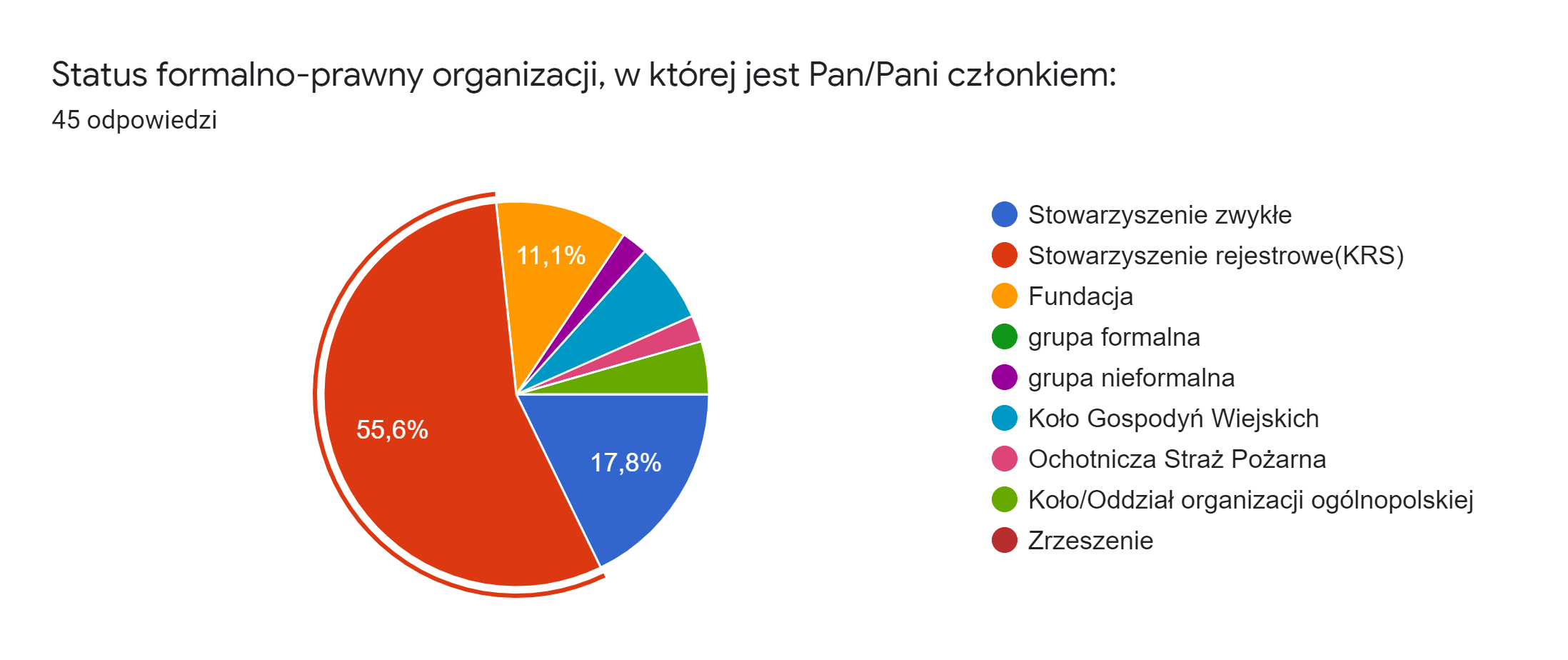 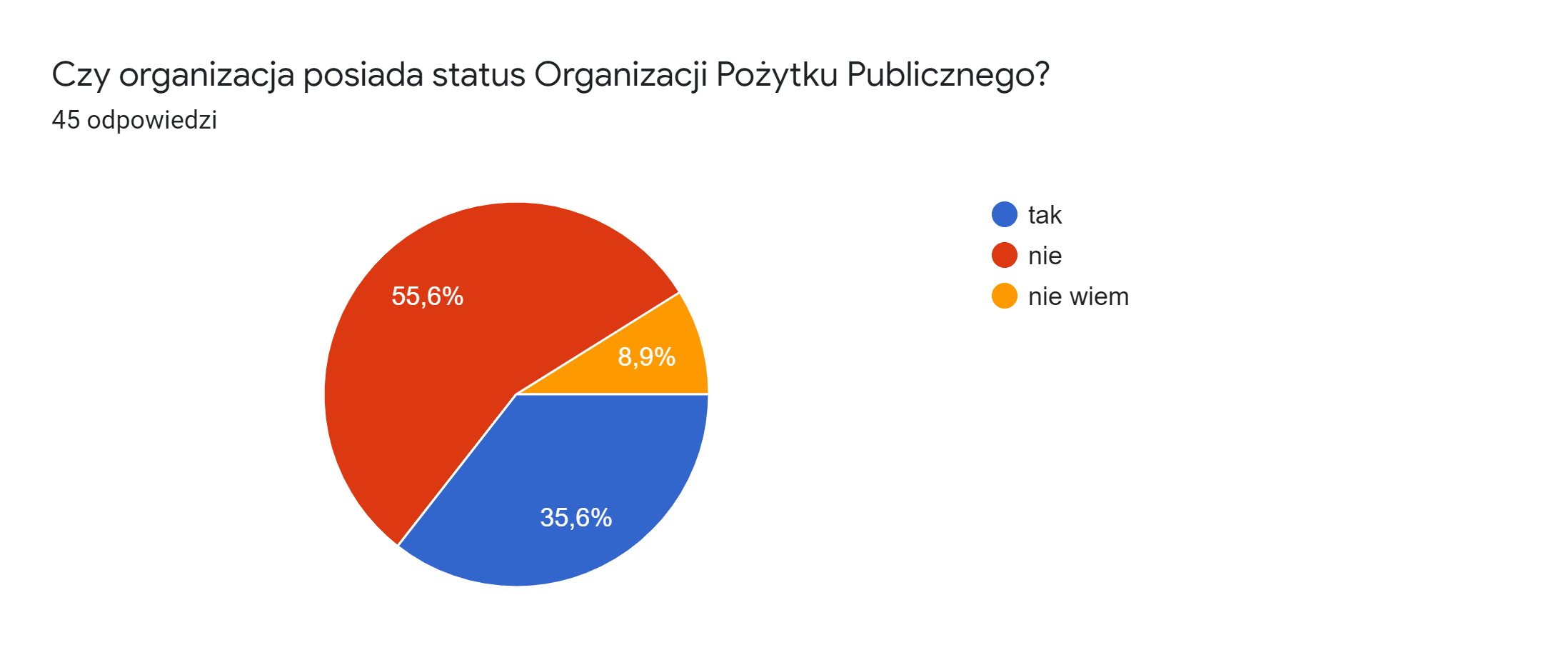 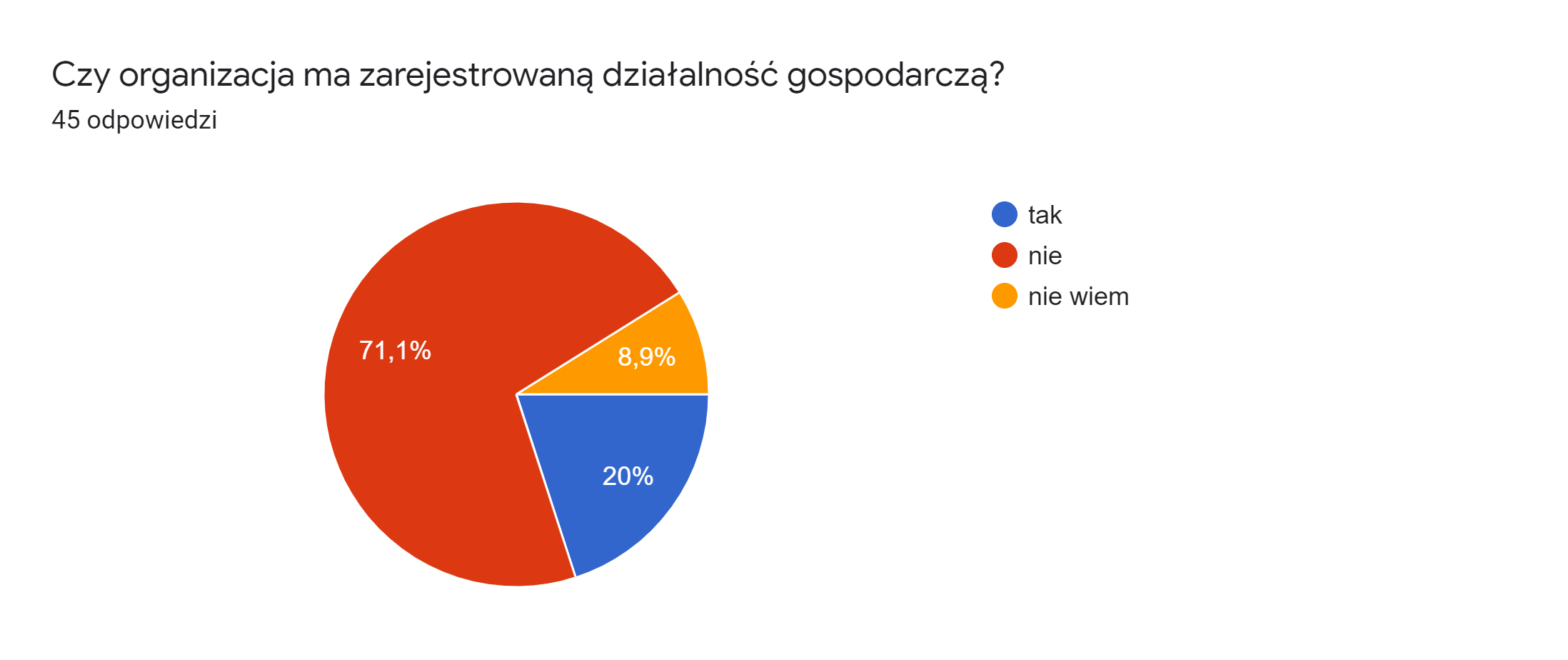 Z formularza ankiety wynika, iż większość 71,1%  organizacji nie prowadzi działalności gospodarczej, 20% czyli 9 z przebadanych organizacji pobiera opłaty z tytułu działalności statutowej,  natomiast 8,9% czyli 4 uczestników badania nie potrafiło jednoznacznie odpowiedzieć na to pytanie zaznaczając odpowiedź nie wiem.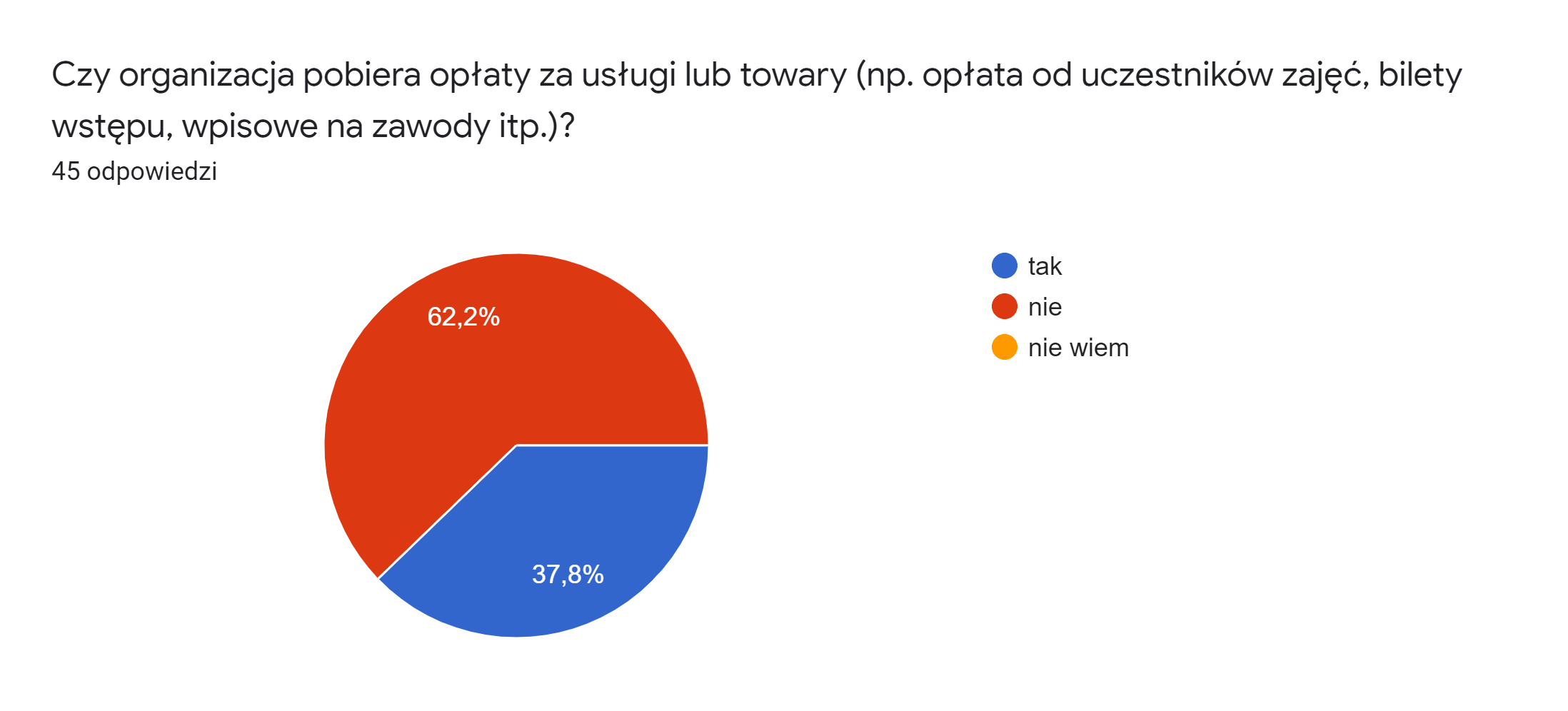 W tym pytaniu natomiast widać, że organizacja pobiera opłaty/dopłaty w ogóle za swoja aktywność. 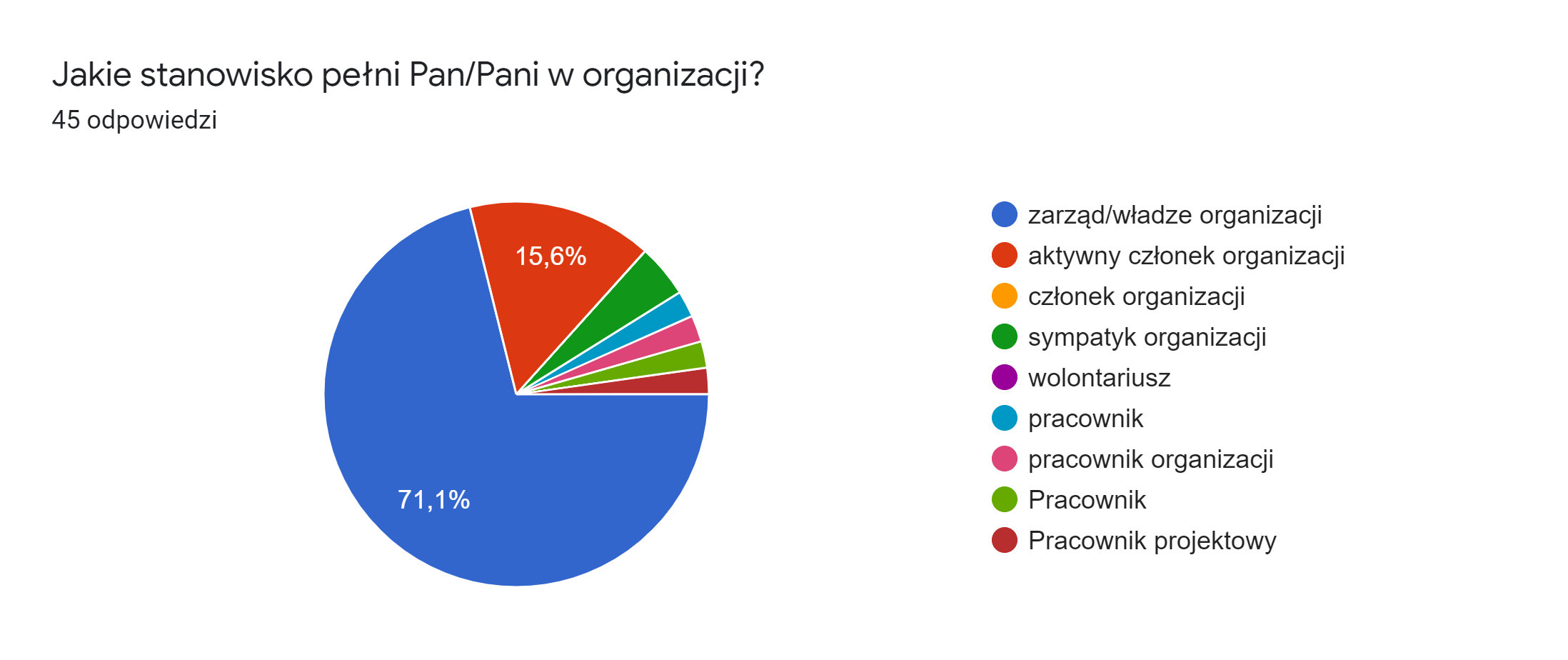 Większość osób biorących udział w badaniu 71,1% to władze Organizacji Pozarządowej. 15,6% czyli 7 to aktywni działacze organizacji, pozostali tak jak widać na diagrame to kolejno: sympatyk organizacji, pracownik na umowę zlecenie , pracownik na umowie o dzieło, pracownik projektowy, pracownik pracujący na etacie. W badaniu nie uczestniczył żaden wolontariusz. Co ciekawe w kolejnym pytaniu okazało się, że 11 organizacji 24,4% nie współpracuje z wolontariuszami w ogóle.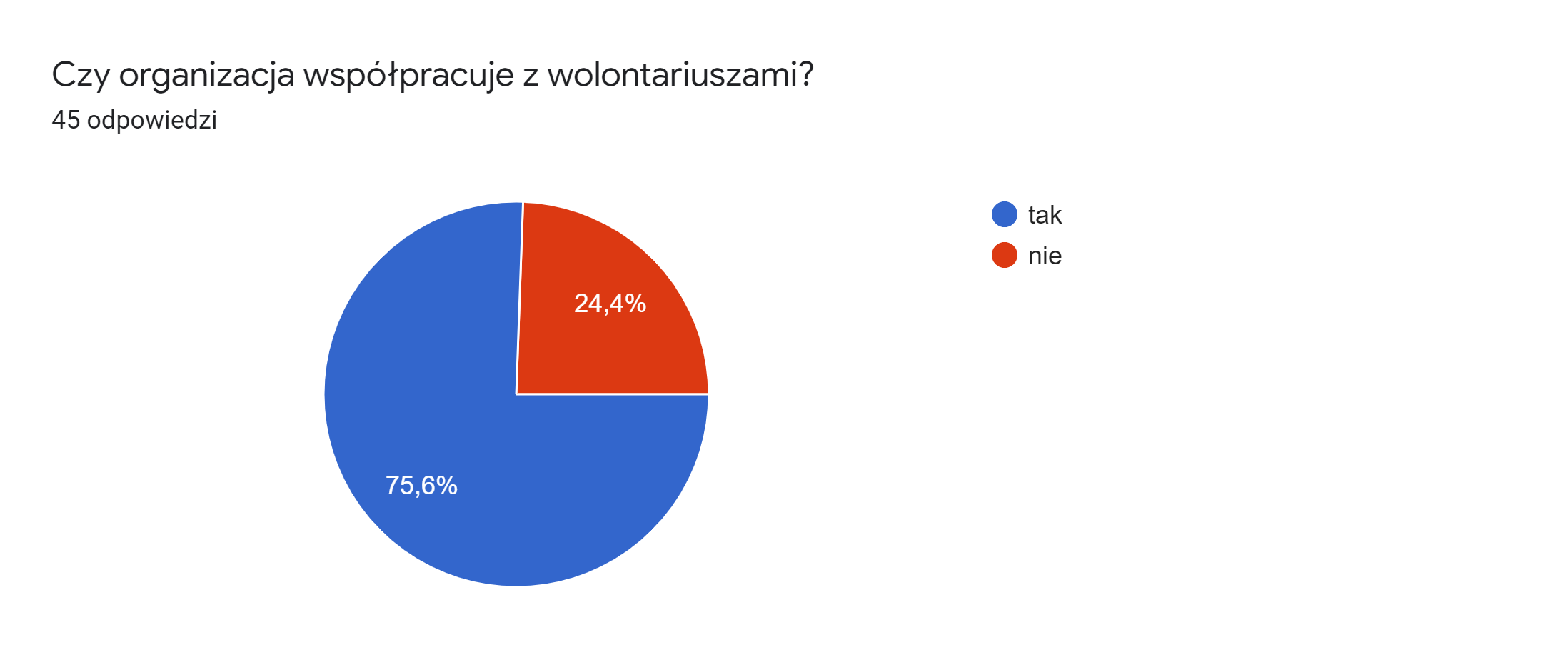 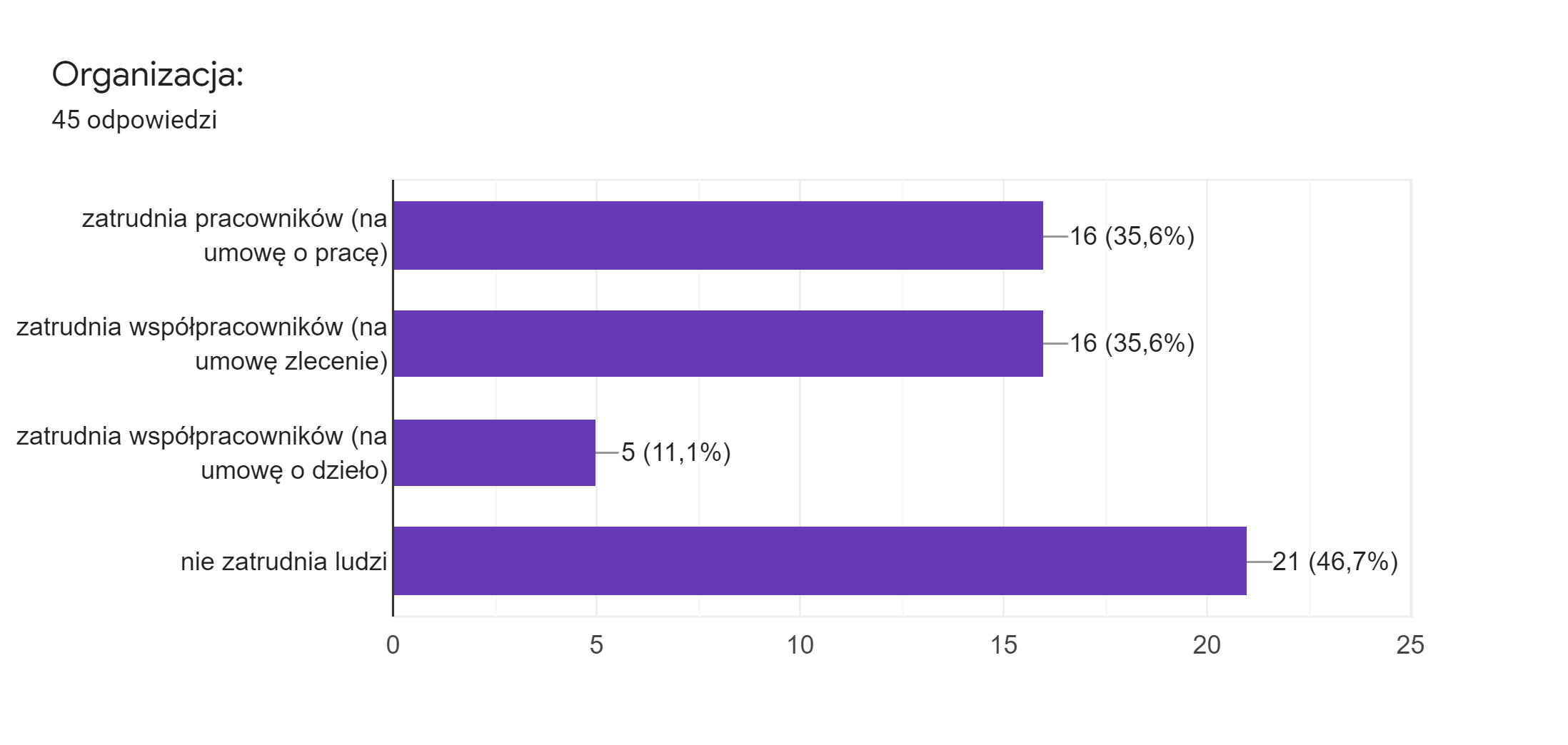 Wspomniany powyżej rodzaj zatrudnienia rozkłada się następująco: zatrudnienie pracowników na umowę o pracę to 35,6%zatrudnienie pracowników na zlecenie to również 35,6%zatrudnienie pracowników na umowę o dzieło  to 11,1%a 46,7 % w ogóle nie zatrudnia pracownikówW tym zestawieniu Powiat Pucki nie obiega od raportu Klonu Jaworu gdyż według tego raportu liczba stałych i regularnych pracowników i pracowniczek ma 37% wszystkich organizacji. Połowa z nich zatrudnia (przynajmniej część osób) na podstawie umów o pracę, a połowa wyłącznie na podstawie innych umów. 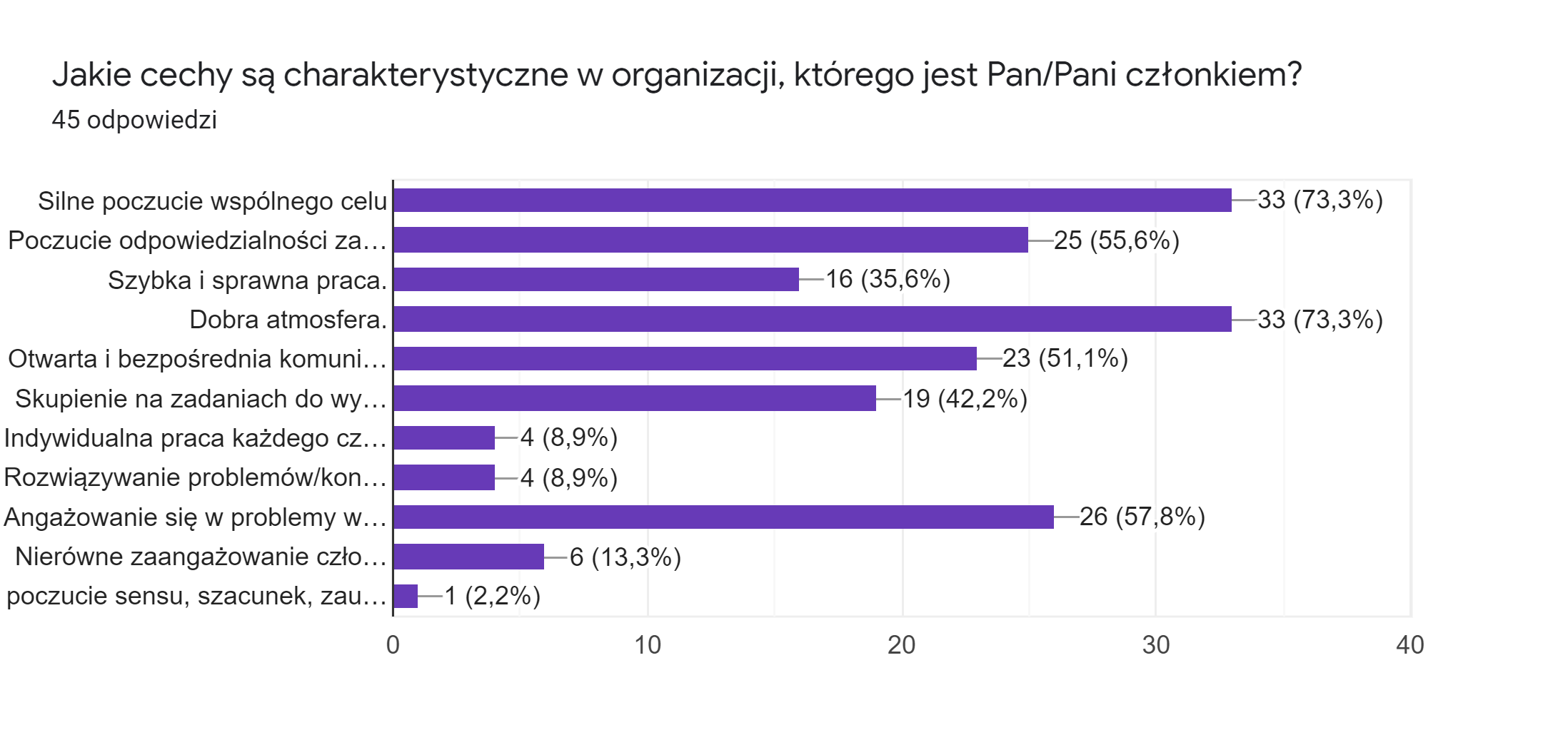 Charakterystyczne cechy organizacji według ważności cech to głównie silne poczucie wspólnego celu i dobra atmosfera,  73,3% respondentów czyli 33 osoby z 45 zapytanych  tak ocenia imperatywy sprzyjające stowarzyszaniu się. Kolejne  to angażowanie się w problemy społeczności lokalnej 57,8% czyli 26 respondentów i 25 respondentów poczucie odpowiedzialności za to co się dzieje w organizacji. 51,1% czyli 23 respondentów zauważa jako dominującą  otwartą i bezpośrednią komunikację, a 42,2% skupia się na zadaniach do wykonania. 6 osób obecnie jako cechę charakterystyczną wskazuje nierówne zaangażowanie członków organizacji w wykonywane działania. Indywidualną pracę każdego członka zespołu i rozwiązywanie problemów/konfliktów w organizacji wskazują 4 osoby. Istotne jest w tym pytaniu to, że można było wskazać kilka odpowiedzi  oraz dopisać swój kwantyfikator co uczyniła jedna zapytana osoba wskazując na poczucie sensu, szacunek i zaufanie. 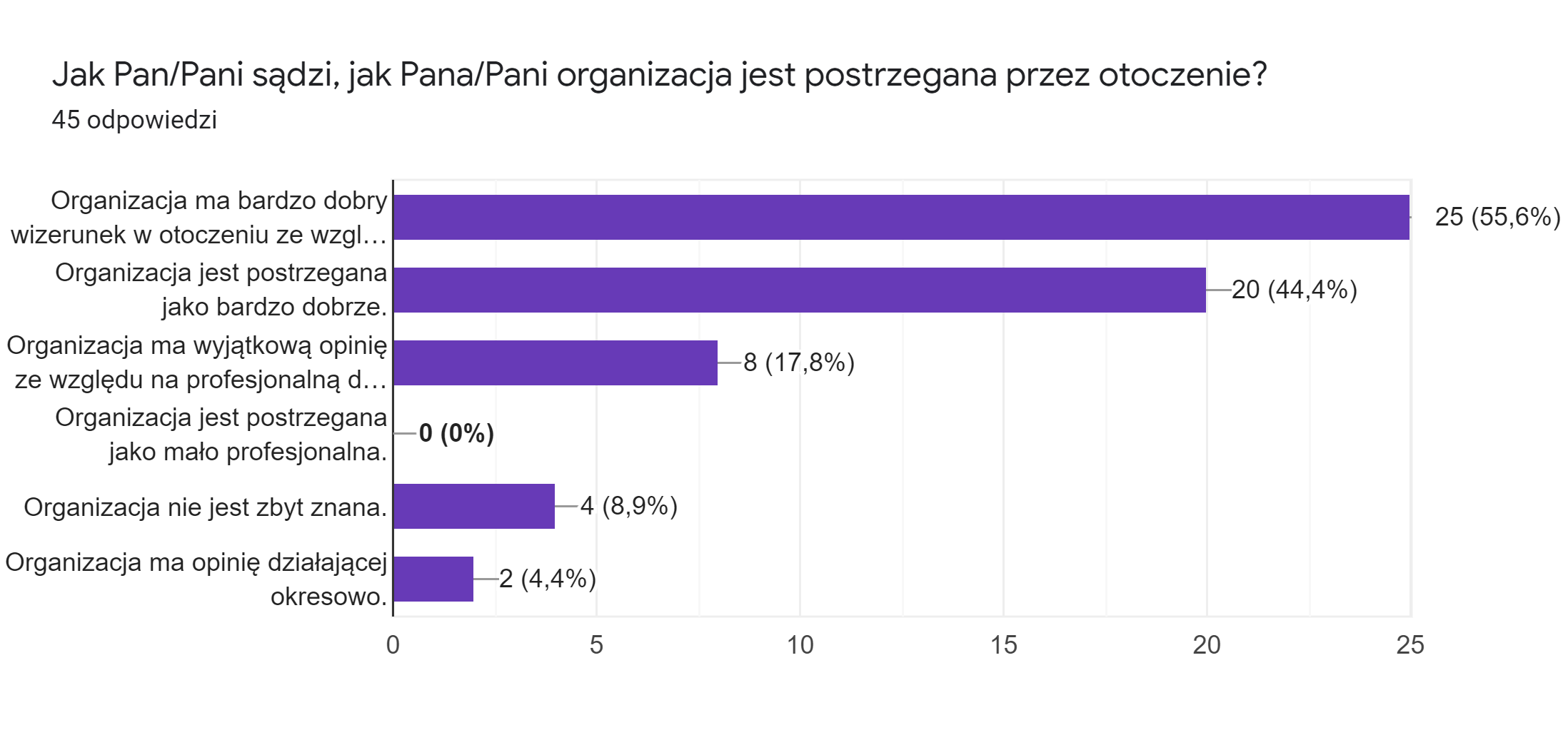 Autodiagnoza pokazuje, że członkowie organizacji dość dobrze rozpoznają to jak organizacja jest postrzegana przez środowisko lokalne. Organizacja ma bardzo dobry wizerunek w otoczeniu ze względu na realizowaną misję taką odpowiedź zaznaczyło 55,6% badanych. Organizacja jest postrzegana jako bardzo dobrze działająca 44,4% respondentów wybrało taką odpowiedź. Organizacja ma wyjątkową opinię ze względu na profesjonalną działalność tak siebie postrzega, oczyma lokalnej społeczności 17,8 % organizacji. O tym, że organizacja jest mało znana uważa 8,9%,  natomiast 4,4% uważa  że organizacja ma opinię działającej okresowo. Nikt nie zaznaczył odpowiedzi że organizacja jest postrzegana jako mało profesjonalna.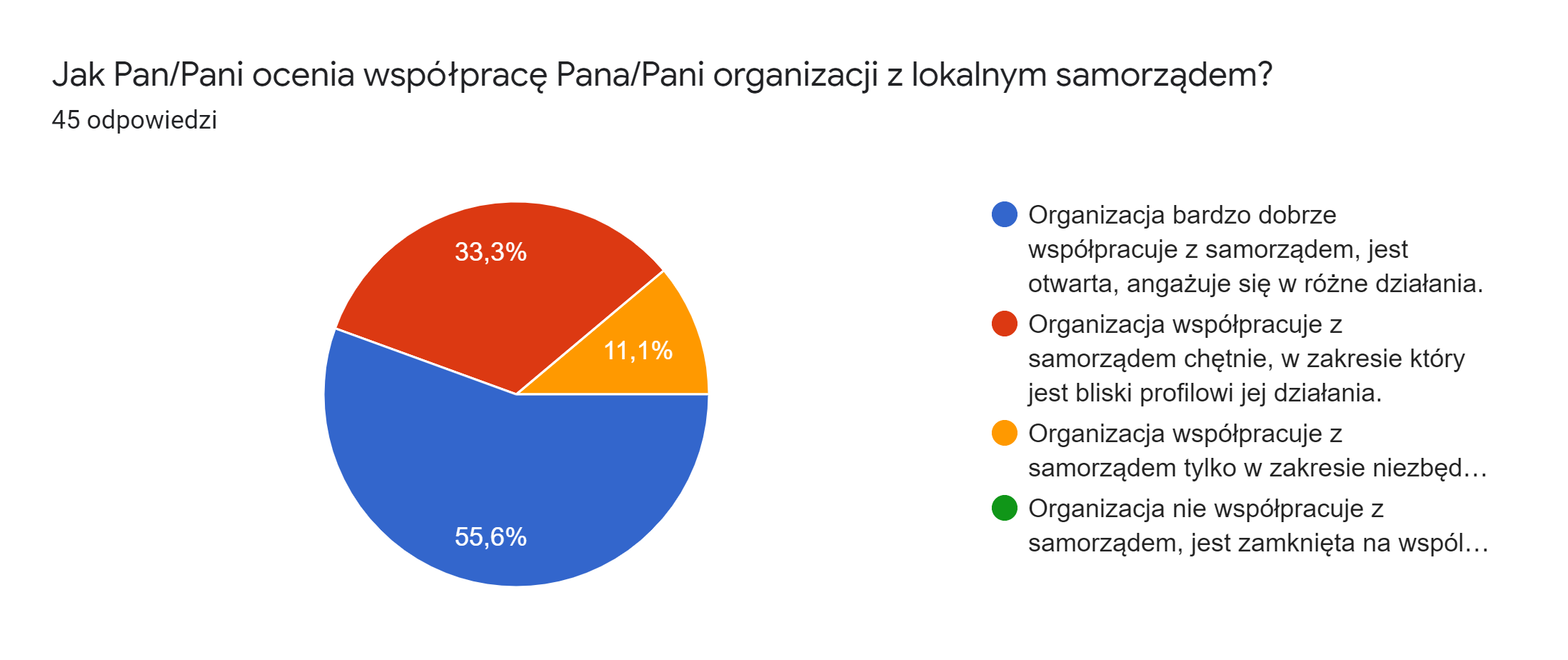 Organizacje pozarządowe z terenu Powiatu Puckiego dobrze postrzegają współpracę z lokalnym samorządem aż 55,6% czyli 25 respondentów  uważa, że ich organizacja bardzo dobrze współpracuje z samorządem, jest otwarta, angażuje się w różne działania. Organizacja współpracuje z samorządem chętnie, w zakresie, który jest bliski profilowi jej działania taką odpowiedź zaznaczyło 33,3% czyli 15 respondentów. Organizacja współpracuje z samorządem tylko w zakresie niezbędnym do jej funkcjonowania taką odpowiedź zaznaczyło 11,1% czyli 5 uczestników badania. Natomiast nikt nie zaznaczył odpowiedzi, że organizacja nie współpracuje z lokalnymi samorządami. Cytując wyniki badania Klon Jawor “Przedstawiciele organizacji są zadowoleni z ogólnego kształtu ich relacji z lokalnym samorządem – na szkolnej skali ocen wystawiają jej średnio „4+”. Oznacza to pewną poprawę w stosunku do oceny wystawionej w 2015 roku. Tak jak w latach ubiegłych, lepszą ocenę współpracy z lokalnym samorządem wystawiają organizacje mające z nim częste i regularne kontakty, otrzymujące od samorządu dotacje oraz realizujące z urzędem wspólne projekty.” Oznacza to Powiat Pucki odzwierciedla krajowe statystyki dotyczące relacji z samorządami. Interesująca jest  jak duża jest aktywność członków organizacji pozarządowych. Poniższe diagramy obrazują tę aktywność.  Do pięciu i więcej organizacji należy 6,7% ankietowanych czyli 3 osoby. Natomiast do jednej 20 czyli 44,4 % osób zapytanych.  Pozostałe rozkładają się następująco: do czterech 1 osoba czyli 2,2%,  do trzech 6 osób czyli 13,3% , do dwóch 33,3% czyli 15 osób zapytanych kwestionariuszem ankiety.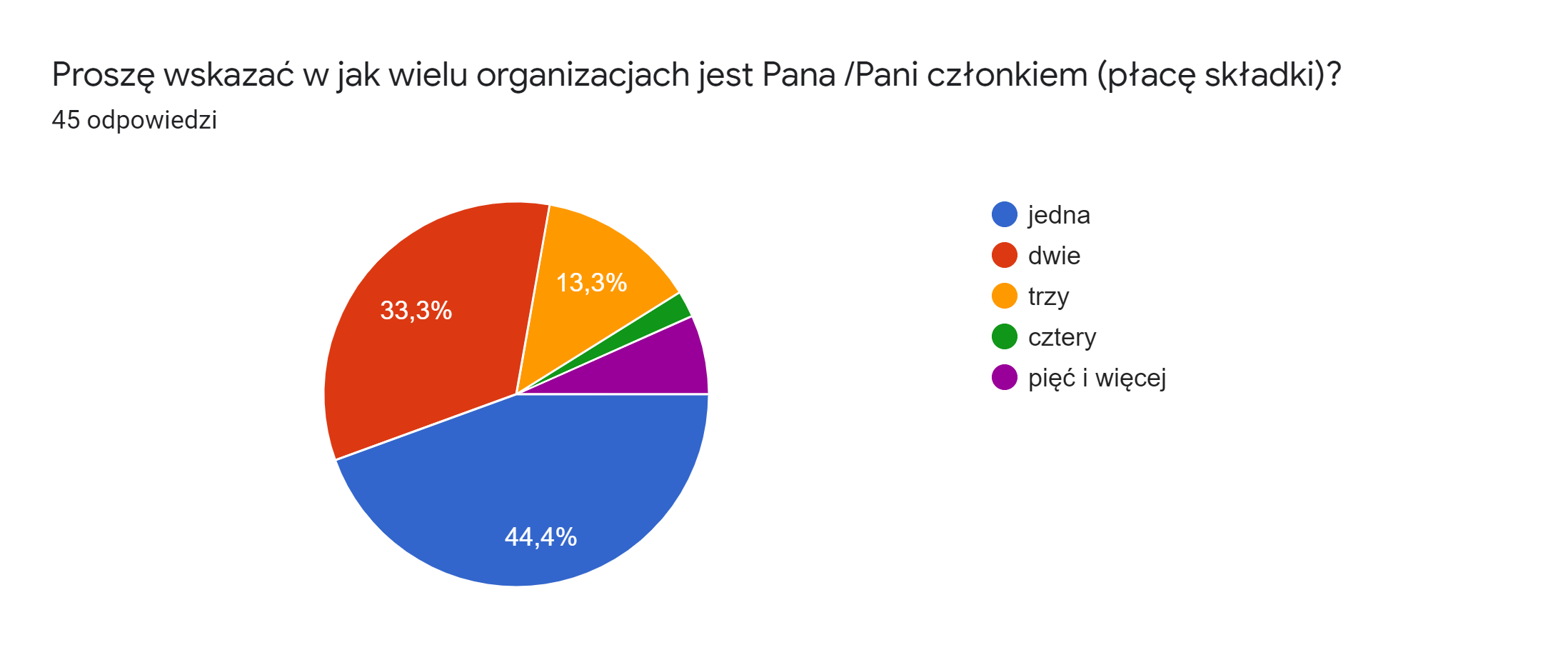 Liczebność organizacji w Powiecie Puckim rozkłada się następująco:do 10 osób 22,2 % organizacjipomiędzy 10 - 20 osób 8,9% organizacjipomiędzy 20 - 30 osób 22,2% organizacji30 osób i więcej wybrało 40% organizacjiDodatkowo pojawiły się odpowiedzi o konkretnej liczbie członków - 97 osób liczy organizacja, ponadto zapisano, że  organizacja nie płaci składek i oraz że nie wymaga się płacenia składek .Wg badania Klonu Jaworu “przeciętne stowarzyszenie zrzesza 30 osób, a dokładnie połowa z nich to kobiety. Spośród 30 osób jedynie 10 członków i członkiń jest rzeczywiście aktywnych, tzn. faktycznie włącza się w życie organizacji. Jest to mniej niż w 2015 roku, kiedy to przeciętne stowarzyszenie zrzeszało taką samą jak dziś liczbę osób, ale mogło liczyć na zaangażowanie połowy z nich, czyli 15 osób.”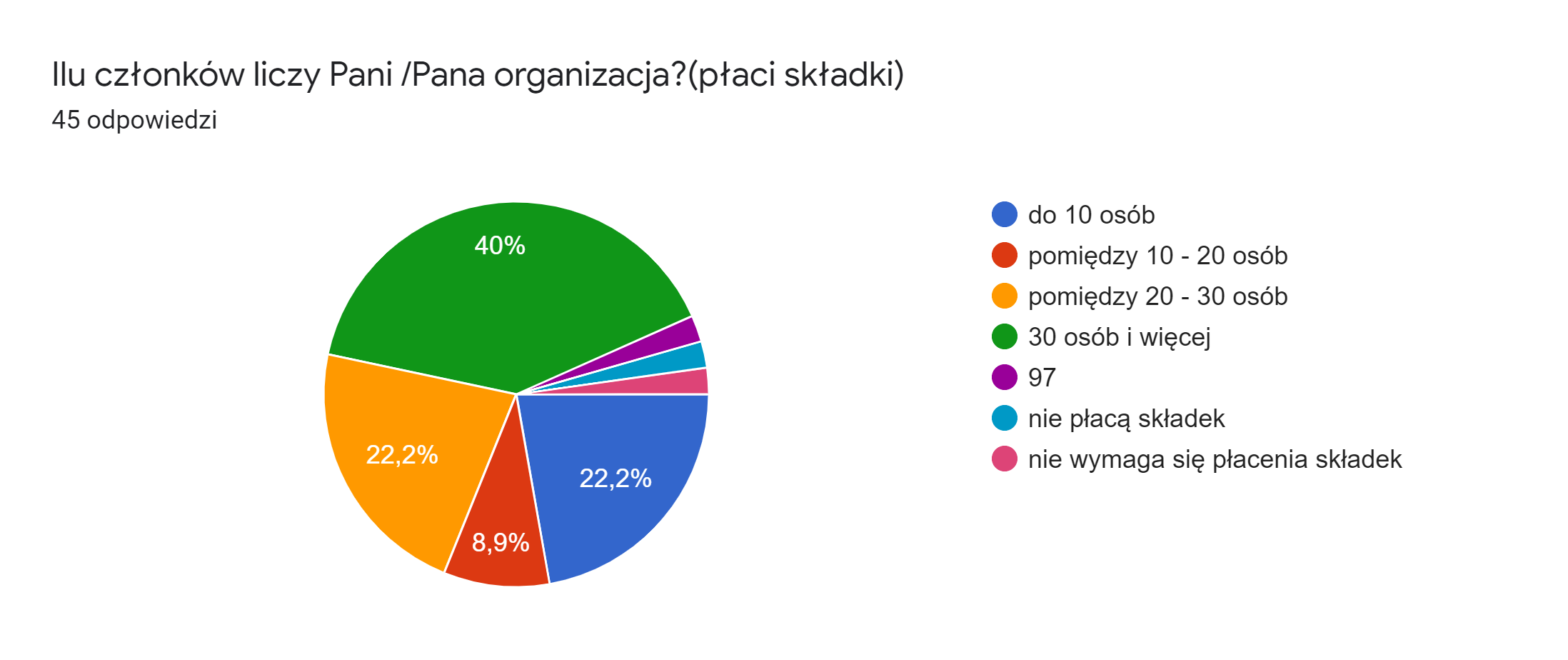 Pojawia się tutaj pytanie o motywacje działania w organizacji pozarządowej. Odpowiedzi rozkładają się następująco:Na pierwszym miejscu pojawiła się odpowiedź - Istotny jest dla mnie cel tej organizacji 30 osób zapytanych  66,7% wybrało ten wariant odpowiedzi. Kolejny chce realizować się społecznie zaznaczyło 27 uczestników badania czyli 60%. Lubię ludzi w tej organizacji takiego wyboru dokonało 21 osób 46,7%. Dobrze mi się działa w organizacji  do, której należę wybrało 16 osób 35,6%. Przywiązanie do organizacji zaznaczyło 11 ankietowanych osób czyli 24,4%. Dla części respondentów jest to miejsce pracy i ten wariant wybrało 9 badanych 20%. Aktywność na zajęcie czasu wolnego określiła zaledwie jedna osoba. Natomiast odpowiedź utożsamiam się z działaniem organizacji ale nie jestem szczególnie przywiązany/a niej nie została przez nikogo wybrana. 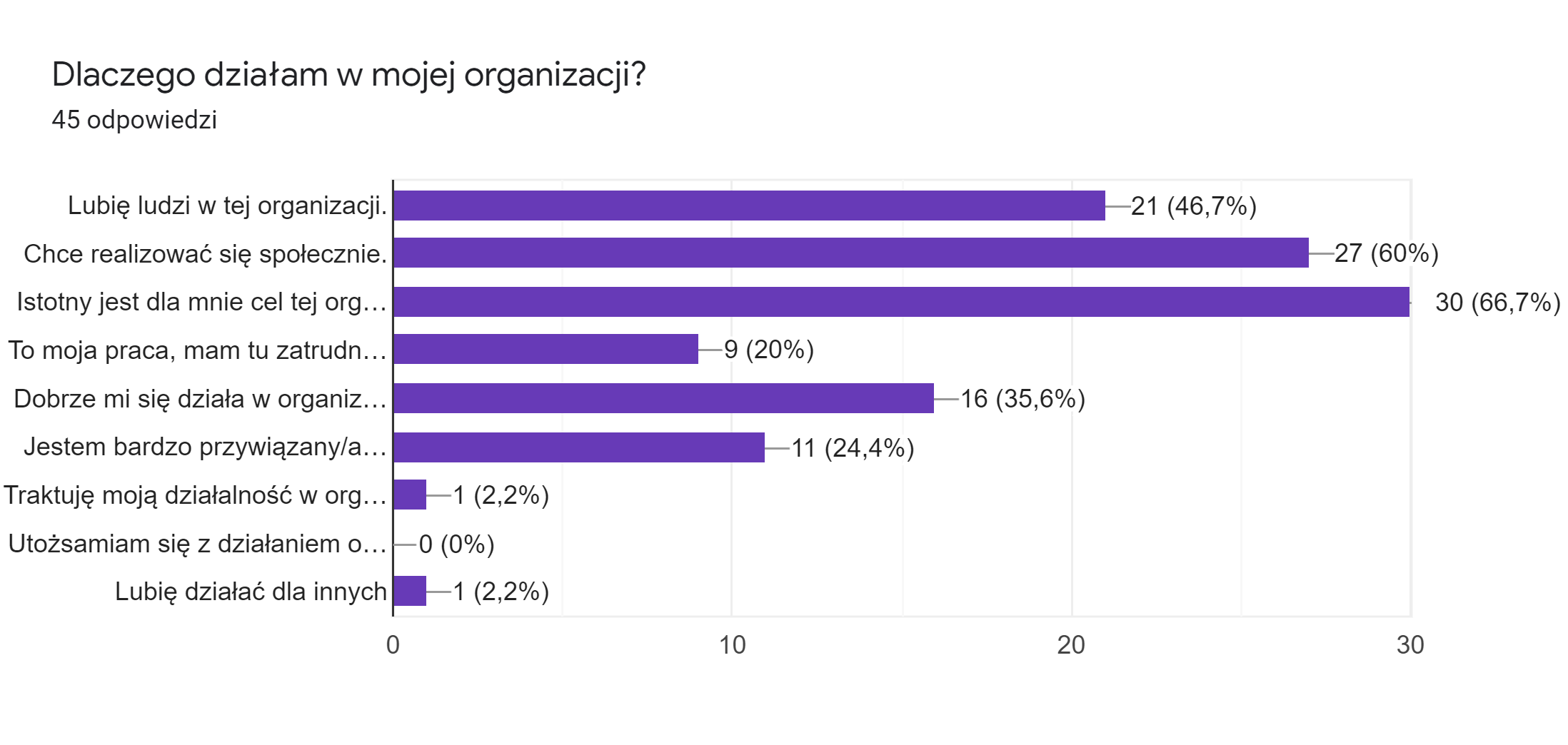 Obserwuje się raczej średnią  fluktuacje i poziom rezygnacji. 44,4% zapytanych uważa, że organizacje to stali członkowie, którzy rzadko się rotują i zmieniają,  53% zapytanych twierdzi, że skład jest raczej stały jedynie co jakiś czas następują zmiany w składzie organizacji. 2,2% twierdzi, że członkowie często się zmieniają, odchodzą a na ich miejsce przychodzą nowi. 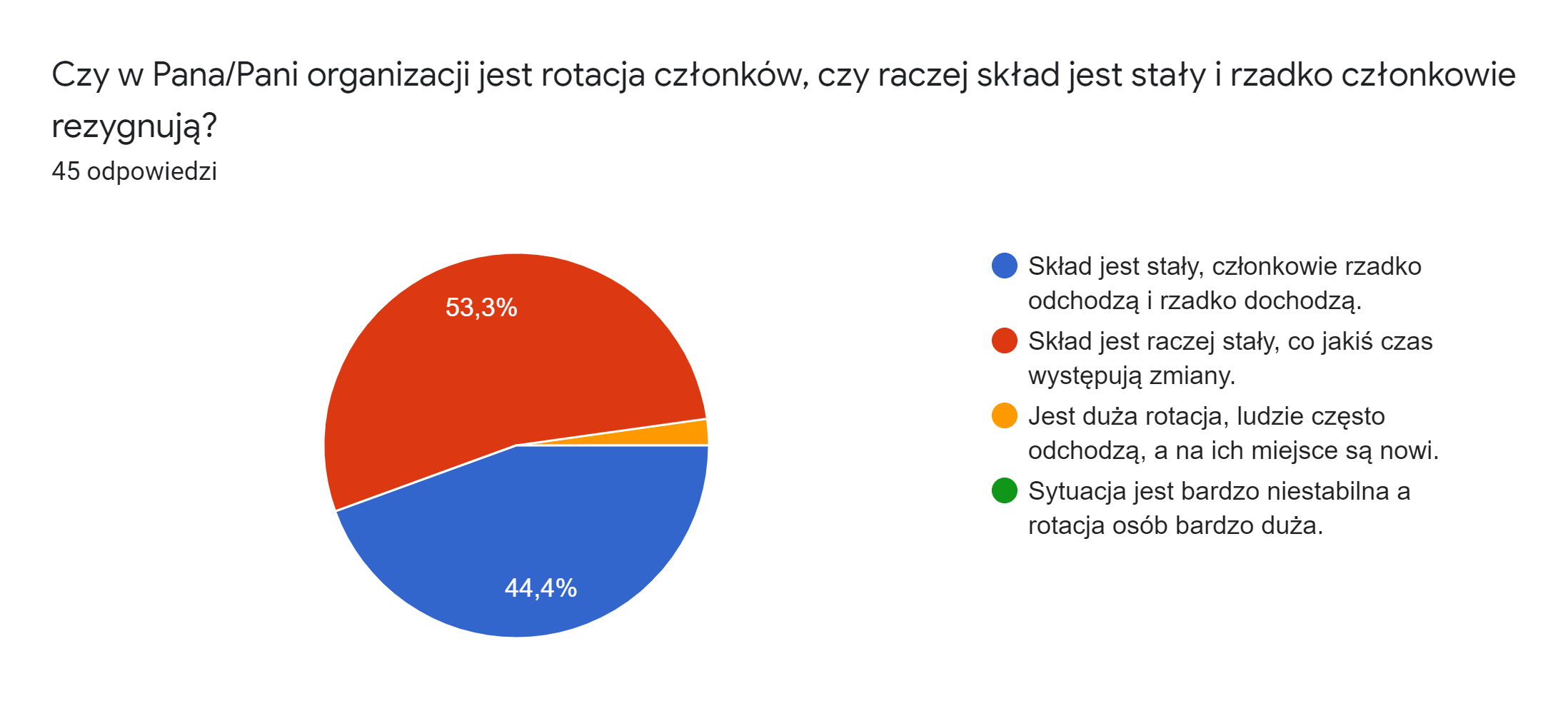 Relacje w organizacjach pozarządowych Powiatu Puckiego w przeważającej liczbie 51,1%  maja charakter koleżeński. 44,4% uważa, że jest on przyjacielski. Tylko dwie osoby mają zdanie, że relacje są służbowe 2,2% i mają charakter rywalizujący 2,2%.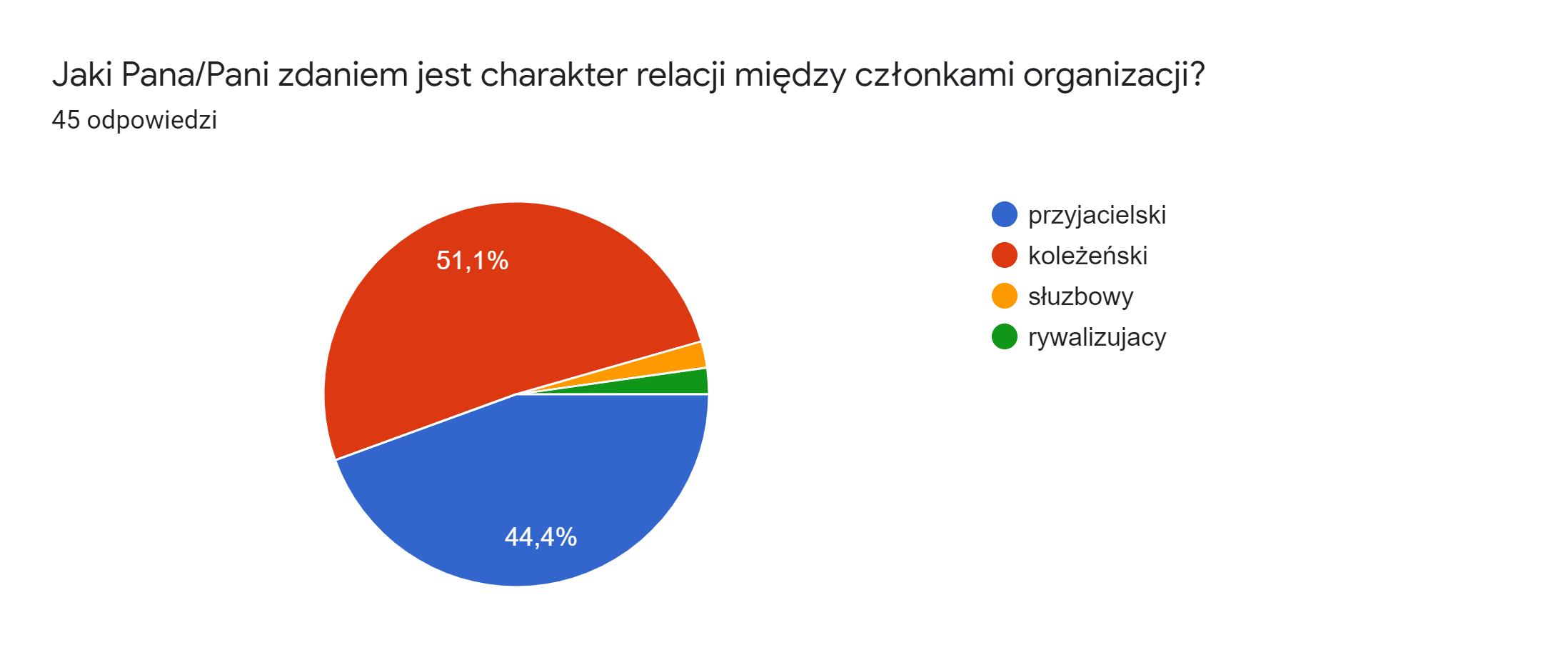 Konflikty zdarzają się, owszem, ale są to rzadkie zdarzenia wg 55,6% zapytanych, czasami się zdarzają tak wskazuje 20% zapytanych a  nigdy nie występują  według 22,2%. Natomiast 2,2% jedna osoba z badanych wskazuje, że odmienne stanowiska w dyskusji wydarzają się bardzo często.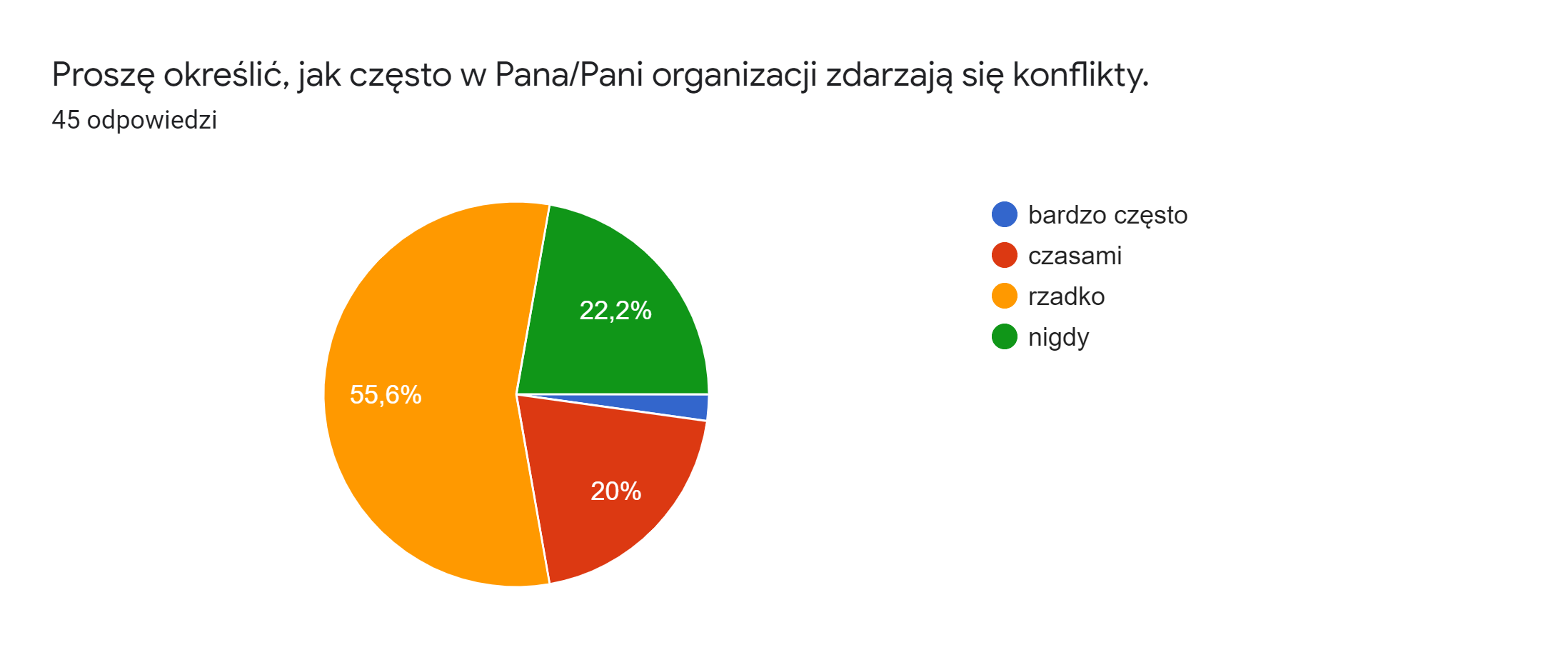 Poziom zaufania rozkłada się wg rysunku na diagramie i nie odbiega od  danych zawartych w kolejnym pytaniu a dotyczącym zaufania do członków organów zarządczych organizacji pozarządowej. Zaledwie 2,2% czyli jedna osoba w jednym i drugim przypadku nie potwierdza zaufania do członków organizacji oraz do organów zarządczych organizacji.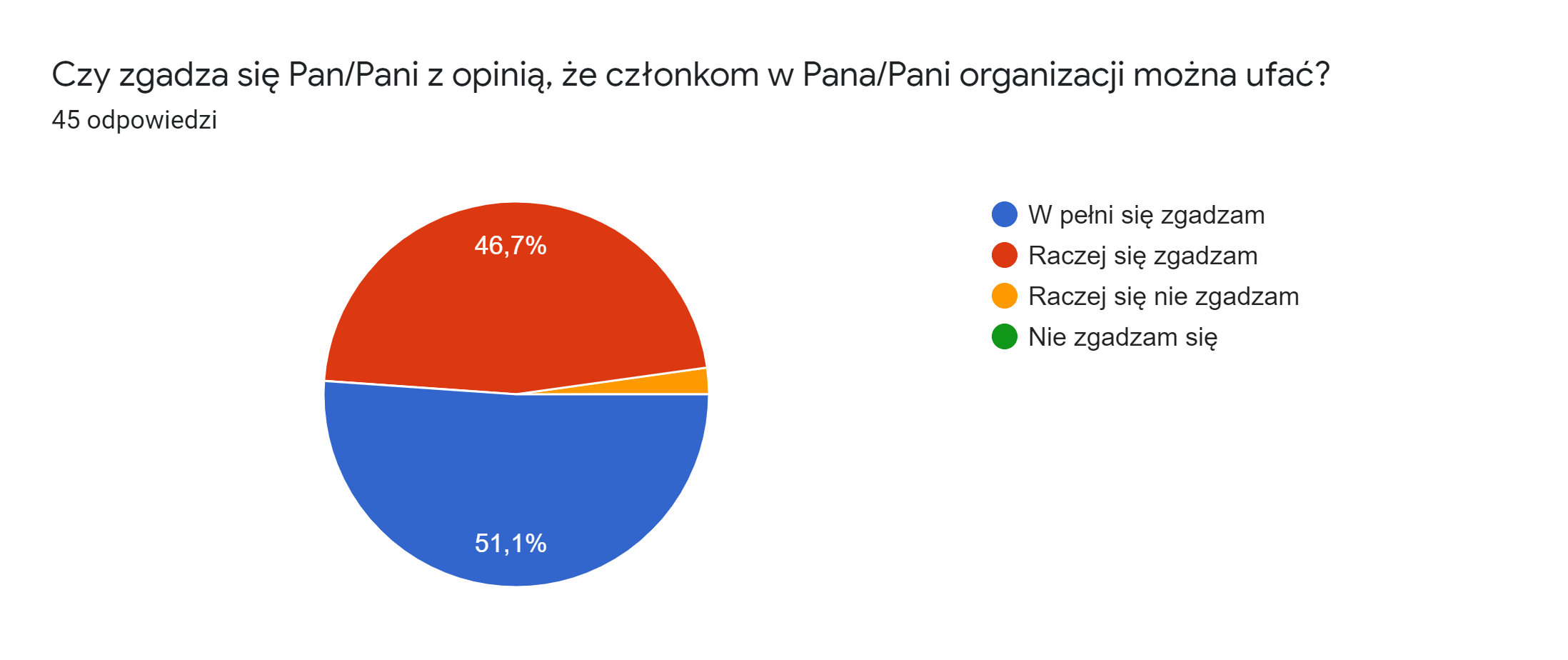 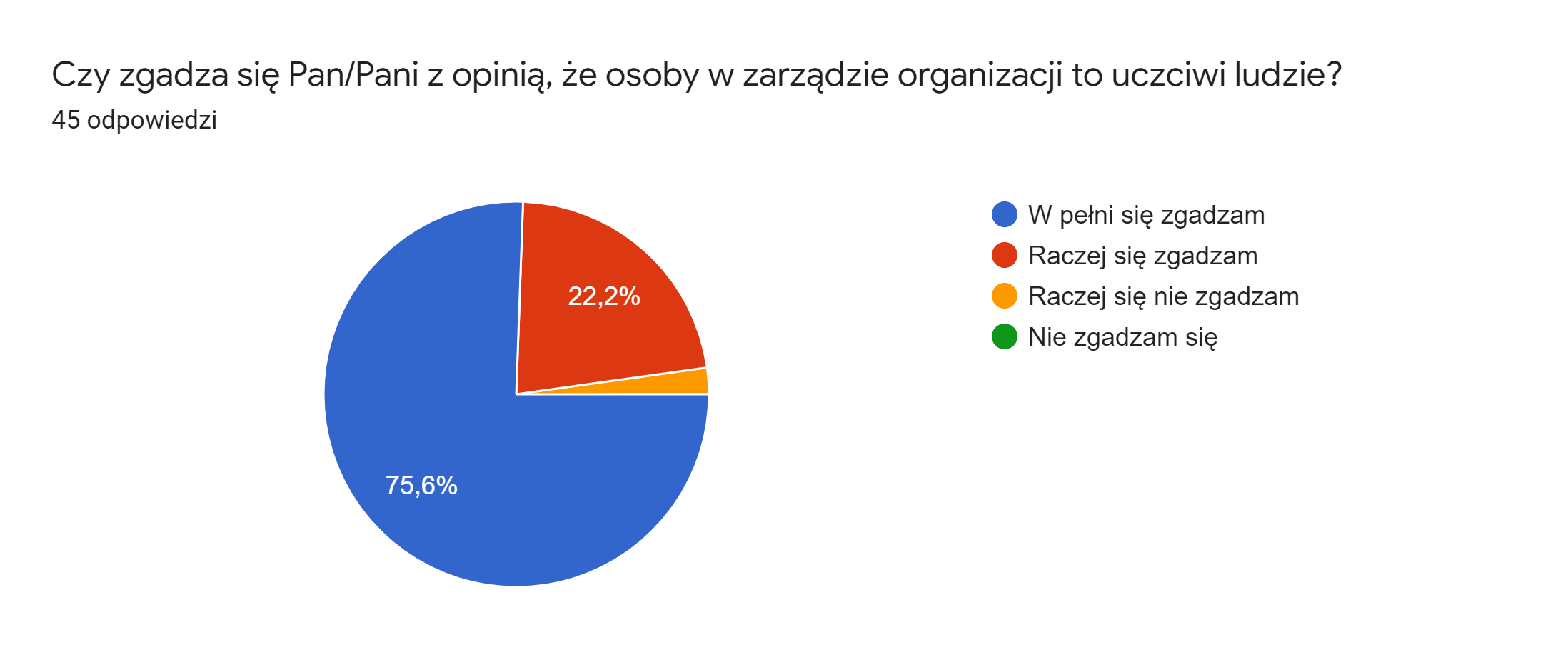 Zasady działania NGO  wg uczestników badania w ich  organizacji pozarządowej jest  raczej przejrzyste 28,9%, takiej udzieliło odpowiedzi 13 osób, natomiast 71,1% czyli 32 osoby potwierdzają  jasność zasad.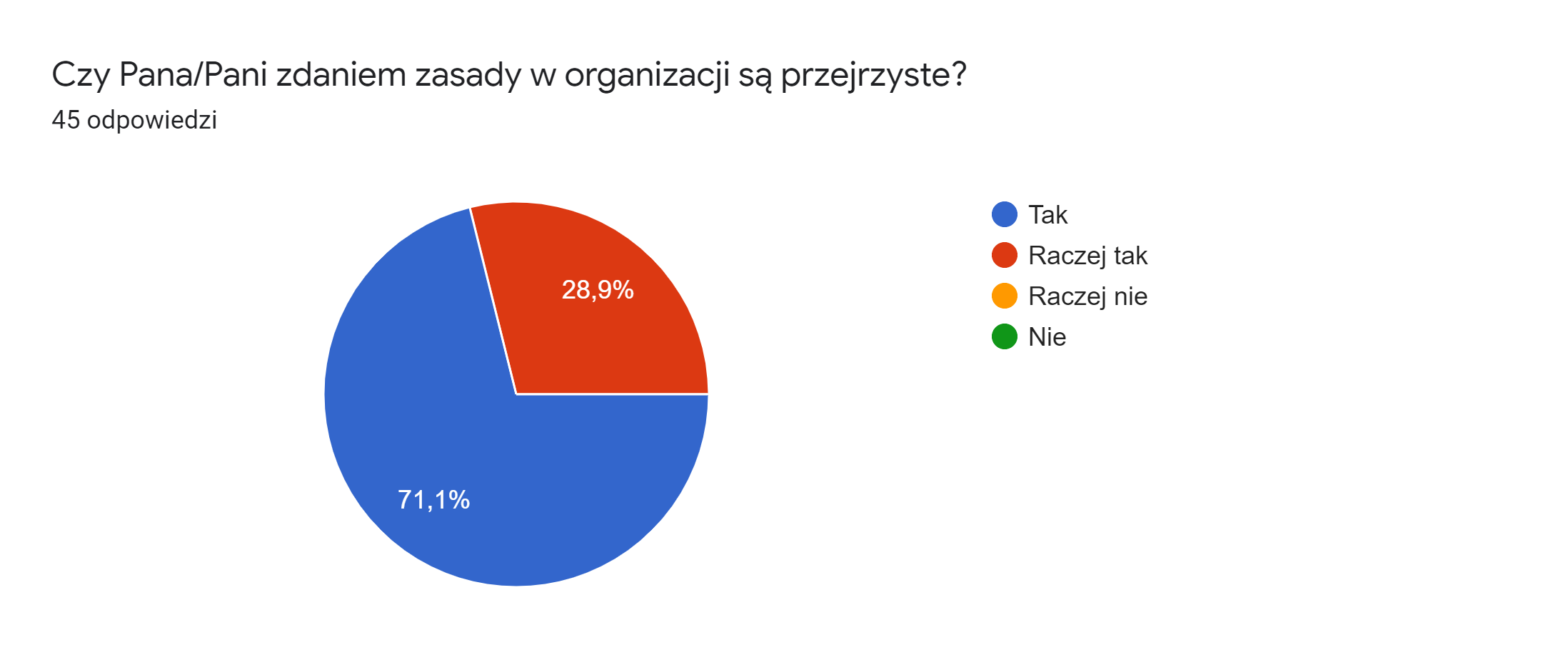 Przepływ informacji rozkłada się jak następująco: 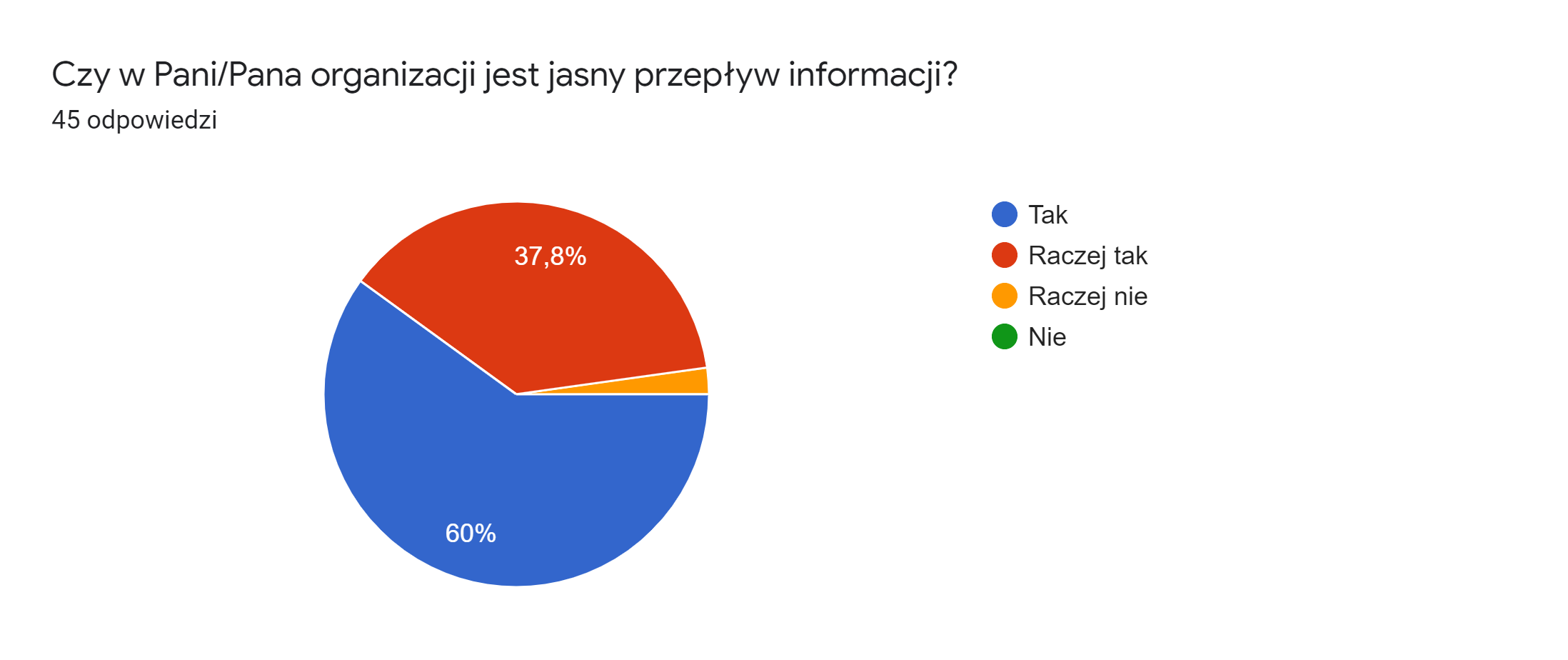 Poziom zadowolenia osób działających w Powiecie Puckim w lokalnych organizacjach pozarządowych biorących udział w badaniu potwierdza 68,9% zapytanych, raczej potwierdza 28,9% zapytanych zaledwie 2,2% nie potwierdza zadowolenia 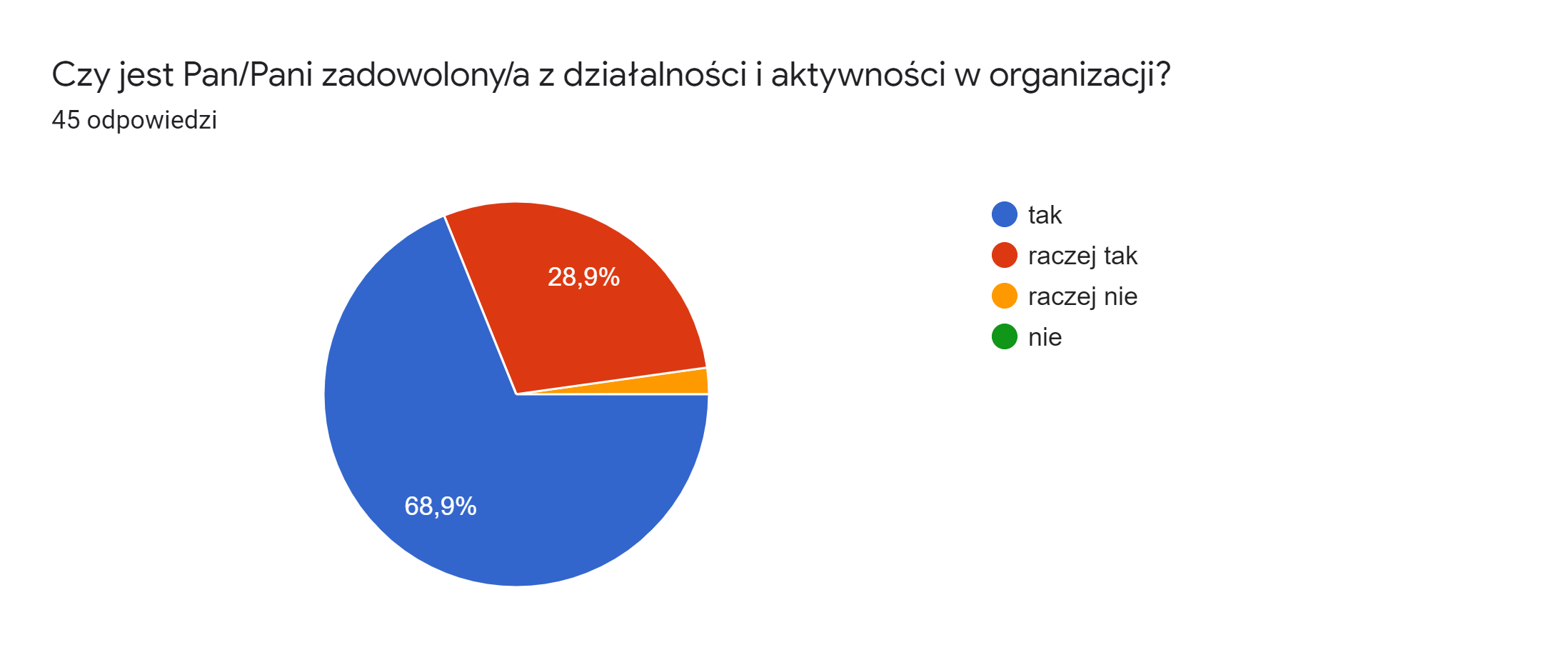 Decyzyjność i wpływ na decyzje maluje się następująco: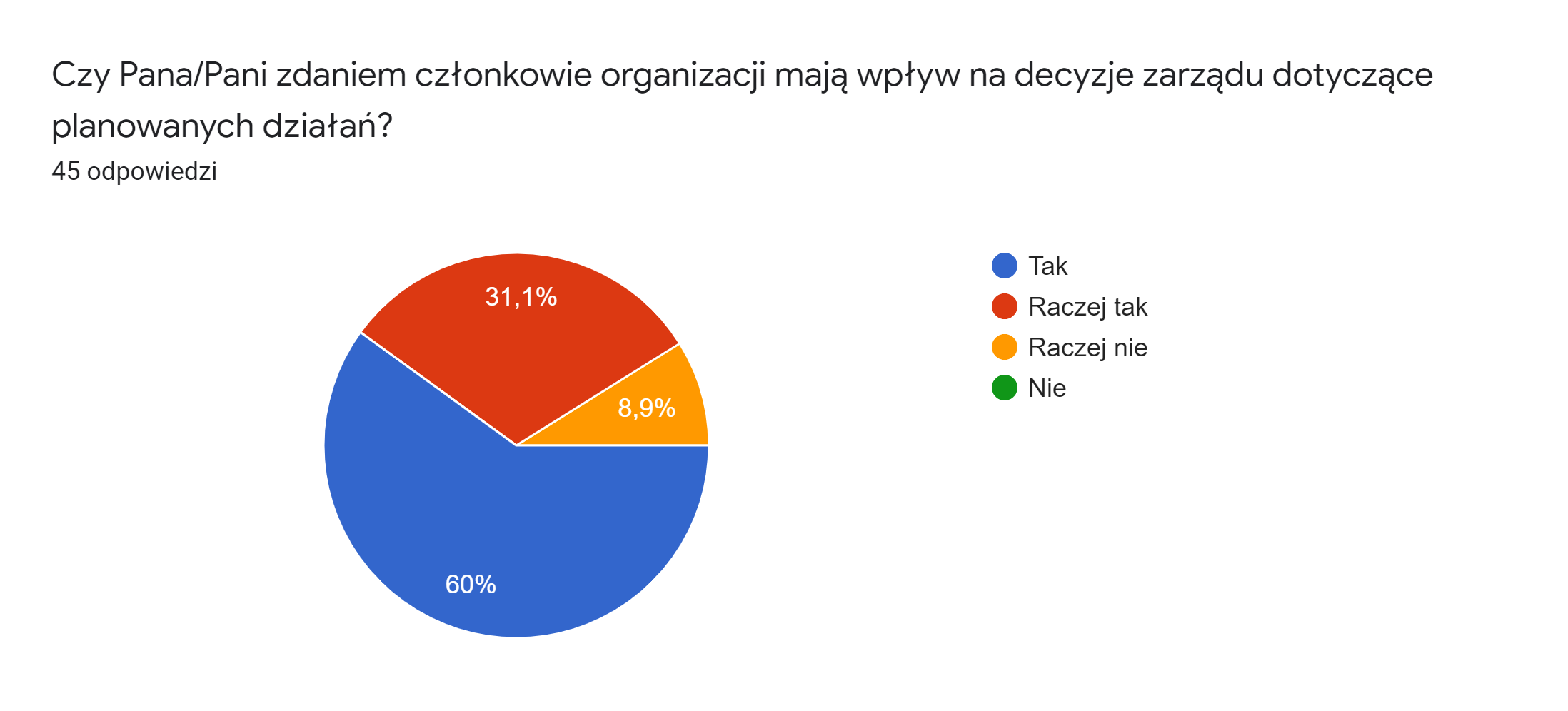 Większość 75,6% deklaruje że tak , mają wpływ. A  20% zapytanych odpowiada raczej tak. Dwie osoby z badanych określają, że nie mają wpływu na działania swoich organizacji. 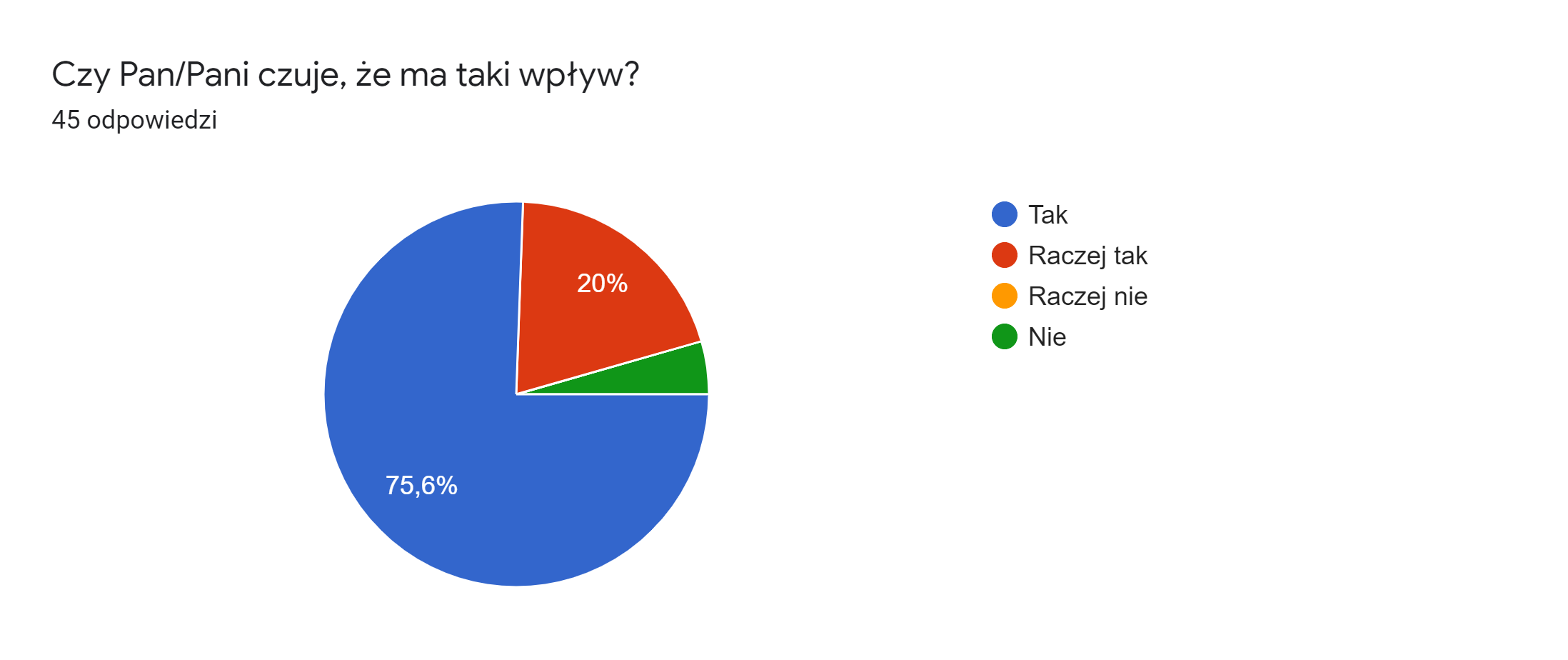 Częstotliwość spotkań formalnych rozkłada się w sposób następujący. Przynajmniej raz na tydzień spotyka się 8,9% organizacji, raz na miesiac 31,1%, raz na kwartał 37,8 %, a tylko na walnym zebraniu 20%. Natomiast jedna organizacja wykazuje, iż nie spotyka się formalnie gdyż spotkania nie są organizowane.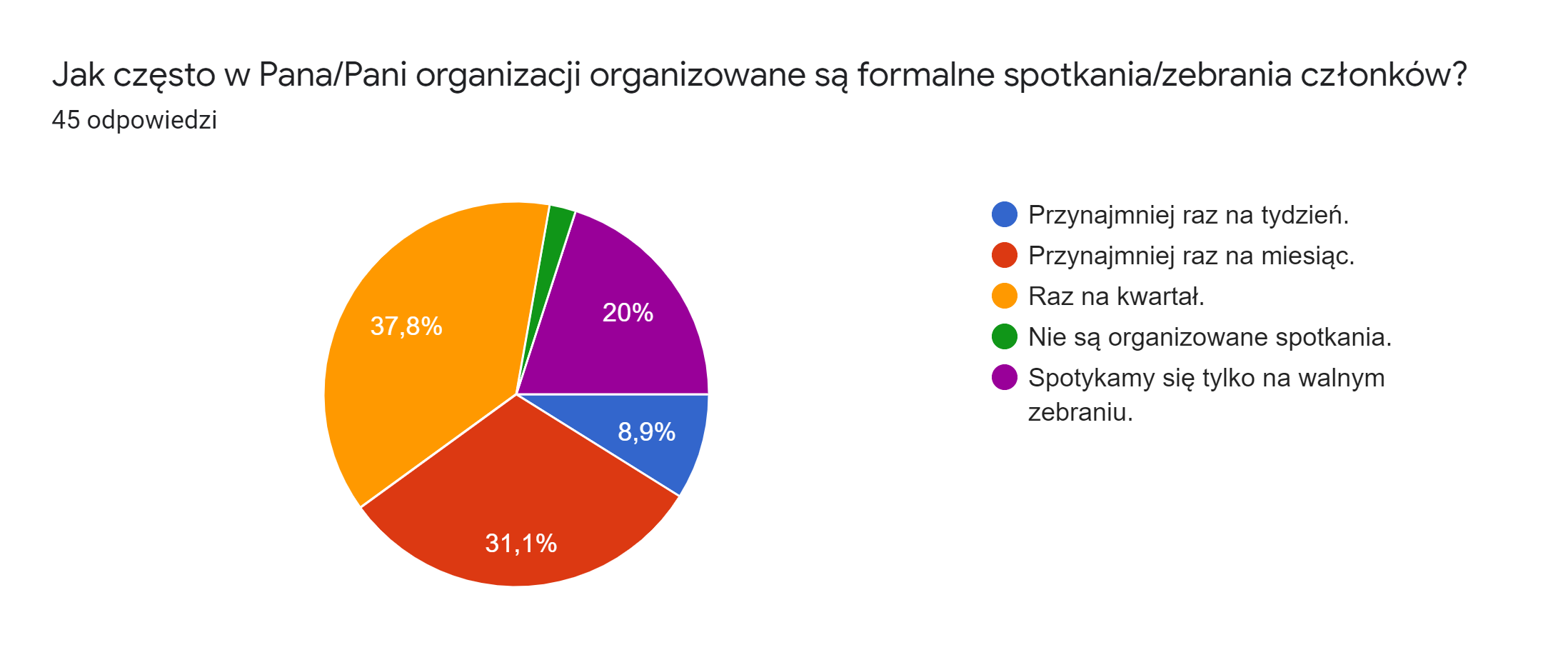 Innym rodzajem spotkań są spotkania wydarzające się poza działaniami formalnym organizacji, większość organizacji spotyka się czasami 66,7% albo bardzo rzadko 6,7%. W częstym kontakcie pozostaje 22,2% organizacji. Natomiast dwie z zapytanych organizacji czyli 4,4% nie spotykają się.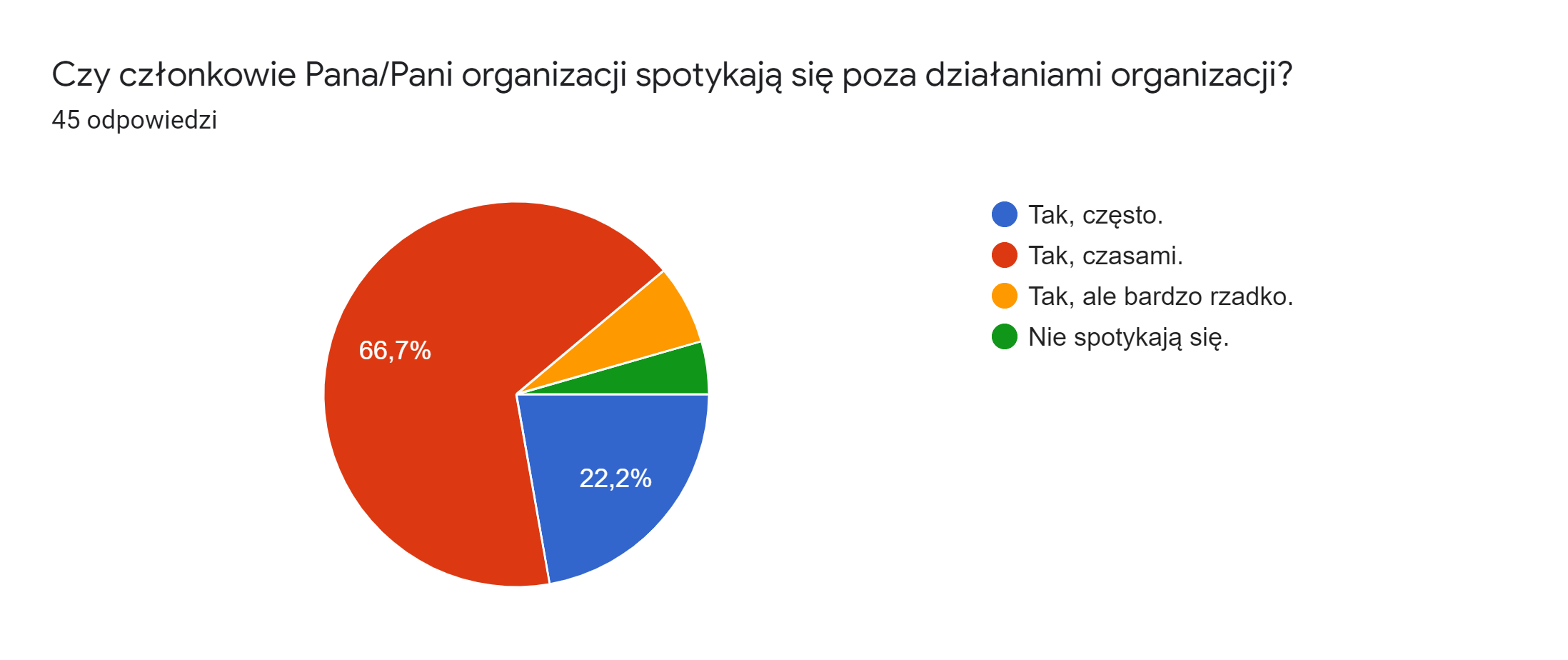 Uczestniczenie w spotkaniach nieformalnych,  a wiedza o tym, że się odbywają to zupełnie odmienne aspekty zagadnienia. Większość bo 42,2% (czasami) i 35,6% (często) mają wiedzę o spotkaniach nieformalnych i uczestniczą w nich. Natomiast bardzo rzadko uczestniczy 11,1% członków organizacji a 11,1% nie uczestniczy w ogóle , co stanowi razem 22,2% braku aktywności poza formalnej w swoich organizacjach.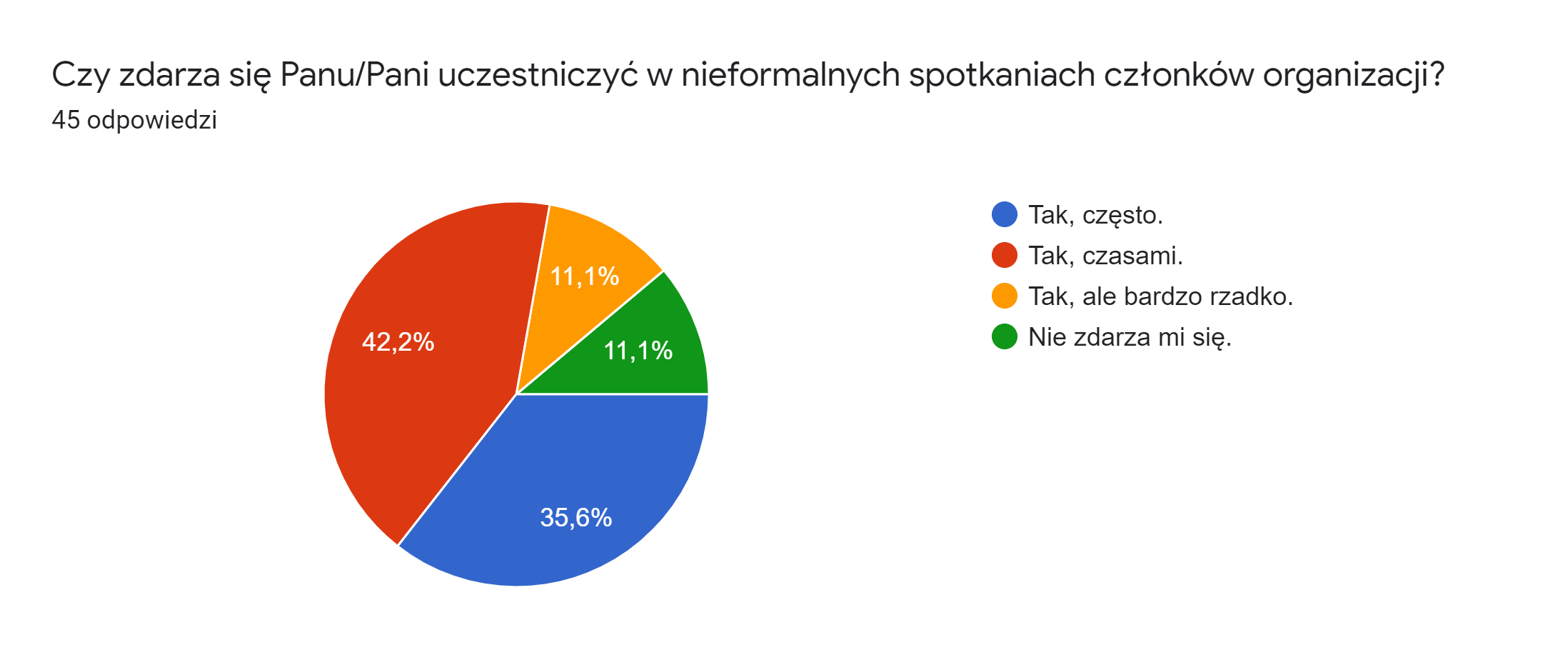 Powyższe zestawienia niestety pokazują tendencje spadkowa jeśli chodzi o zaangażowanie w spędzania czasu również poza aktywnościami związanymi z działaniem organizacji pozarządowych.  Jest to bardzo newralgiczny teren badawczy ponieważ jak czytamy w raporcie Klonu Jaworu: ”68% organizacji narzeka na brak osób gotowych do bezinteresownego zaangażowania w działania organizacji – to najwyższy wynik od 15 lat. Tym samym problem z zaangażowaniem osób do działania w organizacjach jest już niemal tak samo palący jak kwestia niewystarczających zasobów finansowych. Ponadto, około połowie stowarzyszeń i fundacji doskwiera trudność w utrzymaniu zespołu pracowniczego i wolontariackiego oraz wypalenie liderów organizacji. Niewielki wzrost w stosunku do 2015 roku notuje też znaczenie problemów związanych ze współpracą z administracją publiczną – nadmierna biurokracja, niejasne reguły współpracy oraz nadmierna kontrola. Z kolei problemy związane z sektorem pozarządowym jako środowiskiem okazują się nieco tracić na intensywności. Organizacje rzadziej niż w 2015 roku zderzają się z konkurencją ze strony innych organizacji pozarządowych, a konflikty w środowisku pozarządowym utrzymały się na tym samym poziomie co przed trzema laty (dotychczas sukcesywnie rosły). “Jakie są główne cele działania i obszary zainteresowania  lokalnych organizacji pozarządowych? Było to pytanie z wielokrotna możliwością wyboru. Dla większości zaangażowanie w rozwój środowiska lokalnego 30 osób 66,7% jest kluczowym działaniem organizacji. Kolejna w hierarchii ważności jest misja społeczna 28 osób czyli 62,2% deklaruje, że jest to najważniejsze zagadnienie dla organizacji. Nieco ponad połowa wskazuje relacje w naszej grupie 23 osóby czyli 51,1% dokonało takiego wyboru. Angażowanie się w problemy w lokalnej społeczności jest istotne dla 21 osób czyli 46,7% bioracych udziała w badaniu. Pozostałe nie mniej istotne wskazuje na rozwój i naukę 12 osób 26,7%. Rozwijanie zakresu działalności organizacji jest ważne dla  10 osób 22,2%. A 3 osoby  6,7% wskazują, że  dla organizacji obecnie ważne jest generowanie zysku.Jak zmieniły się wartości  generalnie wyznawane przez organizacje pozarządowe w Polsce? Na to pytanie odpowiada również analiza przeprowadzona Klon Jawor, czytamy w niej:  “W tegorocznej edycji badania wróciliśmy do zagadnienia wartości ważnych dla polskich organizacji. Wróciliśmy po 10 latach, bo ostatnio to w 2008 roku pytaliśmy o nie przedstawicieli i przedstawicielki stowarzyszeń i fundacji. Uczuciowość, profesjonalizm – 43% organizacji uważa te wartości za najważniejsze w swoim działaniu. Z kolei dla 38% najważniejsze jest poczucie misji, a dla 36% zapał i zaangażowanie. A jakie wartości były najważniejsze przed dekadą? Wśród czterech wartości najczęściej wskazywanych jako ważne powtarzały się uczciwość, profesjonalizm, poczucie misji oraz zapał i zaangażowanie. Przy czym w 2008 roku uczciwość była niezaprzeczalnie na szczycie rankingu – jako kluczową uznawało ją około 70% organizacji. Na drugim miejscu była „skuteczność”, która w 2018 roku zajęła dopiero 9. miejsce. Przed dekadą organizacje były bardziej zgodne co do kilku fundamentalnych, powszechnie podzielanych zasad. W 2008 roku pod listą pięciu najczęściej wskazywanych wartości „podpisywała się” ponad połowa organizacji – dziś aż o 11 punktów procentowych mniej. Organizacje są więc bardziej zróżnicowane, mniejsze ich grono jest w stanie zgodzić się co do określonego kanonu wartości.”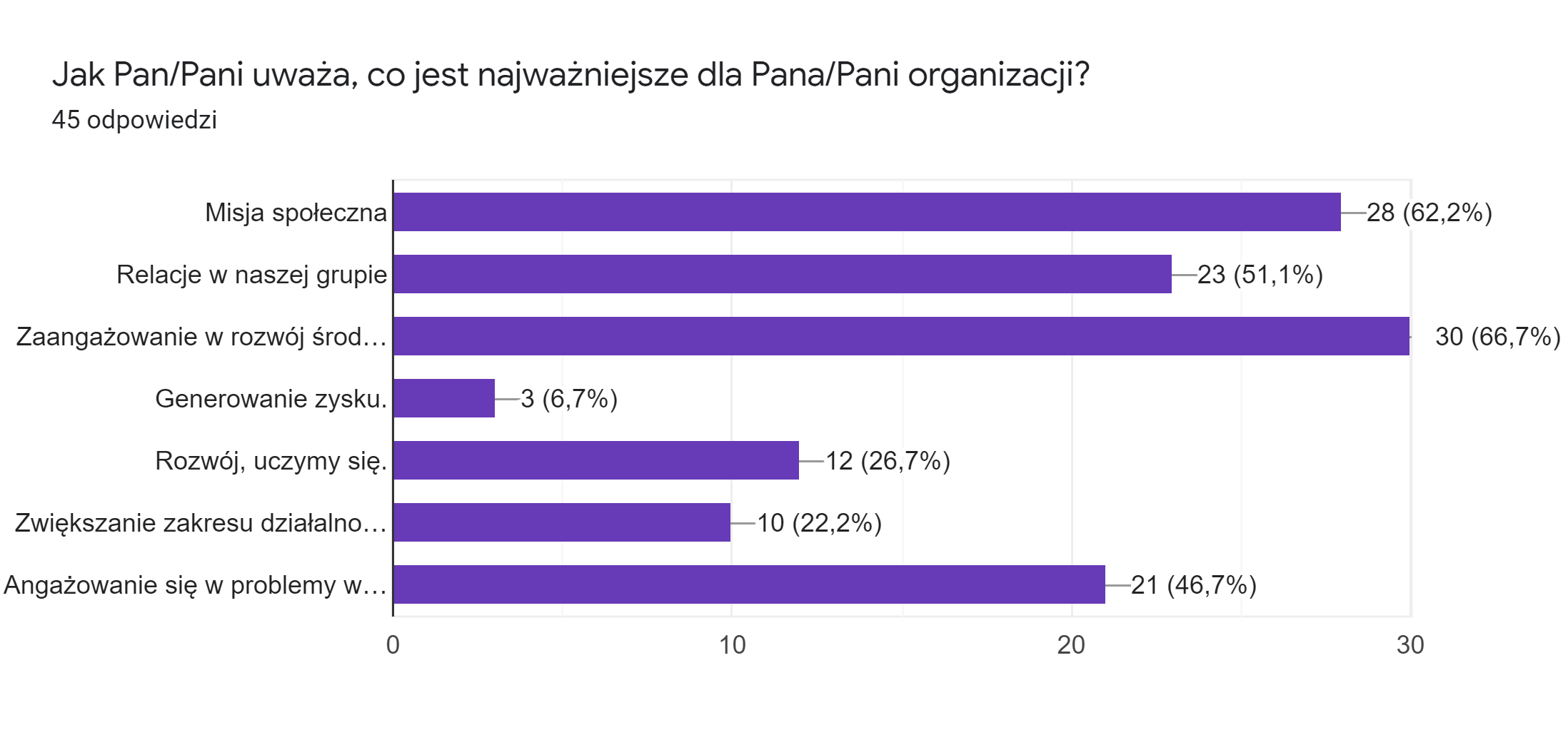 Wreszcie poprosiliśmy o wskazanie potrzeb szkoleniowych, można było wskazać po trzy zagadnienia tematyczne.  Główne tematy zakresów szkoleń:kompetencje miękkie (animacyjne, podnoszące ducha współpracy, przeciwdziałające wypaleniu, motywacyjne, z zakresu komunikacji) stanowią 37,00% potrzeb wskazanych przez członków organizacji biorących udział w diagnoziekompetencje podnoszące poziom profesjonalizacji (prawne, dotyczące RODO, księgowe,z zakresu Bezpieczeństwa i Higieny Pracy, szkolenia komputerowe) stanowią 20,5% potrzeb wskazanych przez członków organizacji biorących udział w diagnozieszkolenia integracyjne (wyjazdy do innych organizacji, integracyjne, spotkania z twórcami ludowymi) stanowią  26,5% potrzeb wskazanych przez członków organizacji biorących udział w diagnoziebieżąca edukacja dotycząca wsparcia finansowego dla organizacji pozarządowych 14% (wypełnianie wniosków, jak działa administracja) stanowią 12% potrzeb wskazanych przez członków organizacji biorących udział w diagnozie2% organizacji nie ma potrzebuje wsparcia, obecnie nie ma żadnych potrzeb, dobrze sobie radziDzieląc tylko na dwie kategorie potrzeb jako szkolenia miękkie czyli rozwijające ducha współpracy i zapobiegające wypaleniu dla członków organizacji pozarządowych i twarde rozwijające  kompetencje podnoszące poziom profesjonalizacji w organizacjach osiągamy parametry:miękkie 63,5%twarde 34,5%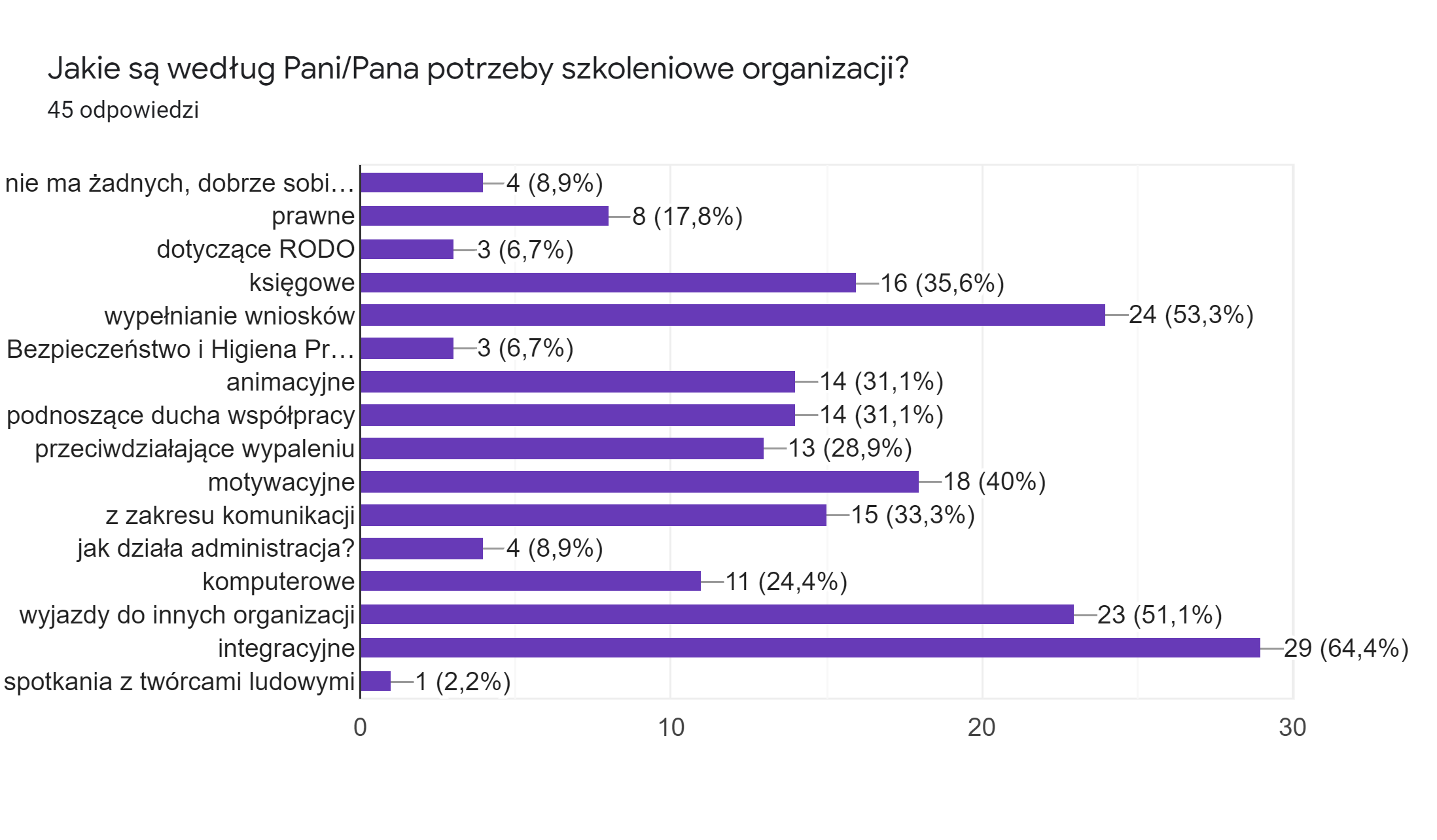 Metryczka pokazuje, że w większości aktywne są osoby w wieku między 31-45 lat, kobiety, posiadające wyższe wykształcenie, zamieszkujące tereny miejskie.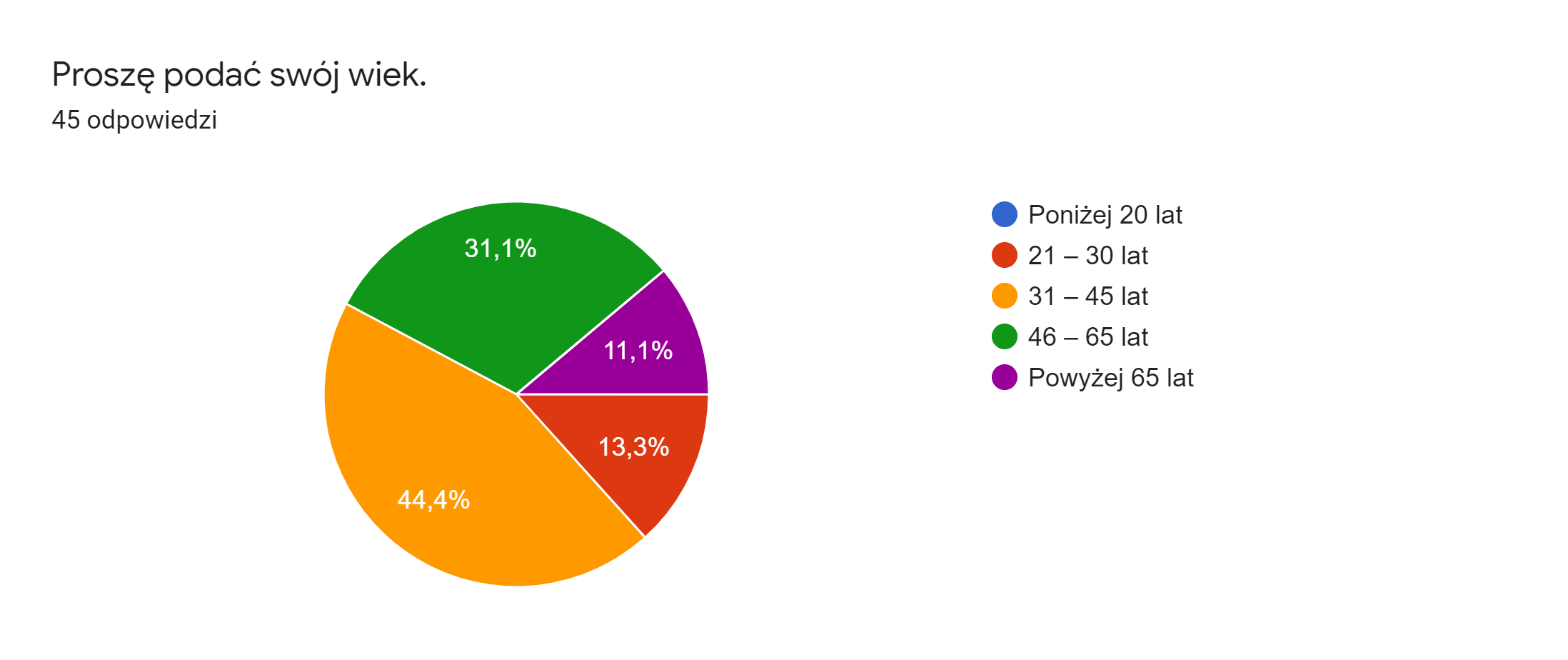 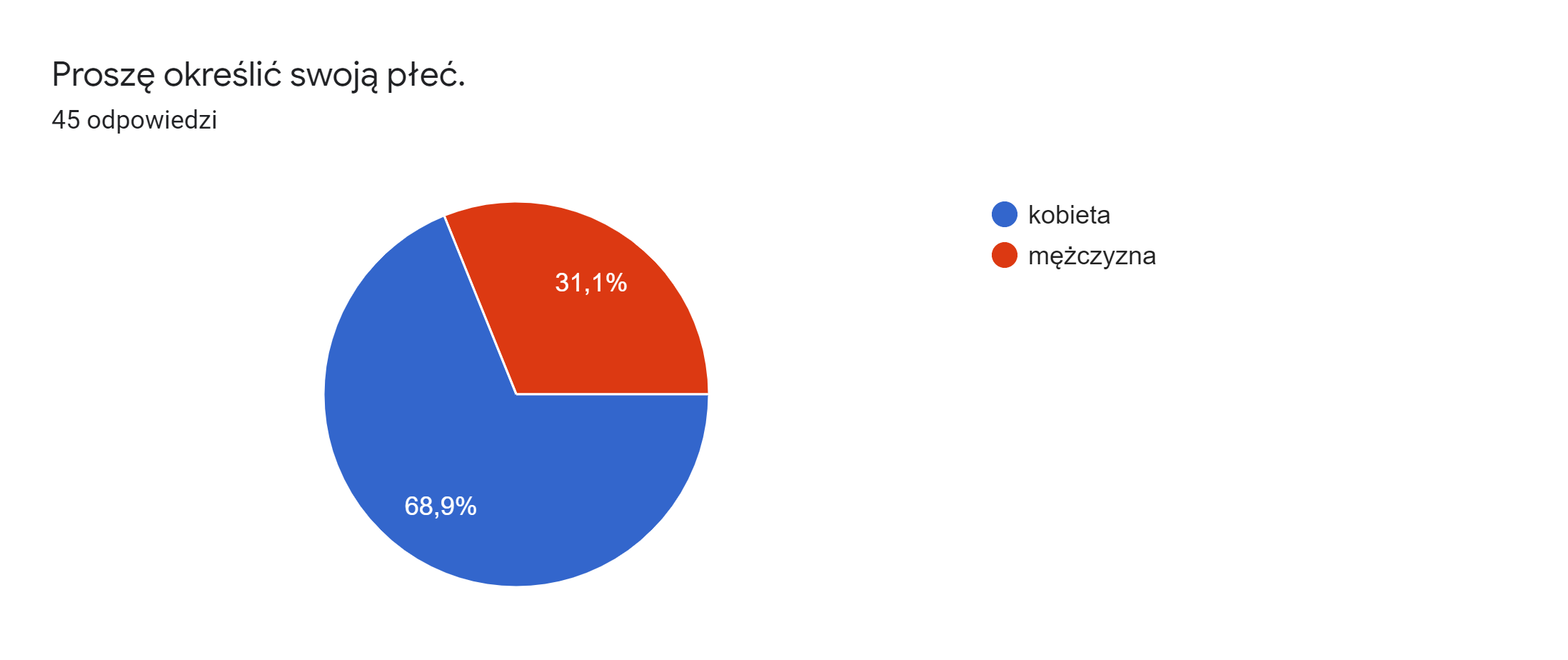 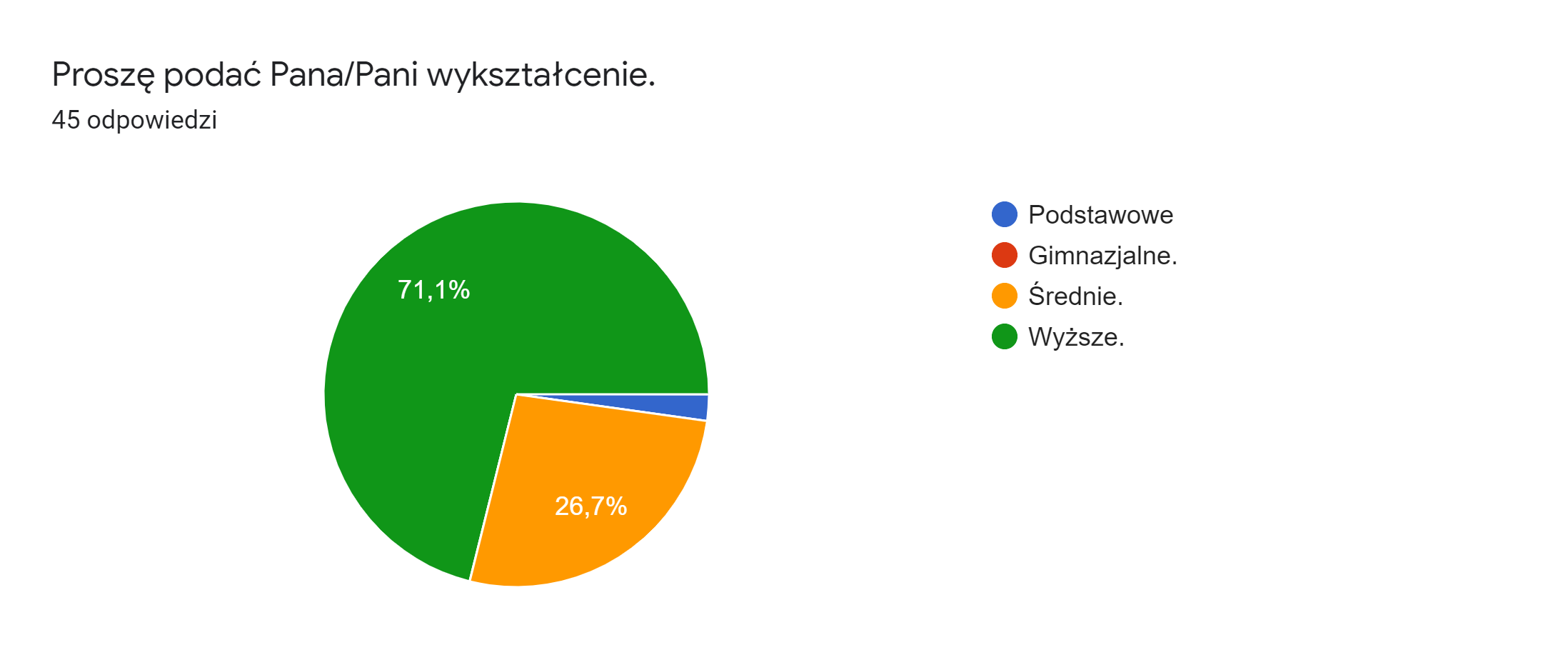 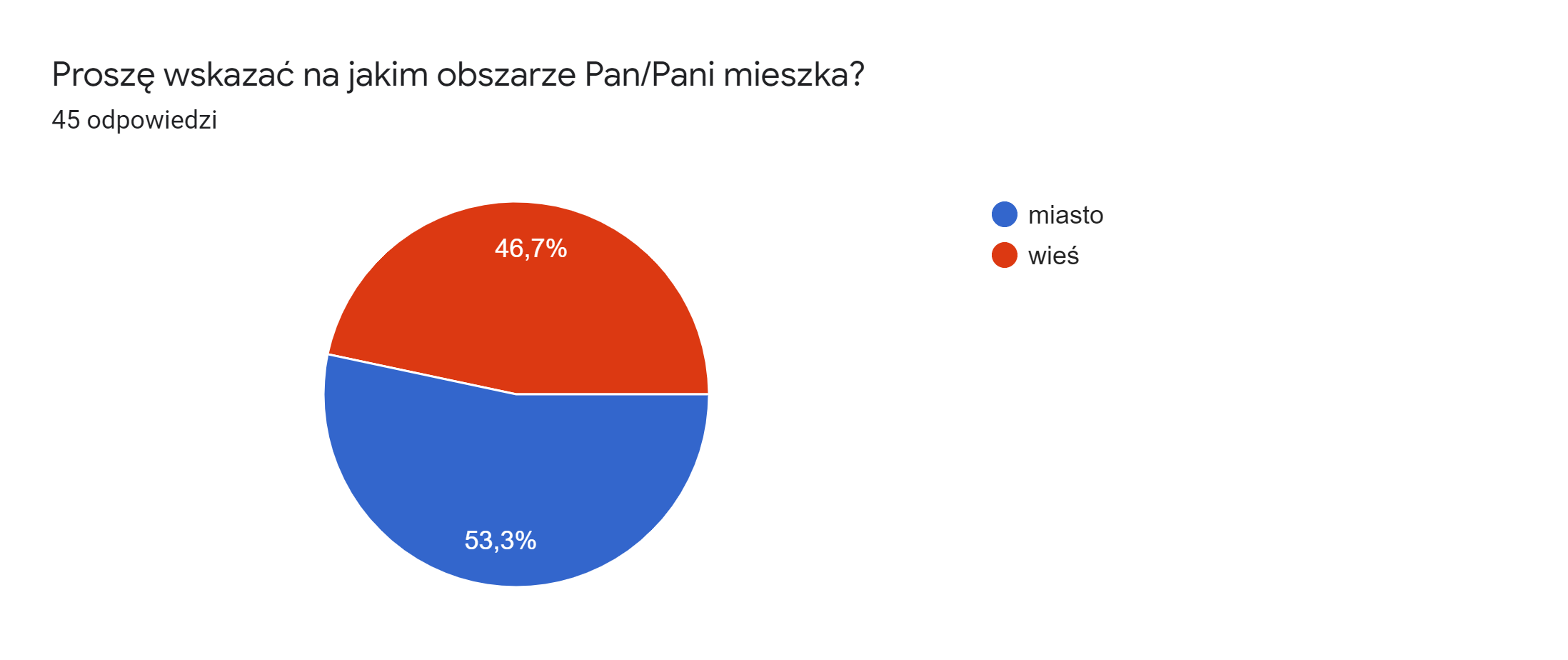 Badane organizacje, zgodnie z zapisami statutowymi, określoną misją lub założonymi celami, współpracują z szeroką gamą podmiotów wywodzących się z różnych sektorów obecnych na lokalnej scenie aktywności społecznej. Partnerami są zarówno władze lokalne, jednostki samorządu terytorialnego, środowisko biznesu, lokalne mediów, inne organizacje pozarządowe, instytucje pomocy społecznej, szkoły. W większości przypadków relacje te są owocne, przynoszą spodziewane efekty i przyczyniają się do realizacji misji organizacji. Współpraca z innymi podmiotami wyraża się zarówno w kontaktach nieformalnych, jak i w sformalizowanych relacjach opartych na deklaracjach lub umowach o współpracy często deklarowanych publicznie. Jednocześnie badane organizacje starają się budować pozytywny wizerunek, być rozpoznawalne i szanowane w środowisku lokalnym, a także zachować niezależność i unikać skojarzeń z określoną grupą interesów. Warto podkreślić, że organizacje z Powiatu Puckiego często stają się inicjatorami powstania lokalnych porozumień organizacji pozarządowych, które działają, wykorzystując dobre kontakty osobiste, a także formalne porozumienia na rzecz rozwoju lokalnej społeczności i wzrostu zaangażowania społeczeństwa. Współpraca ta polega przede wszystkim na wymianie doświadczeń i wspólnym działaniu na rzecz danej społeczności. W rozmowach telefonicznych często wspominano o święcie Organizacji Pozarządowych, Nagrodach Bursztynowej Kogi i cyklicznych spotkaniach w COPie w Pucku. Badane organizacje są liderami na lokalnej scenie pozarządowej. Ponadto zdecydowana większość osób zapytanych mówi: „tak jesteśmy dumni ze swojej organizacji” . Takie opinie świadczą o fakcie, że drobne problemy wewnątrzorganizacyjne nie wpływają na opinie działaczy na temat samych organizacji i sytuacji ludzi w ich wnętrzu. Respondenci także są na tyle zadowoleni ze współpracy, że chcieliby ją dłużej kontynuować. Zapewne, dlatego, że nieduże problemy nie są przez nich zauważone, nie są tak istotne lub tak bardzo nie wpływają na nich osobiście. Większość działaczy jest zadowolona ze współpracy z NGOsami. Działacze organizacji pozarządowych bardzo chętnie mówią o sobie, wspominają swoje motywy, problemy, radości i trudności. W przeprowadzonym badaniu często odpowiadali komentarzami do poszczególnych pytań, czy wskazywali  więcej odpowiedzi niż wymagano. Świadczy to o dużym zaangażowaniu w swoje obowiązki bez względu na powstające problemy. Drobne kłopoty nie przyćmiewają głównych powodów dla działania, czyli chęci zdobywania doświadczenia, wiedzy i poznania nowych ludzi. W wypowiedziach wyraźnie widać, że podkreśla się osobiste motywacje, a nie powody merytoryczne wspólnej pracy.  Żaden z rozmówców nie  aspiruje także do stałej pracy, zasiadania w zarządach, czy korzyści materialnych. Największym wyzwaniem dla rozmówców jest fakt, iż  współpraca z lokalnymi organizacjami pozarządowymi dla niektórych jej członków jest jedynie krótkim etapem w życiu. Fluktuacja lub brak nowych chętnych do aktywności stanowi rodzaj wyzwania. Oczywiście są one częstsze pomiędzy wolontariuszami, niż u członków którzy brali udział przy powoływaniu organizacji. Tutaj Powiat Pucki nie odbiega stanu wynikającego z badania Stowarzyszenia Klon/Jawor, którego wyniki  informują, iż w skali ogólnokrajowej ci ostatni (liderzy, “starzy” członkowie) są szczególnie merytorycznie i organizacyjnie zaangażowani w działania organizacji. Stanowią jednak do 10% wszystkich osób związanych z NGOs. Wolontariusze i nowi działacze zapewne dopiero po kilku miesiącach nawiązują stałe relacje z innymi, czy zdobywają konkretne doświadczenie - taka informacja z resztą wynika z wypowiedzi respondentów. Oznaczać to może, że chociaż wolontariusze i “nowi“ mają potencjalnie największy wpływ na organizacje, to nie są ludzkim obliczem jej struktur. Taka sytuacja może niekiedy prowadzić do konfliktów co też czasami ma miejsce. Jedna z respondentek zauważyła:.”zawiesiłam swoja aktywnosc na jakiś czas aby móc nabrać nowej perspektywy, i dać szansę nowym mamom na świeższe spojrzenie na naszą działalność…” Najważniejszym jest jednak fakt, że większość osób bez względu na czas i formę współpracy jest dumna ze swoich organizacji oraz chce wspólnie pracować nawet wówczas, gdy czasami narzekają na drobne kłopoty i wyzwania.Problemy organizacji i ich ludziCzęsto problemy organizacji w Powiecie puckim to kłopoty związane z wewnętrzną strukturą organizacyjną, podziałem obowiązków, kwestią robienia wszystkiego na ostatnią chwilę, brakiem odpowiednich kompetencji i kwalifikacji, problemami z zapleczem technicznym (zazwyczaj lokalowym) a także szeroko pojętym wsparciem organizacyjnym działalności merytorycznej ze strony urzędników . Tego typu wskazówki pokrywają się ze wcześniejszymi etapami badań oraz dawniejszymi ogólnymi poszukiwaniami Stowarzyszenia Klon/Jawor a także obiegowymi opiniami o problemach w funkcjonowaniu polskich NGOs.Dużą wagę badani przykładali do współpracy z instytucjami publicznymi, innymi organizacjami, czy innymi osobami spoza danej organizacji. Zapewne kłopoty postrzegane w sferze zewnętrznej są bezpośrednią pochodną problemów w wewnętrznej strukturze organizacyjnej. Ludzie trzeciego sektora na Ziemi Puckiej bardzo chwalą atmosferę panującą w ich organizacjach. Wynikałoby to z tego, że rzadko dochodzi do wewnętrznych nieporozumień, raczej panuje porządek, zazwyczaj większość działaczy chce pracować na rzecz dobra społecznego. Widać, że potwierdzają się wcześniejsze wyniki badań, gdzie wskazywano, że atmosfera w organizacji jest jednym z najważniejszych elementów zachęcających do pracy. Również działalność merytoryczna jest postrzegana, jako mało kontrowersyjna, przysparzająca niewielkiej liczby nieporozumień lub problemów, na które społecznicy się godzą w celu realizacji ważnych celów. Podczas badań bardzo ucieszył fakt, że problemy w sferze organizacyjnej nie przytłaczają aktywności społecznej, a także integracji międzyludzkiej. Oczywiście nie można wykluczyć, że w zakresie działań statutowych dochodzi do przeróżnych kłopotów, ale mają one charakter programowy oraz znajdują się w akceptowalnej sferze zewnętrznej. W składzie problemów komunikacyjnych, które chętnie stałyby się motorem szkoleń  pojawiały się takie zagadnienia jak.: potrzeba wsparcia mentorów - liderów organizacji jako zabezpieczenie przed wypaleniem, wykształcenia dla nowych członków organizacji, przepływu informacji, współpracy w zespole i pomiędzy zespołami, umiejętność konstruowania przejrzystych komunikatów, utrzymywanie komunikacji zarówno horyzontalnej, jak też wertykalnej w organizacji, umiejetnośc delegowanie zadań.  Respondenci nie wykazują istotności problemów komunikacyjnych w ich w organizacjach, jednak wyżej wskazane obszary mogłyby być atrakcyjne w ich ocenie jako forma integracji i wzmocnienia organizacji.Problemy kadr organizacji pozarządowych, które pojawiają się w wywiadach można rozumieć w dwojaki sposób. Po pierwsze są to problemy personalne ludzi w organizacji, po drugie jest to postrzeganie problemów organizacji przez ich współpracowników i odbiorców działań. Członkowie lokalnych stowarzyszeń wierzą w swoich “szefów”, chociaż zauważają powstające problemy i ich ponad normalną odpowiedzialność. Wskazują, że większość obowiązków organizacyjnych spada właśnie na członków formalnych organów, co pokazuje nieumiejętne rozkładanie i delegowanie zadań. Bez względu na rodzące się kłopoty to członkowie organów zarządczych organizują pracę organizacji oraz mają największy wpływ na program i sprawy organizacyjne. Pośród wszystkich osób organizacji prym wiedzie zawsze prezes lub przewodniczący zarządu, bez którego zazwyczaj organizacja nie mogłaby efektywnie działać. Dlatego też wyżej wspomniane zadania szkoleniowe czy też obszary do poprawy są zasadne.Wyzwania organizacji pozarządowychJak wynika z analizy zebranego materiału kwestie organizacyjne, techniczne i finansowe są najsłabszym ogniwem funkcjonowania organizacji społecznych w naszym rejonie. Nie odbiegamy w tym obszarze od sytuacji w kraju i na te kwestie jest skierowana optyka działaczy. Zauważają oni, że brak poprawy tych obszarów powoduje osłabienie oraz negatywny obraz zarówno samych NGOs, jak też ich chwalonych działań merytorycznych. Jednak bez uznania przez urzędników, że organizacje pozarządowe są pełnoprawnymi partnerami i uczestnikami rynku realizującymi gro działań jako zadania zlecone przez jednostki samorządu terytorialnego potrzebują wsparcia finansowego, szkoleniowego oraz odbiurokratyzowania swojej aktywności. Jeśli problemy organizacyjne i finansowe będą się pogłębiały pokłosiem może być wypalenie głównych aktorów trzeciego sektora. Jak wspomniał jeden z badanych: “Szkoda, że te problemy są mało istotne dla inspektorów urzędu, błahe są dla urzędników nasze problemy, w gruncie rzeczy te kwestie, powodują mniejsze angażowanie się w działania naszych ludzi ….wolontariuszy, mamy odpływ ludzi, nie ma kim pracować….spada efektywności działań, to błędne koło, czy zepchnięcie nas na margines bo czegoś nie robimy robiąc nam negatywną prasę jest dobrym rozwiązaniem?.” Respondenci wskazują na problemy w angażowaniu mieszkańców do działań  organizacji pozarządowych, ich sporadyczność i przypadkowość. Jako główne czynniki ograniczające aktywność w trakcie badań wskazywano:a) Brak czasu: działalność w organizacji pozarządowej nie jest traktowana jako ścieżka kariery ale jej uzupełnienie. Aktywność w trzecim sektorze jest przypisana do kategorii „hobby”. b) Brak zaufania: w opiniach respondentów osoby działające w organizacjach pozarządowych wciąż muszą zmagać się z deficytem zaufania bo : ...I tak wszyscy myślą, że ja to majątek zarabiam w tym stowarzyszeniu ... narobię się czasami i nawet Dziękuję nie usłyszę…”c) Niska aktywność odbiorców aktywności trzeciego sektora, którą można też tłumaczyć specyfiką swoistego braku kultury aktywności. Organizacje pozarządowe wciąż nie są do końca zakorzenione w polskiej kulturze działań obywatelskich słychać to w głosach:….takiemu KGW to jest łatwiej, my nie mamy takiej historii….jedynie 5 lat działania, jak toś ma ciasto zrobić to wiadomo że gospodynie a nie my…Można również wskazać na cztery podstawowe modele funkcjonowania organizacji:a) Organizacje zakorzenione w pejzażu Powiatu Puckiego o których już była mowa wcześniej : Koła Gospodyń Wiejskich, rady parafialne, Ochotnicze Straże Pożarne, stowarzyszenia kombatantów. Organizacje te są tradycyjnie związane z obszarami wiejskimi i społecznościami lokalnymi; ich działalność ogranicza się do swego rodzaju „branż”; najczęściej są to organizacje o małych budżetach, uzupełniające politykę samorządu terytorialnego, nie generują większych konfliktów, posiadają kapitał zaufania; ( wypowiedź cytowana powyżej)b) Organizacje obywatelskie: wszelkiego rodzaju organizacje nieograniczające się do „branżowych” celów. Odwołują się one do idei społeczeństwa aktywnych obywateli w ich przypadku trudno mówić o prawidłowościach; można wyodrębnić zarówno organizacje dobrze zakorzenione w społecznościach lokalnych jak np.: Uniwersytet III wieku, oraz takie, które nie mają głębszych kontaktów z mieszkańcami; organizacje tego typu starają się przesunąć punkt ciężkości w realizacji działania z instytucji terytorialnego na jednostki trzeciego sektora; np realizując zadania zlecone przez jednostki samorządu terytorialnegoc) Organizacje branżowe - zakorzenione w kulturze i tradycji regionu, łączą działania w skali mikro i makro. Można przypisać do nich organizacje branżowe, związki zawodowe typy Powiatowy Cech Rzemiosł, partie polityczne bądź quasi polityczne typu Zrzeszenie Kaszubsko Pomorskie , organizacje religijne np. chóry regionalne, które nie nie są zakorzenione w obszarze czy regionie, ale mocno zakorzenione w sferze życia mieszkańców naszego powiatu.d) “Pseudo” organizacje, są to jednostki wykorzystujące ramy prawne (najczęściej fundacje) do prowadzenia działalności gospodarczej. W ich przypadku pozarynkowe funkcje schodzą na dalszy plan; mobilizacja obywateli nie jest celem; tego typu organizacje raczej nie generują konfliktów, które nie leżą w ich interesie; niestety są słabo zakorzenione w społecznościach lokalnych.Rola lokalnych organizacji w przeciwdziałaniu wykluczeniom społecznymNależy również wspomnieć niezwykle istotny obszar realizujący ogromne przedsięwzięcia dla społeczności lokalnej. Istnieją obecnie na terenie Powiatu Puckiego organizacje pozarządowe, które nie są już drobnymi podmiotami, zainteresowanymi wypełnieniem próżni pozostawionej przez administrację. Stały się potężnymi głosami społeczeństwa lokalnego. Odgrywają kluczową rolę w opracowywaniu i wdrażaniu strategii ograniczania ubóstwa. Ograniczone budżety samorządów unaoczniły ważną rolę organizacji pozarządowych, szczególnie w zakresie świadczenia usług na rzecz osób wykluczonych społecznie poprzez zlecone zadania publiczne. Mają  one dużą elastyczność w eksperymentowaniu, dostosowywaniu i wypróbowywaniu nowych podejść do rozwiązywania problemów. Ponadto rolą tych organizacji pozarządowych jest odgrywanie roli demaskatorów, jeśli określone zasady pozostają niewdrożone lub są źle przeprowadzane, a także skanują horyzont polityki pod kątem zakłóceń. Są to pomimo, iż nadal posiadają formę organizacji typu stowarzyszenie czy fundacja, często non-profit których głos brzmi: “...Owszem realizujemy to co ustaliliśmy z burmistrzem,  jednak przede wszystkim najważniejsi są dla nas ludzie...nie może być tak, że skostniałe zasady i jakieś chore procedury, pogłębiają to co wiadomo, że nie działa... Jedziemy na jednym wózku, nam nie wyjdzie,  nie wyjdzie nikomu….  jesteśmy sobie nawzajem potrzebni…Kto tu kogo powinien prosić?... W naszym regionie istnieje kilka niezwykle silnie sprofesjonlaizowanych organizacji realizujących takie zadania. Chociażby Puckie Hospicjum ,Stowarzyszenie Razem, Stowarzyszenie PORT, Zrozumieć Świat i inne które doskonale wpisały się w pejzaż potrzeb. Nie wpisanie ich tutaj nie jest przejawem ignorancji czy braku szacunku tylko przejawem braku umiejętności językowych aby oddać uznanie dla ogromu pracy, dla zadań, które te organizacje realizują.Urzędy w całym kraju, nie tylko w Powiecie Puckim na pewno zdając sobie sprawę, że celów rozwojowych zapobiegających wykluczeniu nie można osiągnąć bez aktywnego udziału organizacji pozarządowych zwiększa uczestnictwo organizacji pozarządowych w tych działaniach. Często synergia w aktywności społecznej NGO i JST postrzegana jest jako wzmocnienie legitymacji społeczeństwa i polityki społecznej. Słychać to często jako gorzka refleksja oceniająca obecne doświadczenia: “...Kluczowe w tym projekcie było, żeby istniało partnerstwo pomiędzy stowarzyszeniem a miastem, my ludzie z miasta najbardziej znamy tych ludzi,którzy potrzebują pomocy, to jedni z nas... mniej im się udało w życiu.... każdy mógł się znaleźć na tym miejscu…”. W innych wypowiedziach wybrzmiewa głos, że “...zostaliśmy wykorzystani  do realizowania tego co powinno robić miasto, mają do tego etaty, urlopy, a my dobre chęci…”Organizacje pozarządowe  odgrywają rolę animatora społecznego na poziomie lokalnym i wzmacnianiają kapitał społeczny uzupełniając w ten sposób świadczenie usług zarezerwowane dla określonych grup zawodowych “...gdybyśmy tylko czekali na terapię z nfz-tu to pewnie byśmy zdążyli umrzeć…albo się zapić,  trzeba umieć brać sprawy w swoje ręce.”  Ta zdolność do elastyczności jest uważana za specjalną jakość i przewagę organizacji pozarządowych nad innymi rodzajami instytucji. Innowacyjność w podejściu do działań jest jednym z kluczowych uzasadnień aby właśnie organizacje pozarządowe traktować jako dostawców alternatywnych rozwiązań w tych specjalnych obszarach i potwierdzają to dowody, że wyżej wspomniane organizacje wniosły nowe podejście w ograniczenie ubóstwa. Słychać głos:...Opiekujemy się seniorami tak jakby to była nasze rodziny,  nie wolno nam na nich patrzeć jak na obcych.  Pewnie, że niewiele potrafimy… jesteśmy spółdzielnią a nie domem opieki, ale mamy wielkie serca, przede wszystkim jesteśmy ludźmi...tak trzeba...” albo”...Stając się pracownikiem opieki nagle przestają pamiętać jak to jest mieć kłopoty... Trzeba się trochę dostosować, Przestać oceniać... po co krytyka? nikt się nie prosi o to żeby było mu źle…”Środki Unii Europejskiej w  funkcjonowaniu organizacji pozarządowychNajpopularniejszym podjętym działaniem stało się dopasowywanie Stowarzyszeń do wymogów biurokratycznych wynikającym z faktu rejestracji organizacji w KRS i co za tym idzie pozyskiwanie środków zewnętrznych. Pojawiają się tu obowiązki skarbowe i prawne “...skarbówka to największa zmora, nie ma dobrej księgowej, nikt tego  nie chce robić, za Bóg zapłać... słono trzeba płacić…. a wszyscy myślą, że my tu jeszcze zarabiamy ..., wtedy skrzydła opadają…”. Największym zagrożeniem działalności organizacji są różnego rodzaju trudności formalne, wtedy okazuje się, że zanika misja i główna idea powstania organizacji. Smutne wypowiedzi o tym co ważne dla organizacji “...przede wszystkim o upadek ducha chodzi, tego ... zrzeszeniowego i więzi członkowskiej....tych przyjaźni... staliśmy się prawie firmą.“ Istnieje ryzyko zaniku inicjatywy oddolnej i ugrzęźnięcie w procedurach formalnych. Z drugiej strony standaryzacja działań NGO prowadzi do ich profesjonalizacji oraz przejrzystości. W pewnym sensie wdrażając jasne standardy organizacje stają się bardziej otwarte na nowych członków, ze względu na klarowność strukturalną, statut, reguły itp. Ponadto, co bardzo ważne posiadanie osobowości prawnej czyni organizację  bardziej wiarygodnym partnerem dla samorządu lokalnego. ( “mamy pieniądze, to wtedy w ogóle…. stajemy się równym partnerem...dla, no, pani burmistrz albo wójta, no w ogóle szanują nas…” ) Profesjonalizacja wymusza uregulowania w relacji między organizacjami pozarządowymi a samorządem terytorialnym. Dostępność środków unijnych spowodowała naruszenie dość trwałej relacji między samorządami lokalnymi a organizacjami pozarządowymi. Sektor publiczny był praktycznie jedynym źródłem finansowania organizacji pozarządowych, co z kolei prowadziło do uwikłania organizacji w pewnego rodzaju “konkurs”, gdzie w zamian za udzielenie wsparcia finansowego lokalni decydenci oczekiwali poparcia politycznego. Doskonałym przykładem są tu KGW. Wraz z pojawieniem się środków unijnych doszły nowe miejsca gdzie można zasięgnąć pomocy finansowej, prawnej, księgowej. (“ ...bez PLGR nie dostaliśmy ani grosza! od wójta...”).  Organizacje opiekuńcze typu LGD  i LGR i inne, w ocenie respondentów są silnie sformalizowane, zbiurokratyzowane i w pełni profesjonalne, są dużym merytorycznym partnerem i mecenasem interesów działaczy. Są zdolne ponieść ciężar lokalnego wspierania procesów z formalizowania poprzez wsparcie prawne , księgowe i pomoc finansową regrantingu. (“Czujemy, że pod ich skrzydłami przechodzimy odnowę... podobnie jak ochotnicze straże pożarne, my koła gospodyń wiejskich  możemy stać się w końcu niezależne i robić to co najbardziej cieszy wszystkie kobiety...spotykać się rozmawiać, piec ciasta, podróżować  na przykład na dożynki. Dla niektórych to jedyna odskocznia, odpoczywać od domu... nie chcemy dużo, chcemy tylko żeby nam ktoś to  poukładał, a my zrobimy resztę i będziemy się dobrze bawić i jeszcze zaprosimy na kucha.”)( “…cały ten bałagan z papierami zabiera ochotę do śpiewania i zabawy, a bez pieniędzy nic nie wyjdzie…”)Niezmiernie ważną kwestią  z perspektywy działalności organizacji pozarządowych korzystających ze środków unijnych, jest często  konieczność dopasowywania swoich celów do wytycznych grantodawcy.W tym obszarze wielu badanych wskazało ogromną potrzebę stałego poszukiwania mentora, kogoś kto zawsze da dobrą radę w zakresie pozyskiwania środków finansowania działalności statutowej.  W każdym z instrumentów finansowych znajduje się wachlarz dopuszczalnych celów zgłaszanych projektów, bez odniesienia się, do któregoś z nich otrzymanie dotacji jest wykluczone. Tymczasem aktywność  organizacji nie zawsze odpowiada zakresowi możliwych obszarów działania. W związku z tym często organizacje uciekają się do swego rodzaju naciągnięć w działaniach, tak aby otrzymać dostęp do środków unijnych. Porzucają dotychczasowe aktywności, by rozpocząć działania tam, gdzie czekają środki finansowe. Takie funkcjonowanie ma często niekorzystny skutek dla lokalnej społeczności, jak i dla samej organizacji. W trakcie badań jakościowych pojawiły się informacje o kłopotach w rozliczeniu ( “mamy tarapaty finansowe, które były  skutkiem braku wiedzy o sprawy księgowo…. pogrążają nas, odbiera to całą radość...nie chcemy ich, tych pieniędzy, teraz taki kwiatek wyskoczył , jakiś zwrot...co z tym robić?”). Były również w tej grupie NGO, które w poszukiwaniu finansowania utraciły dotychczasowe kierunek działania a w skutek tego utraciły zaufanie w społeczności lokalnej ( „w ich oczach robimy skok na kasę”). Były też  organizacje, które nauczyły się nowego finansowania i  miało to ożywczy wpływ – doprowadził do pozytywnej zmiany (“skorzystanie z dotacji przeniosło nas do prawdziwego rozkwitu, dalej będziemy pisać….nie wiem czy się uda, trzeba próbować, to działa jak firma trzeba się z profesjonalizmem uczyć,  a co mamy innego robić a jak przy okazji jeszcze zarobimy  i rozwiniemy.... to tylko korzyść, dla wszystkich”).Wnioski Budowanie kapitału społecznego w Powiecie Puckim oraz udział Organizacji Pozarządowych w jego tworzeniu jest nie do oszacowania dla regionu.  Działania na rzecz wspólnego dobra, idea wspierania, współdziałania, partycypacja inicjatyw są przejawem aktywności obywateli na rzecz wspólnej sprawy. W życiu społecznym zaangażowanie Organizacji Pozarządowych przejawia się w zwiększeniu stopniu poprzez wzrost zaufania pomiędzy administracją lokalną a społecznością zamieszkującą teren powiatu. NGO stanowią pewien łącznik pomiędzy mieszkańcami a zarządzającymi powiatem i gminami. Są przede wszystkim   inicjatorem  budowania więzi społecznej, która wspiera budowę kapitału społecznego.Rekomendacje w ramach rozwoju na poziomie lokalnych społeczności po analizie zebranego materiału wskazują  kierunki współpracy  na trzech płaszczyznach:Pierwsza - tworzenie wspólnych norm społecznych dla danego obszaru. Objawiająca  się jako społeczne zaangażowanie w tworzeniu przestrzeni wspólnoty i współdziałaniu w relacjach sieciowych. Ponadto bardzo istotnym elementem istnienia zdrowych Organizacji Pozarządowych powinno być orientacja na tworzenie kręgów aktywności również pozarodzinnej, tak zwane pojawienie się trzeciego miejsca. Powoli spełnia tą role wspomniane już Centrum Organizacji Pozarządowych w Pucku, w powiecie takimi miejscami są według opinii badanych domy kultury, wiejskie domy kultur, świetlice wiejskie i świetlice strażackie Druga - współpraca z sektorem publicznym, administracją jako informowanie i koordynowanie istotnych społecznie  działań przez urzędników.  Partycypacja w procesie planowania działań włodarzy poprzez konsultacje społeczne nie tylko za pomocą dokumentów lecz przede wszystkim przez wspólną dyskusja przy stole, podczas ustaleń strategicznych dla gmin i powiatów  oraz, co najistotniejsze, uczestnictwa w realizacji powierzonych zadań publicznych ( “...gdyby można było pogadać i wspólnie ocenić na przykład na konsultacjach, ale one są korespondencyjne…, nie są chętnie widziane w urzędach...  to jest dobrym rozwiązaniem...”, “na spotkaniu traktują nas z góry trochę jak wariatów, mają dobrą posadę za pare tysi i już nie trzeba się angażować” )Trzecia - współpraca z sektorem prywatnym jako aktywność gospodarcza NGO-sów, której dopiero w powiecie puckim zaczynamy się uczyć. Niezwykle istotne jest inicjowanie kontaktów z możliwością dostępu do zasobów ludzkich, rzeczowych i finansowych lokalnych firm oraz do wiedzy specjalistycznej i współpracy z lokalnymi przedsiębiorcami w ramach społecznej odpowiedzialności biznesu.(... Ci co już wychodzili ścieżki do lokalnych firm żyją lżej, my się dopiero uczymy, ale ludzie mają wielkie serca i wspierają nasze dzieci…poradzimy sobie , wszyscy się siebie nauczą...”)Faktycznie, organizacje obywatelskie nie są silnymi podmiotami gospodarczymi w naszym regionie, ponieważ ich podstawowym celem nie jest osiąganie zysku finansowego. Ich głównym dążeniem jest osiąganie celów społecznych, zaś zysk gospodarczy jest osiągany poprzez działania programowe. Społeczeństwo obywatelskie wg definicji Szackiego (1997) to: “...przeważnie po prostu tyle co tzw. trzeci sektor, wyróżniony w rezultacie raczej prostego rozumowania, którego punktem wyjścia jest podział na prywatne i publiczne podmioty działania oraz prywatne i publiczne cele działalności. Sektor pierwszy to rynek, gdzie podmioty, i cele są prywatne; sektor drugi to rząd, gdzie i podmioty,i cele są publiczne; sektor trzeci to właśnie społeczeństwo obywatelskie, gdzie podmioty są prywatne, cele natomiast publiczne.” Organizacje pozarządowe są jednym z najważniejszych rodzajów przedsięwzięć. Niestety fundacje, stowarzyszenia, spółdzielnie socjalne, kluby sportowe i inne podmioty ekonomii społecznej nie są uważane przez sektor drugi za pełne przedsiębiorstwa, taka jest ocena zarówno urzędników jak i działaczy organizacji pozarządowych.  Często podkreśla się, że tego typu firmy nie są pełnoprawnymi uczestnikami obrotu gospodarczego, nie posiadają wystarczających zasobów kapitałowych, środków produkcji, czy odpowiednio zaangażowanej kadry.Podsumowanie Podsumowując opracowanie nie wyczerpuje kwestii problemów organizacji pozarządowych i ludzi związanych z tymi organizacjami. Dlatego też zadano respondentom szereg dodatkowych pytań, których nie udało się związać w określone kategorie. Z pewnością można zauważyć, że działacze organizacji społecznych wysoko cenią sobie pracę w Trzecim Sektorze. Szczególnie doceniają możliwość zdobywania ogromnego doświadczenia życiowego, uzyskanie szerokich kompetencji i perspektyw dalszego własnego rozwoju. Dodatkowo cieszą się, że mogą spełniać się w pracy dla społeczności lokalnej, która według nich jest najmocniejszym elementem funkcjonowania organizacji i dowodem na zaangażowanie w tworzenie lokalnych wspólnot. Współpracownicy NGOs do tego stopnia są zadowoleni ze współpracy z organizacjami, że polecają takie współdziałanie innym osobom. Zazwyczaj także deklarują, że są nie tylko zadowoleni z pracy i z misji realizowanej przez organizację, lecz również są dumni z bycia częścią zespołu. W naszym regionie jest to zauważalne poprzez silną identyfikację z symbolami jakimi są stroje, godła, proporce, barwy i inne symbole wybrane i dopasowane do specyfiki działań. Na ogólnym bardzo pozytywnym obrazie działań  w organizacjach społecznych stale negatywnie kładą się problemy natury organizacyjnej. Zapewne to one generują negatywny obraz w oczach urzędników. Wyeliminowanie tych “pobocznych problemów technicznych” zdecydowanie zmieniłoby jakość funkcjonowania sektora pozarządowego na Ziemi Puckiej. Ten element należy uznać za największe wyzwanie dla samych respondentów. Na zakończenie całego badania pojawia się pytanie jak istotne są dla działaczy organizacji pozarządowych te punkty, które sami uznają za problematyczne i wskazują, że nie ma jednoznacznej definicji problemów. Pewne wyzwania są słabo powiązane z aktywistami organizacji a sama działalność jest na wysokim poziomie. Zatem ukazywane problemy pozostają głównie w sferze deklaratywnej działaczy organizacji. Rzadko bezpośrednio dotykają badanych. Zapewne udzielane odpowiedzi są pokłosiem obiegowych opinii, doniesień medialnych, reminiscencji pojedynczych incydentów lub dotykają niewielkiej liczby spraw i osób. Istnieje także możliwość, że odpowiadający na pytanie swoiście chronią siebie i organizacje przed pozornie krytycznym okiem badacza. Należy zwrócić uwagę na to, że zastosowane narzędzia badawcze mogą nie być w pełni adekwatne do istniejącej sytuacji. Trud by zagłębić się w tematykę problemów NGO najłatwiej jest odkryć i zmierzyć przez pryzmat opinii ludzi zaangażowanych w działalność organizacji pozarządowych. To właśnie zaangażowani w działalność widzą istniejące problemy, sami je często generują i z nimi walczą. Dlatego właśnie te osoby były najlepszą grupą, która mogła ukazać obraz problemów istniejących w NGOs. Niestety z powodów technicznych, wspomnianych na początku nie istniała możliwość przeprowadzenia badań na grupie reprezentatywnej. Z pewnością obecnie wykonane badanie należałoby rozszerzyć na reprezentatywną grupę wszystkich organizacji w powiecie puckim. Dopiero wówczas uzyskalibyśmy w miarę miarodajny obraz zagadnień i potrzeb. Z całą pewnością ta analiza jest przyczynkiem do dalszej diagnozy.  Wyniki badania nie są zaskakujące, zwłaszcza w zestawieniu z badaniem Klonu Jaworu. Wiadomo, że to kwestie organizacyjne są najczęściej postrzegane jako najpoważniejsze problemy organizacji obywatelskich. Niemal na każdym kroku podkreśla się niedociągnięcia prawne, biurokrację, perturbacje z uzyskaniem funduszy, brak podpisywania porozumień o wolontariacie, trudności w zdobyciu miejsca pod biuro, zwolnień podatkowych, akcyjność współpracy z wolontariuszami, itp. Na podstawie wyników tego badania uzyskujemy nie tylko potwierdzenie obiegowych opinii, lecz zauważamy również, że pomimo istnienia takiej liczby kłopotów, ludzie organizacji pozarządowych chcą dalej pracować. Szczególnie cenią sobie dobre stosunki międzyludzkie, zdobywanie osobistego doświadczenia oraz efektywną pracę. Ponadto są dumni z tego, że współpracują z poszczególnymi organizacjami. Chcą to wciąż robić, nie tylko przez kilka dni, ale także przez wiele miesięcy. Gdy koła zamachowe organizacji dobrze działają garną się do pracy w organizacjach społecznych ludzie młodzi, ponieważ dzięki takiej współpracy zdobywają cenne życiowe doświadczenie, poznając nowych ludzi, zwiększają swoje szanse na rynku pracy. W Powiecie Puckim coraz więcej emerytów angażuje się w działania społeczne. Osoby starsze dzielą się swoim doświadczeniem z młodszymi, oddają społeczeństwu ewentualne wcześniej uzyskane korzyści, czy wciąż czują się potrzebni. Osoby dojrzałe bardzo krytycznie przyglądają się problemom organizacyjnym, ograniczonym zasobom finansowym, czy problemom prawnym. Zauważają głównie kłopoty pomijając znakomitą działalność , czy inne osobiste korzyści. Niestety to właśnie osoby w dorosłym wieku tworzą obraz sektora społecznego również w naszym regionie. To one zajmują stanowiska kierownicze, kształtują opinię publiczną, piszą niepochlebne artykuły prasowe. Niewykluczone, że z powodu ich krytycznych opinii powstaje negatywny obraz Trzeciego Sektora w regionie. Zapewne także z powodu ich pejoratywnych doświadczeń rzadko wspiera się profesjonalną działalność społeczną. O sile danego przedsiębiorstwa świadczy także wyciąganie wniosków z zaistniałych problemów i błędów, tworzenie sposobów rozwiązywania kłopotów, minimalizowania ich skutków. Warto, aby niektóre problemy rozwiązywać w sposób systemowy. Korzystać w tym także z pomocy zewnętrznej. Nie istnieje możliwość wyeliminowano wszystkich nieporozumień, błędów i problemów. Powstają one zawsze tam gdzie mamy do czynienia z zespołem ludzkim, dużym niedoborem zasobów, na styku jednostki i państwa przy równoczesnych wielkich oczekiwaniach. W interesie jednak zarówno poszczególnych organizacji społecznych, całego Trzeciego Sektora jak i społeczeństwa jest, aby organizacje obywatelskie funkcjonowały w sposób wydajny, prawidłowo realizowały cele społecznie użyteczne. Dlatego też należałoby wszelkimi siłami wzmacniać potencjał tej gałęzi gospodarki, pomagać w radzeniu sobie z własnymi wewnętrznymi i zewnętrznymi problemami. Na szczęście od wielu lat funkcjonują projekty i wyspecjalizowane podmioty wspierające inne organizacje pozarządowe. W naszym regionie taka doradczą rolę pełni Północnokaszubska Lokalna Grupa Rybacka, oraz lokalny COP oraz  Rady. Niemniej potencjał organizacji parasolowych i skromność środków finansowych, merytorycznych i kadrowych ogranicza pozytywny wpływ na inne organizacje społeczne. To zagadnienie istnieje w skali makro również, z pewnością brakuje systemowych strategii wspieranie sektora pozarządowego w kraju. Strategii, która nie znajduje się jedynie na papierze, lecz jest skutecznie wdrażana. Rozwiązywanie problemów leży w interesie samych organizacji. Dlatego to one powinny zajmować się wspieraniem swoich partnerów. W dużej perspektywie struktury państwowe muszą wypracować sposoby wspierania pomocy w rozwiązywaniu problemów, lecz same ich siłowo nie rozwiązywać. Jest to duże wyzwanie zarówno dla sektora pozarządowego, jak też dla sektora rządowego oraz innych uczestników rynku usług społecznych.Należy skończyć z opinią, że organizacje pozarządowe to organizacje charytatywne, kluby działkowców, czy miejsca skupiającą ludzi niedostosowanych społecznie. Organizacje obywatelskie muszą być postrzegane jako pełnoprawni uczestnicy rynku. Jedynie przy takiej zmianie myślenia rola organizacji w społeczeństwie i gospodarce będzie rosła. Nie podążając taką drogą zmian będziemy wciąż mówić o problemach Trzeciego Sektora, nie zaś o jego sukcesach. Działacze społeczni powinny być uznawani za przedstawiciele elit społecznych, nie zaś za utopijnych wyłudzaczy pieniędzy, którzy wciąż mówią o swoich problemach. Warto wierzyć, że wraz ze wzrostem zamożności społeczeństwa będą rosły w siłę także lokalne organizacje pozarządowe.NumerNazwaMiejscowośćTyp rejestruOrganizacja Pożytku PublicznegoStrona wwwE-mailAdresProfil24132PUCKIE STOWARZYSZENIE WSPIERAJĄCE OSOBY NIEPEŁNOSPRAWNE UMYSŁOWO "RAZEM"PUCKRejestr StowarzyszeńTAKhttp://wtzpuck.pl/ biurowtzpuck@wp.plul. Mestwina 3284-100 Puckwarsztaty terapii zajęciowej37541FUNDACJA ORŁY SPORTUPUCKRejestr StowarzyszeńNIEhttp://orlysportu.pl/biuro@orlysportu.plul. Zamkowa 6, Puck, 84-100sport37749FUNDACJA "SAMARYTAŃSKI ZWIĄZEK ZIEMI PUCKIEJ"PUCKRejestr StowarzyszeńNIEbrak informacjibrak informacjibrak informacjipomoc potrzebującym43194POLSKIE STOWARZYSZENIE KLASY PUCKPUCKRejestr StowarzyszeńNIEhttps://www.klasapuck.org/regaty@klasapuck.org.Polskie Stowarzyszenie Klasy "Puck"Żeglarzy 184-100 Pucksport50460POWIATOWY CECH RZEMIOSŁ RÓŻNYCH MAŁYCH I ŚREDNICH PRZEDSIĘBIORSTWPUCKRejestr StowarzyszeńNIEhttp://www.cech-puck.pl/cech.puck@box43.plUl. Boguslawa 2, 84-100 Puckrozwój gospodarczy59580STOWARZYSZENIE NA RZECZ POMOCY ODDZIAŁOWI POŁOŻNICZEMU I GINEKOLOGICZNEMU SZPITALA PUCKIEGO SP. Z O.O.PUCKRejestr StowarzyszeńNIEbrak informacjibrak informacji1 Maja 13A, Puck 84-100zdrowie70216TOWARZYSTWO UPIĘKSZANIA MIASTA PUCKAPUCKRejestr StowarzyszeńNIEhttp://tump.org.pl/dj.dettlaff@onet.eu84-100 PUCK ul. BOGUSŁAWA 2rozwój lokalny80054GMINNE ZRZESZENIE "LUDOWE ZESPOŁY SPORTOWE" W PUCKUPUCKRejestr StowarzyszeńNIEbrak informacjibrak informacji10-Lutego 29, Puck 84-120sport89210KLUB STRZELECKI "GROT" W PUCKUPUCKRejestr StowarzyszeńTAKhttp://www.klubstrzeleckigrot.pl/klubgrot@wp.pl84-100 PUCK ul. Lipowa 3csport96639LEKKOATLETYCZNY KLUB SPORTOWY ZIEMI PUCKIEJPUCKRejestr StowarzyszeńTAKhttp://lks.puck.pl/lkspuck@wp.plul. Lipowa 3c84-100 Pucksport98083AGROTURYSTYCZNE TOWARZYSTWO NADMORSKIE ZIEMI PUCKIEJPUCKRejestr StowarzyszeńNIEhttp://www.wakacje.agro.pl/nadmorzem/tkaczyk-jerzy@wp.pl10 - LUTEGO 29, Puck 84-100turystyka100478KLUB ABSTYNENTA "ŻEGLARZ"PUCKRejestr StowarzyszeńNIEbrak informacjibrak informacjiul. Męczenników Piaśnicy 4, 84-100 Puckzdrowie122058KLUB SPORTOWY "ZATOKA" PUCKPUCKRejestr StowarzyszeńTAKhttps://zatokapuck.pl/brak informacjiul. Lipowa 3 A/3 A, 84-100 Pucksport176135STOWARZYSZENIE KOBIET "AMAZONKI" W PUCKUPUCKRejestr StowarzyszeńNIEhttp://www.amazonki.puck.pl/PUCKAMAZONKI@WP.PLLIPOWA 3C, Puck 84-100zdrowie209016KASZUBSKA FUNDACJA KULTURALNA IM. BP. KONSTANTYNA DOMINIKAPUCKRejestr StowarzyszeńNIEbrak informacjibrak informacjiJudyckiego 4, Puck 84-100kultura213134STOWARZYSZENIE OSÓB NIEPEŁNOSPRAWNYCH RUCHOWO "PROM"PUCKRejestr StowarzyszeńNIEbrak informacjibrak informacjiul. Mestwina 32, 84-100 Pucksamopomoc231110"PUCKIE HOSPICJUM P.W. ŚW. OJCA PIO"PUCKRejestr StowarzyszeńTAKhttps://hospitium.org/kontakt@hospitium.orgul. Dziedzictwa Jana Pawła II 12, 84-100 Puckhospicjum263839"STOWARZYSZENIE SYMPATYKÓW 21 DYWIZJONU RAKIETOWEGO OBRONY POWIETRZNEJ"PUCKRejestr StowarzyszeńNIEbrak informacjibrak informacjiul. PRZEBENDOWSKIEGO 11A, 84-100 Puckkultura286326STOWARZYSZENIE KOLEKCJONERÓW "ZIEMIA PUCKA" W PUCKUPUCKRejestr StowarzyszeńNIEbrak informacjibrak informacjiul. Plac Wolności 1, 84-100 Puckkultura289472STOWARZYSZENIE TURYSTYCZNE PUCKPUCKRejestr StowarzyszeńNIEbrak informacjibrak informacjiLIPOWA 3C, Puck 84-100turystyka312343MORSKI DYWIZJON LOTNICZYPUCKRejestr StowarzyszeńNIEbrak informacjibrak informacjibrak informacjikultura314969LOKALNA GRUPA DZIAŁANIA MAŁE MORZEPUCKRejestr StowarzyszeńTAKhttp://www.lgd-malemorze.pl/index/1biuro@pozytywneinicjatywy.pl  ul. Przebendowskiego 12, 84-100 Puckrozwój lokalny317500CENTRUM AKTYWIZACJI MŁODZIEŻYPUCKRejestr StowarzyszeńNIEbrak informacjibrak informacjiul. Judyckiego 4, Puck 84-100młodzież329744ZRZESZENIE KASZUBSKO-POMORSKIE ODDZIAŁ W PUCKUPUCKRejestr StowarzyszeńNIEhttp://www.zkppuck.pl/brak informacjiStary Rynek 184 - 100 Puckkultura337044STOWARZYSZENIE LUDZI AKTYWNYCH NA RZECZ ZDROWIA - ODNOWAPUCKRejestr StowarzyszeńNIEhttps://www.facebook.com/pg/OdNowa-Puck-275631012605260/about/brak informacjiul. Stary Rynek 2Puck 84-100rekreacja348025FUNDACJA WSPIERANIA INICJATYW SPOŁECZNO-EKONOMICZNYCH "WISE"PUCKRejestr StowarzyszeńNIEbrak informacjibrak informacjiul. Lipowa 3C, 84-100 Puckrozwój lokalny355258STOWARZYSZENIE "ZROZUMIEĆ ŚWIAT"PUCKRejestr StowarzyszeńTAKhttps://zrozumiecswiat.pl/stowarzyszenie@zrozumiecswiat.pl Stary Rynek  2, 84-100 Puckintegracja społeczna356013STOWARZYSZENIE POKOLEŃ ZIEMI PUCKIEJPUCKRejestr StowarzyszeńNIEbrak informacjibrak informacjiul. Adama Asnyka 40, 84-100 Puck,kultura384249OCHOTNICZA STRAŻ POŻARNA W PUCKUPUCKRejestr StowarzyszeńNIEbrak informacjibrak informacjiMESTWINA 11, Puck 84-100ochotnicz straż pożarna386628FUNDACJA "EDUFUN"PUCKRejestr StowarzyszeńNIEhttps://edufun.pl/info@edufun.plSĘDZICKIEGO 1 /15, Puck 84-100edukacja389075STOWARZYSZENIE PRZYJACIÓŁ BIBLIOTEKI W PUCKUPUCKRejestr StowarzyszeńNIEbrak informacjibrak informacjiSAMBORA 16, Puck 84-100kultura389629STOWARZYSZENIE POZYTYWNE ŻŁOBKIPUCKRejestr StowarzyszeńNIEhttps://siec.pozytywneinicjatywy.pl/biuro@pozytywneinicjatywy.pl  ul. Przebendowskiego 12, 84-100 Puckedukacja393383STOWARZYSZENIE PROJEKT POMARAŃCZAPUCKRejestr StowarzyszeńNIEhttps://www.facebook.com/projektpomaranczapomarancza@projektpomarancza.plul. I Armii Wojska Polskiego 31, Puck 84-100edukacja398159STOWARZYSZENIE MIAST PARTNERSKICH "PRZYJACIELE"PUCKRejestr StowarzyszeńNIEbrak informacjibrak informacji84-100 PUCK ZAMKOWA 5rozwój lokalny404767FUNDACJA POZYTYWNE INICJATYWYPUCKRejestr StowarzyszeńTAKhttps://pozytywneinicjatywy.pl/biuro@pozytywneinicjatywy.pl  ul. Przebendowskiego 12, 84-100 Puckrozwój lokalny405677FUNDACJA CENTRUM INTEGRACJI SPOŁECZNEJ W PUCKUPUCKRejestr StowarzyszeńNIEhttp://cispuck.pl/biuro@cispuck.pl84-100 Puck ul. E.Orzeszkowej 11integracja społeczna413346STOWARZYSZENIE SPORTÓW WODNYCH "VIK PUCK"PUCKRejestr StowarzyszeńNIEhttps://www.facebook.com/Stowarzyszenie-Sport%C3%B3w-Wodnych-VIK-Puck-1576678815900789/brak informacjiul. Lipowa 1Puck 84-100sport422496FUNDACJA "FREE-DOM" W PUCKUPUCKRejestr StowarzyszeńNIEbrak informacjibrak informacjiul. Chopina 2, 84-100 Puckbrak informacji430870STOWARZYSZENIE NA RZECZ ROZWOJU DZIECI I MŁODZIEŻY "SUBSIDIUM"PUCKRejestr StowarzyszeńNIEhttps://www.facebook.com/Subsidium/subsidiumpuck@gmail.comPrzebendowskiego 27Puckedukacja439972STOWARZYSZENIE "AKTYWNY PUCK"PUCKRejestr StowarzyszeńNIEhttps://www.facebook.com/AktywnyPuckaktywnypuck2012@gmail.comStary Rynek 2Puck 84-100rozwój lokalny465302STOWARZYSZENIE HISTORYCZNE MORSKIEGO DYWIZJONU LOTNICZEGO W PUCKUPUCKRejestr StowarzyszeńNIEhttp://mdlot.pl/biuro@mdlot.plPLAC WOLNOŚCI 1, Puck 84-100kultura479469TOWARZYSTWO PRZYJACIÓŁ ZIEMI PUCKIEJPUCKRejestr StowarzyszeńNIEbrak informacjibrak informacji ul. Armii Wojska Polskiego 12/6, 84-100 Puck,rozwój lokalny524306STOWARZYSZENIE OGRODOWE "BAŁTYK" PUCKPUCKRejestr StowarzyszeńNIEbrak informacjibrak informacjiul. Majkowskiego 1/18, 84-100 Puckochrona przyrody525989STOWARZYSZENIE RODZICÓW I PRZYJACIÓŁ OSÓB NIEPEŁNOSPRAWNYCH W PUCKUPUCKRejestr StowarzyszeńNIEhttps://www.facebook.com/Stowarzyszenie-Rodzic%C3%B3w-i-Przyjaci%C3%B3%C5%82-Os%C3%B3b-Niepelnosprawnych-w-Pucku-718744204937490/brak informacjiul. Zamkowa 5, 84-100 Puckpomoc potrzebującym538548FUNDACJA POMOCY OSOBOM ZAGROŻONYM WYKLUCZENIEM SPOŁECZNYM "PRZYSTAŃ"PUCKRejestr StowarzyszeńNIEhttp://przystan-puck.pl/info@przystan-puck.plul.Kwiatowa 36, 84 – 122 Żelistrzewopomoc potrzebującym542007STOWARZYSZENIE KULTURY I SZTUKI "DA CAPO AL FINE"PUCKRejestr StowarzyszeńNIEhttps://www.facebook.com/dacapoalfinestudiosztuki/brak informacjiul. Al. Lipowa 3C, 84-100 Puckkultura557363STOWARZYSZENIE "W PUCKU WZRASTAM I TWORZĘ"PUCKRejestr StowarzyszeńNIEhttps://www.facebook.com/groups/1574643219430790/brak informacji ul. Franciszka Sędzickiego 1/26, 84-100 Puckkultura559689FUNDACJA CENTRUM DIAGNOZY, TERAPII I EDUKACJIPUCKRejestr StowarzyszeńNIEhttp://fundacja-centrum.pl/o-fundacjifundacjacentrum@onet.com.pl84-100 PUCK ul. Wejherowska 32a  edukacja562819FUNDACJA "DLA PUCKA"PUCKRejestr StowarzyszeńNIEbrak informacjibrak informacjiul. Pl. Wolności 29, 84-100 Puckrozwój lokalny568133STOWARZYSZENIE NA RZECZ ROZWOJU WSI SWARZEWO "TURYSTYCZNE SWARZEWO"PUCKRejestr StowarzyszeńNIEbrak informacjibrak informacjiul. Polna 26, 84-100 Puckturystyka598626STOWARZYSZENIE WSPÓŁPRACUJĄCYCH BIUR RACHUNKOWYCHPUCKRejestr StowarzyszeńNIEhttp://swbr.pl/info@swbr.plul. Abrahama 8, 84-100 Puck,rozwój gospodarczy607426ZWIĄZEK ZAWODOWY PRACOWNIKÓW PUCKIEJ GOSPODARKI KOMUNALNEJPUCKRejestr StowarzyszeńNIEbrak informacjibrak informacjiPuck, 84-100, ulica Abrahama 8związek zawodowy609968STOWARZYSZENIE MIŁOŚNIKÓW ZIMOWYCH KĄPIELI, SPORTU I CZYNNEJ REKREACJI - NORDOWE MORSYPUCKRejestr StowarzyszeńNIEhttps://www.facebook.com/NordoweMorsyWladyslawowoPuck/brak informacjiul. Przebendowskiego 3, 84-100 Puck,sport617479STOWARZYSZENIE PORTPUCKRejestr StowarzyszeńNIEhttps://www.facebook.com/Stowarzyszenie-PORT-491436714374879/s_port@vp.plul. Przebendowskiego 15A/8, 84-100 Puckrozwój lokalny i sport631587STOWARZYSZENIE PUCKIE CENTRUM SZTUK WALKI VIRTUSPUCKRejestr StowarzyszeńNIEhttps://www.facebook.com/Puckie-Centrum-Sztuk-Walki-Virtus-1506677219644516/voquyenpuck@o2.plul. Kolejowa 7, 84-100 Pucksport654663STOWARZYSZENIE SPORTOWA PÓŁNOCPUCKRejestr StowarzyszeńNIEbrak informacjibrak informacjiul. Al. Lipowa 3C, 84-100 Pucksport666559FUNDACJA PHENOMENPUCKRejestr StowarzyszeńNIEhttp://phenomen.pl/fundacja@phenomen.plul. Wejherowska 16/284-100 Puckrozwój lokalny698674FUNDACJA POMORZEODNOWAPUCKRejestr StowarzyszeńNIEhttp://pomorzeodnowa.pl/fundacjabiuro@pomorzeodnowa.pl84-100 PuckPlac Obrońców Wybrzeża 7rozwój lokalny3700387"PUCKA FUNDACJA ROZWOJU TURYSTYKI"PUCKRejestr StowarzyszeńNIEhttps://www.facebook.com/PFRT01/biuro.pfrt@gmail.comul. Wałowa 6/1, 84-100 Puckturystyka716945STOWARZYSZENIE "KOLIBER"PUCKRejestr StowarzyszeńNIEhttps://www.facebook.com/stowarzyszeniekoliberpuck/stowarzyszenie_koliber@wp.pl84-100 Puck al. Lipowa 3crozwój lokalny723770MAYO JUDO & FITNESS CENTERPUCKRejestr StowarzyszeńNIEhttps://mayo-judo.pl/mayojudo@gmail.comMayo Judo & Fitness Centerul. Kaszubska 23, 84-100 Pucksport744111STOWARZYSZENIE AKADEMIA MŁODEGO SPORTOWCA W PUCKUPUCKRejestr StowarzyszeńNIEhttps://www.facebook.com/amspuck/brak informacjiUL. WEJHEROWSKA 28 /38, Puck 84-100sportNumerNazwaMiejscowośćTyp rejestruOrganizacja Pożytku PublicznegoStrona wwwE-mailAdresProfil317882KÓŁKO ROLNICZE - KOŁO GOSPODYŃ WIEJSKICH W CELBOWIECELBOWORejestr StowarzyszeńNIEbrak informacjiKOSCIELNA.K@WP.PLCelbowo 7G, 84-100 PuckKÓŁKO ROLNICZE - KOŁO GOSPODYŃ WIEJSKICH769384STOWARZYSZENIE MY I NASZE CELBOWOCELBOWORejestr StowarzyszeńNIEbrak informacjibrak informacjiCelbowo 7/A, 84-100 Puckrozwój lokalny221858KÓŁKO ROLNICZE - KOŁO GOSPODYŃ WIEJSKICH W DOMATOWIEDOMATOWORejestr StowarzyszeńNIEbrak informacjiMM2612@WP.PLUL. POŁUDNIOWA 8, 84-106 DomatowoKÓŁKO ROLNICZE - KOŁO GOSPODYŃ WIEJSKICH397896OCHOTNICZA STRAŻ POŻARNA W DOMATOWIEDOMATOWORejestr StowarzyszeńNIEbrak informacjibrak informacjiSTRAŻACKA 1, 84-106 Domatowoochotnicza straż pożarna117196OCHOTNICZA STRAŻ POŻARNA W GNIEŻDŻEWIEGNIEŻDŻEWORejestr StowarzyszeńNIEhttps://www.facebook.com/OSP-Gnie%C5%BCd%C5%BCewo-242171132522191/?tn-str=k*FOSP.GNIEZDZEWO@GMAIL.COMPUCKA 6, Gnieżdżewo 84-100ochotnicza straż pożarna316134KÓŁKO ROLNICZE - KOŁO GOSPODYŃ WIEJSKICH W GNIEŻDŻEWIEGNIEŻDŻEWORejestr StowarzyszeńNIEbrak informacjiMALGORZATA.NOWAKOWSKA1972@GMAIL.COM316134, Gnieżdżewo 84-100KÓŁKO ROLNICZE - KOŁO GOSPODYŃ WIEJSKICH116571OCHOTNICZA STRAŻ POŻARNA W LEŚNIEWIELEŚNIEWORejestr StowarzyszeńNIEWWW.OSP-LESNIEWO.PLosplesniewo@gmai​l.comSTAROWIEJSKA 15 I 16, Leśniewo 80-106ochotnicza straż pożarna221446KÓŁKO ROLNICZE W LEŚNIEWIELEŚNIEWORejestr StowarzyszeńNIEbrak informacjibrak informacjiNAD STAWEM 1, Leśniewo 80-106KÓŁKO ROLNICZE202665OCHOTNICZA STRAŻ POŻARNA W ŁEBCZUŁEBCZRejestr StowarzyszeńNIEhttps://www.facebook.com/Ochotnicza-Stra%C5%BC-Po%C5%BCarna-w-%C5%81ebczu-227688247301265/brak informacjiPUCKA 22, Łebcz 84-103ochotnicza straż pożarna224365KÓŁKO ROLNICZE - KOŁO GOSPODYŃ WIEJSKICH W ŁEBCZUŁEBCZRejestr StowarzyszeńNIEbrak informacjibrak informacjiDŁUGA 42/A, Łebcz 84-103KÓŁKO ROLNICZE - KOŁO GOSPODYŃ WIEJSKICH221438KÓŁKO ROLNICZE W MECHOWIEMECHOWORejestr StowarzyszeńNIEbrak informacjibrak informacjiMechowo 36 84-106KÓŁKO ROLNICZE654912OCHOTNICZA STRAŻ POŻARNA W MECHOWIEMECHOWORejestr StowarzyszeńNIEhttps://www.facebook.com/Ochotnicza-Stra%C5%BC-Po%C5%BCarna-w-Mechowie-1596773863980458/brak informacjiUL. KS. ZYGMUNTA TRELLI 69, Mechowo 84-100ochotnicza straż pożarna158958OCHOTNICZA STRAŻ POŻARNA W MRZEZINIEMRZEZINORejestr StowarzyszeńNIEhttps://www.facebook.com/ospmrzezino/brak informacjiUL. DWORCOWA 30, Mrzezino 84-123ochotnicza straż pożarna340437KÓŁKO ROLNICZE - KOŁO GOSPODYŃ WIEJSKICH W MRZEZINIEMRZEZINORejestr StowarzyszeńNIEbrak informacjibrak informacjiPolna 15, Mrzezino 84-123KÓŁKO ROLNICZE - KOŁO GOSPODYŃ WIEJSKICH390980STOWARZYSZENIE NA RZECZ ROZWOJU MRZEZINAMRZEZINORejestr StowarzyszeńNIEhttps://www.facebook.com/Stowarzyszenie-Na-Rzecz-Rozwoju-Mrzezina-247094771979541/stowarzyszeniemrzezino@gmail.comUl. Dworcowa 28Mrzezinorozwój lokalny438246FUNDACJA MDLOTMRZEZINORejestr StowarzyszeńNIEhttp://fundacjamdlot.manifo.com/historia-mdlotmichacel2@yahoo.deLipowa 20, 84-123 Mrzezinokultura762893STOWARZYSZENIE POLSKA INICJATYWA KULINARNAMRZEZINORejestr StowarzyszeńNIEhttp://www.polskainicjatywakulinarna.pl/biuro@polskainicjatywakulinarna.plUL. ZAKOPIAŃSKA 6, Mrzezino 84-123rozwój gospodarczy316552KÓŁKO ROLNICZE - KOŁO GOSPODYŃ WIEJSKICH W POŁCHOWIEPOŁCHOWORejestr StowarzyszeńNIEbrak informacjibrak informacjiŚWIĘTEJ AGATY 11, Połchowo 84-123KÓŁKO ROLNICZE - KOŁO GOSPODYŃ WIEJSKICH492493FUNDACJA POMOCY DZIECIOM I MŁODZIEŻY INSTRUMENTALPOŁCHOWORejestr StowarzyszeńNIEbrak informacjiDUDOJC.ADAM@GMAIL.COMŚWIĘTEJ AGATY 23, Połchowo 84-124edukacja257083OCHOTNICZA STRAŻ POŻARNA W POŁCZYNIEPOŁCZYNORejestr StowarzyszeńNIEbrak informacjibrak informacjiGDAŃSKA 2, Połczyno 84-100ochotnicza straż pożarna401604STOWARZYSZENIE BIELAWY Z NORDEPOŁCZYNORejestr StowarzyszeńNIEbrak informacjibrak informacjiUL. CEYNOWY 22, połczyno 84-100ochrona środowiska402925STOWARZYSZENIE - ZESPÓŁ NIERUCHOMOŚCI POŁCZYNO BISPOŁCZYNORejestr StowarzyszeńNIEbrak informacjibrak informacjiSŁONECZNA 2, Połczyno 84-100rozwój lokalny675736KÓŁKO ROLNICZE - KOŁO GOSPODYŃ WIEJSKICH W POŁCZYNIEPOŁCZYNORejestr StowarzyszeńNIEbrak informacjiMLEMKE83@WP.PLUL. GDAŃSKA 64, 84-100 PołczynoKÓŁKO ROLNICZE - KOŁO GOSPODYŃ WIEJSKICH313468KÓŁKO ROLNICZE - KOŁO GOSPODYŃ WIEJSKICH W REKOWIE GÓRNYMREKOWO GÓRNERejestr StowarzyszeńNIEbrak informacjibrak informacjiOSIEDLOWA 10 /11, Rekowo Górne 84-123KÓŁKO ROLNICZE - KOŁO GOSPODYŃ WIEJSKICH370480KÓŁKO ROLNICZE - KOŁO GOSPODYŃ WIEJSKICH W RZUCEWIERZUCEWORejestr StowarzyszeńNIEbrak informacjibrak informacjiRzucewo 18/2, 84-100KÓŁKO ROLNICZE - KOŁO GOSPODYŃ WIEJSKICH422152FUNDACJA "SŁAWNY GRÓD - NIE ZAPOMNIEĆ O PRAOJCACH"SŁAWUTOWORejestr StowarzyszeńNIEhttps://fundacjasg.pl/kontakt/slawnygrod@wp.plWEJHEROWSKA 76, Sławutowo 84-100kultura186786OCHOTNICZA STRAŻ POŻARNA W SMOLNIESMOLNORejestr StowarzyszeńNIEhttps://www.facebook.com/Ochotnicza-Stra%C5%BC-Po%C5%BCarna-w-Smolnie-112218446117149/brak informacjiul.Pucka 46Smolno, 84-100ochotnicza straż pożarna401288KÓŁKO ROLNICZE - KOŁO GOSPODYŃ WIEJSKICH W SMOLNIESMOLNORejestr StowarzyszeńNIEbrak informacjibrak informacjiŚW. ROCHA 19, Smolno, 84-100KÓŁKO ROLNICZE - KOŁO GOSPODYŃ WIEJSKICH143635OCHOTNICZA STRAŻ POŻARNA W STARZYNIESTARZYNORejestr StowarzyszeńNIEhttps://www.facebook.com/ospwstarzyniebrak informacjiul. Żarnowiecka 16Starzynoochotnicza straż pożarna508311KÓŁKO ROLNICZE - KOŁO GOSPODYŃ WIEJSKICH W STARZYNIESTARZYNORejestr StowarzyszeńNIEbrak informacjibrak informacjiŻarnowiecka 16, Starzyno 84-107KÓŁKO ROLNICZE - KOŁO GOSPODYŃ WIEJSKICH61168STOWARZYSZENIE PRODUCENTÓW ZIEMNIAKA "AGROBULW"STRZELNORejestr StowarzyszeńNIEbrak informacjibrak informacjiul. Bałtycka 13, 84-103 Strzelnorozwój gospodarczy147629OCHOTNICZA STRAŻ POŻARNA W STRZELNIESTRZELNORejestr StowarzyszeńNIEhttps://www.facebook.com/pg/Ochotnicza.Straz.Pozarna.w.Strzelnie/about/?ref=page_internalbrak informacjiWiejska 2Strzelno, 84-103ochotnicza straż pożarna222888KÓŁKO ROLNICZE W STRZELNIESTRZELNORejestr StowarzyszeńNIEbrak informacjibrak informacjiKASZUBSKA 2, Strzelno 84-103kółko rolnicze474761ZRZESZENIE KASZUBSKO-POMORSKIE ODDZIAŁ W STRZELNIESTRZELNORejestr StowarzyszeńNIEhttps://www.kaszubi.pl/o/strzelnobrak informacjiBAŁTYCKA 25, Strzelno 84-103kultura202656OCHOTNICZA STRAŻ POŻARNA W WERBLINIWERBLINIARejestr StowarzyszeńNIEbrak informacjibrak informacjiŻARNOWIECKA 18, Werblinia 84-107ochotnicza straż pożarna388652KÓŁKO ROLNICZE - KOŁO GOSPODYŃ WIEJSKICH W WERBLINIWERBLINIARejestr StowarzyszeńNIEbrak informacjiFRANK.BEATA7@GMAIL.COMUL. POLNA 5, Werblinia 84-107KÓŁKO ROLNICZE - KOŁO GOSPODYŃ WIEJSKICH178225OCHOTNICZA STRAŻ POŻARNA W ŻELISTRZEWIEŻELISTRZEWORejestr StowarzyszeńNIEhttps://www.facebook.com/pg/ospzelistrzewo/posts/brak informacjiPUCKA 36, Żelistrzewo 84-122ochotnicza straż pożarna221281KÓŁKO ROLNICZE W ŻELISTRZEWIEŻELISTRZEWORejestr StowarzyszeńNIEbrak informacjibrak informacjiKWIATOWA 36, Żelistrzewo 84-100kółko rolnicze477859GMINNY UNIWERSYTET KAŻDEGO WIEKU W ŻELISTRZEWIEŻELISTRZEWORejestr StowarzyszeńNIEbrak informacjiVGPVCK@ONET.PLLIPOWA 17, Żelistrzewo 84-100kultura519496STOWARZYSZENIE NASZE ŻELISTRZEWOŻELISTRZEWORejestr StowarzyszeńNIEbrak informacjibrak informacjiSTOLARSKA 15, Żelistrzewo 84-100rozwój lokalny159096STOWARZYSZENIE "ZIEMIA PUCKA"CZARNY MŁYNRejestr StowarzyszeńNIEbrak informacjibrak informacjiul. Jana Franciszka Żaczka 7, 84-103 Czarny Młynrozwój lokalny221433KÓŁKO ROLNICZE - KOŁO GOSPODYŃ WIEJSKICH W MIEROSZYNIECZARNY MŁYNRejestr StowarzyszeńNIEbrak informacjibrak informacjiul. Młyńska 44, 84-103 Czarny MłynKÓŁKO ROLNICZE - KOŁO GOSPODYŃ WIEJSKICH591060FUNDACJA KASZTEL BELOWSŁAWUTÓWKORejestr StowarzyszeńNIEbrak informacjibrak informacji14, Sławutówko, 84-122 Żelistrzewo,kultura815069STOWARZYSZENIE "STAJNIA LAWENDA"SŁAWUTÓWKORejestr StowarzyszeńNIEbrak informacjibrak informacjiSławutówko 10A, 84-100hodowla zwierzątNumerNazwaMiejscowośćTyp rejestruOrganizacja Pożytku PublicznegoStrona wwwE-mailAdresProfil17457STOWARZYSZENIE AGROTURYSTYCZNE "BURSZTYN"PIERWOSZYNORejestr StowarzyszeńNIEhttp://www.wakacje.agro.pl/bursztyn/brak informacji81 - 198 KosakowoPierwoszyno, ul.Boczna 17turystyka25331ZRZESZENIE KASZUBSKO-POMORSKIE ODDZIAŁ DĘBOGÓRZE-KOSAKOWOKOSAKOWORejestr StowarzyszeńTAKhttp://www.debogorze.eu/brak informacjiul. Pomorska18 Dębogórze, 81-198 Kosakowokultura92546KOSAKOWSKI KLUB SPORTOWY "NEPTUN"KOSAKOWORejestr StowarzyszeńNIEbrak informacjibrak informacjiUL. ŻEROMSKIEGO 11, Kosakowo 81-198sport236352KASZUBSKI REGIONALNY CHÓR "MORZANIE"DĘBOGÓRZERejestr StowarzyszeńTAKhttps://www.facebook.com/chor.morzanie/morzanie@wp.plPOMORSKA 18, Dębogórze 81-198kultura290973STOWARZYSZENIE NA RZECZ DZIECI ARTYSTYCZNIE UZDOLNIONYCH GMINY KOSAKOWOKOSAKOWORejestr StowarzyszeńTAKbrak informacjibrak informacjiPOMORSKA 18, Dębogórze 81-199edukacja336362STOWARZYSZENIE MIŁOŚNIKÓW ZIEMI KOSAKOWSKIEJKOSAKOWORejestr StowarzyszeńNIEbrak informacjibrak informacjiFIOŁKOWA 2A, Kosakowo 81-198rozwój lokalny356002YACHT CLUB REWAREWARejestr StowarzyszeńTAKhttps://ycrewa.pl/brak informacji81-198 KosakowoRewa ul. Morska 56sport357691"TRANSGRESSIVE ART" - POMORSKA INICJATYWA WSPIERANIA MŁODYCH, TWÓRCZYCH I UTALENTOWANYCH"DĘBOGÓRZERejestr StowarzyszeńNIEhttps://www.facebook.com/transgressiveart/?__tn__=%2Cd%2CP-R&eid=ARBOR-t6wQZn0DkmqvmyQrbTJMFZGZiI-zkdfogpSzZivEgrGTaI1EiN355Cwvch_XlOG0UCVj0tE7Ygtransgressiveart@wp.plRYDZOWA 14, DĘBOGÓRZE 81-198kultura402095OCHOTNICZA STRAŻ POŻARNA W KOSAKOWIEKOSAKOWORejestr StowarzyszeńNIEhttps://www.facebook.com/ospkosakowo/?tn-str=k*Fbrak informacjiKosakowo Chrzanowskiego 44ochotnicza straż pożarna404487STOWARZYSZENIE PORT MECHELINKIMECHELINKIRejestr StowarzyszeńNIEhttp://portmechelinki.pl/biuro@portmechelinki.plul. Nadmorska 26a81-198 Mechelinkiturystyka411081STOWARZYSZENIE PRZYJACIÓŁ "KARTINGU"KOSAKOWORejestr StowarzyszeńNIEbrak informacjibrak informacji ul. Kalinowa 1, 81-198 Kosakowosport412889CENTRUM SZKOLENIA JEŹDZIECKIEGO "COVAL"POGÓRZERejestr StowarzyszeńNIEhttp://pomzj.pl/zwiazek/kluby.htmlmanczak@interia.comPogórze, ul. Wiejska 11981-198 Kosakowosport417874GMINNY KLUB SPORTOWY "SZTORM KOSAKOWO"MOSTYRejestr StowarzyszeńTAKhttp://sztormkosakowo.com.pl/web@sztormkosakowo.com.plul. Dębowa 981-198 Mostysport461884STOWARZYSZENIE EKOLOGICZNO-KULTUROWE NASZA ZIEMIA NASZA ZEMIAKOSAKOWORejestr StowarzyszeńNIEhttp://naszaziemia.org/info@naszaziemia.orgul. Złote Piaski 381-198 Kosakowoochrona środowiska477797KLUB ŻEGLARSKI "REWA"REWARejestr StowarzyszeńNIEbrak informacjibrak informacjiSZTORMOWA 2, 81-198 Rewasport559670STOWARZYSZENIE "DRUŻYNA GRODU DĘBOGÓRZE"DĘBOGÓRZERejestr StowarzyszeńNIEbrak informacjibrak informacjiul. Pomorska 18, Dębogórze, 81-198 Kosakowokultura561033STOWARZYSZENIE ŻEGLARZY I MOTOROWODNIAKÓW "SAILOR"POGÓRZERejestr StowarzyszeńNIEbrak informacjibrak informacjiBolesława Prusa 10, Pogórze, 81-198 Kosakowosport592542FUNDACJA SZPITALNA PRO VITA HOMINIS PLENAPOGÓRZERejestr StowarzyszeńNIEhttp://fundacja-szpitalna.pl/kontakt.htmlfundacja.szpitalna@wp.plul. Żółkiewskiego 7, 81-198 Pogórzezdrowie649070FUNDACJA ROZWOJU INFRASTRUKTURY I OCHRONY ŚRODOWISKA NATURALNEGO WYBRZEŻA NADMORSKIEGO ZATOKI GDAŃSKIEJREWARejestr StowarzyszeńTAKWWW.FUNROZIOCH.PLBIURO@FUNROZIOCH.PLUL. BURSZTYNOWA 7, Rewa 81-198rozwój lokalny674093STOWARZYSZENIE MORE COMMUNITYMECHELINKIRejestr StowarzyszeńNIEbrak informacjibrak informacjiUL. RYBAKÓW 3, Mechelińki 81-198brak informacji721677MORSKA BAZA SZKOLENIOWA MECHELINKISUCHY DWÓRRejestr StowarzyszeńNIEhttps://www.facebook.com/MorskaBazaMechelinki/sebastian@ticada.plNadmorska 34Mechelinkisport759120JAWOROWY KLUB SPORTOWYSUCHY DWÓRRejestr StowarzyszeńNIEhttps://www.facebook.com/pg/Jaworowy-Klub-Sportowy-986103304912321/about/?ref=page_internaljaworowyklub@gmail.comSzkolna 34 Suchy Dwór,Kosakowo,sport762041FUNDACJA RARE DISEASESSUCHY DWÓRRejestr StowarzyszeńNIEwww.uniqius.orginfo@uniqius.orgUL. MIECZYSŁAWA JASTRUNA 11 /2, Suchy Dwór 81-198 Kosakowozdrowie774655STOWARZYSZENIE DZIEDZICTWO KULTUROWE SZLAKIEM PÓŁNOCYMECHELINKIRejestr StowarzyszeńNIEhttps://www.facebook.com/StowarzyszenieDKSP/biuro.stowarzyszenie@onet.euUL. KLIFOWA 17, Mechelinki 81-198rozwój lokalny821912KOBIETA POZYTYWNAPOGÓRZERejestr StowarzyszeńNIEKOBIETAPOZYTYWNA.PLFUNDACJA@KOBIETAPOZYTYWNA.PLUL. TEODORA ŚLIWIŃSKIEGO 1C /11, Pogórze 81-198samorozwójNumerNazwaMiejscowośćTyp rejestruOrganizacja Pożytku PublicznegoStrona wwwE-mailAdresProfil22403OCHOTNICZA STRAŻ POŻARNA W HELUHELRejestr StowarzyszeńNIEhttp://osp.gohel.pl/osp@gohel.plStrażacka 1, Hel 84-150Ochotnicza straż pożarna60239STOWARZYSZENIE "PRZYJACIELE HELU"HELRejestr StowarzyszeńNIEhttp://www.przyjacielehelu.pl/bicr@o2.plul. Helska 1684-150 Helrozwój lokalny90335ZRZESZENIE KASZUBSKO - POMORSKIE ODDZIAŁ W HELUHELRejestr StowarzyszeńNIEhttp://www.zk-p.org/o/hel/mklajnert@o2.plul. Wiejskiej 78, Hel 84-150kultura106881STOWARZYSZENIE WSPIERAJĄCE DZIECI I MŁODZIEŻ NIEPEŁNOSPRAWNĄ "PROMYK NADZIEI"HELRejestr StowarzyszeńNIEbrak informacjibrak informacjiSZKOLNA 1, Hel 84-150pomoc społeczna122910POLSKA IZBA HOTELARSTWAHELRejestr StowarzyszeńNIEhttp://polskaizbahotelarstwa.pl/index.htmlbiuro@polskaizbahotelarstwa.plul. Kuracyjna 26, 84-150 Helrozwój gospodarczy192484POLSKIE TOWARZYSTWO TURYSTYCZNO-KRAJOZNAWCZE ODDZIAŁ W HELUHELRejestr StowarzyszeńNIEbrak informacjibrak informacjiWIEJSKA 72, 84-150 Helturystyka240375FUNDACJA "VENTUS"HELRejestr StowarzyszeńNIEbrak informacjibrak informacjiWIEJSKA 33 A, 84-150 Helbrak informacji252135STOWARZYSZENIE UŻYTKOWNIKÓW DZIAŁEK OGRODY HELSKIEHELRejestr StowarzyszeńNIEbrak informacjibrak informacjiul. ŻEROMSKIEGO 2 D/9, 84-150 HELrozwój lokalny334323STOWARZYSZENIE PRZYJACIÓŁ PORTU W HELUHELRejestr StowarzyszeńNIEbrak informacjibrak informacjiKURACYJNA 1, Hel 84-150rozwój lokalny398952STOWARZYSZENIE ALTERNATYWNY CYPELHELRejestr StowarzyszeńNIEhttps://cypel.wordpress.com/alternatywnycypel@gmail.comul. Kuracyjna 26, 84-150 Helrozwój lokalny478367STOWARZYSZENIE ŚW. ANTONIEGO Z PADWYHELRejestr StowarzyszeńNIEbrak informacjibrak informacjiul. Wiejska 46, 84-150 Helkultura501996STOWARZYSZENIE KLUB SENIORA "JANTAR"HELRejestr StowarzyszeńNIEhttps://www.facebook.com/pg/Klub-Seniora-Jantar-631743613607284/about/?ref=page_internalbrak informacjiul.Komandorska 2Helklub seniora517685FUNDACJA DOBRYCH PRAKTYK TURYSTYCZNYCHHELRejestr StowarzyszeńNIEbrak informacjibrak informacjiKuracyjna 26, Hel 84-150turystyka534346POLSKO-NIEMIECKIE KOŁO PARTNERSKIE HEL - HERMESKEILHELRejestr StowarzyszeńNIEbrak informacjibrak informacjiul. LEŚNA 7C/1084-150 HELPOMORSKIEwspółpraca międzynarodowa560437STOWARZYSZENIE "TERRA HELENSIS"HELRejestr StowarzyszeńNIEhttps://www.facebook.com/terrahelensis/brak informacjiul. Adm. Steyera 10C/9, 84-150 Helrozwój lokalny561898STOWARZYSZENIE "WIRTUALNY HEL"HELRejestr StowarzyszeńNIEhttp://www.wirtualnyhel.pl/stowarzyszenie stowarzyszenie@wirtualnyhel.plul. Obrońców Helu 2/4, 84-150 Helrozwój lokalny652135HELSKA FUNDACJA SAPERE AUDEHELRejestr StowarzyszeńNIEhttp://fundacjasapereaude.pl/marekchron@gmail.comul. Obrońców Helu 2/4, Hel 84-150edukacjaNumerNazwaMiejscowośćTyp rejestruOrganizacja Pożytku PublicznegoStrona wwwE-mailAdresProfil60406STOWARZYSZENIE PRZYJACIÓŁ JASTARNIJASTARNIARejestr StowarzyszeńNIEhttps://www.facebook.com/Stowarzyszenie-Przyjaci%C3%B3%C5%82-Jastarni-195046737181823/brak informacjiWYDMOWA 34, Jastarnia 84-140rozwój lokalny110445STOWARZYSZENIE MIŁOŚNIKÓW GMINY JASTARNIA I ROZWOJU TURYSTYKI "PÓŁWYSEP" Z SIEDZIBĄ W JASTARNIJASTARNIARejestr StowarzyszeńNIEhttp://festiwal.jastarnia.org/stowarzyszenie@jastarnia.orgul. Krótka 58, 84-140 JASTARNIA,rozwój lokalny195039OCHOTNICZA STRAŻ POŻARNA W JASTARNIJASTARNIARejestr StowarzyszeńNIEhttps://www.facebook.com/OSPJastarniabrak informacjiHermanna 3Jastarnia 84-140ochotnicza straż pożarna333195STOWARZYSZENIE PRZYJACIÓŁ PORTU W JASTARNIJASTARNIARejestr StowarzyszeńNIEbrak informacjibrak informacjiRYBACKA 33, Jastarnia 84-140rozwój lokalny425575STOWARZYSZENIE OTWARTYCH SERC S.O.S.JASTARNIARejestr StowarzyszeńNIEhttps://www.facebook.com/Stowarzyszenie-Otwartych-Serc-SOS-366333810113869/sosjastarnia@wp.plul.Portowa 4, Jastarnia 84-140pomoc społeczna469690STOWARZYSZENIE UŻYTKOWNIKÓW KABLOWEJ TELEWIZJI SATELITARNEJ GMINY JASTARNIAJASTARNIARejestr StowarzyszeńNIEbrak informacjibrak informacjiKs. Stefańskiego 47, Jastarnia 84-140rozwój lokalny477673KLUB SPORTOWY "JASTARNIA"JASTARNIARejestr StowarzyszeńNIEhttps://www.facebook.com/pg/Pi%C5%82karski-Klub-Sportowy-PKS-Jastarnia-581564361968644/posts/pks.jastarnia@pomorski-zpn.plul. Ogrodowa 22, 84-140 Jastarniasport505995STOWARZYSZENIE RUCH OBRONY PÓŁWYSPU I OBSZARU ZATOKI PUCKIEJKUŹNIARejestr StowarzyszeńNIEhttps://rejestr.io/krs/505995/stowarzyszenie-ruch-obrony-polwyspu-i-obszaru-zatoki-puckiejbrak informacjiGen. Józefa Hallera 1A, Kuźnia, 84-140 Jastarnia, Polskarozwój lokalny784245STOWARZYSZENIE DLA JURATYJURATARejestr StowarzyszeńNIEbrak informacjibrak informacjiWojska Polskiego 31, Jurata 84-141rozwój lokalnyNumerNazwaMiejscowośćTyp rejestruOrganizacja Pożytku PublicznegoStrona wwwE-mailAdresProfil30115FUNDACJA "ALEJA GWIAZD SPORTU"WŁADYSŁAWOWORejestr StowarzyszeńTAKhttp://www.alejagwiazdsportu.pl/biuro@alejagwiazdsportu.plPRZEMYSŁOWA 14, Władysławowo 84-120rozwój lokalny31626MIEJSKI KLUB SPORTOWY WŁADYSŁAWOWOWŁADYSŁAWOWORejestr StowarzyszeńTAKhttp://mkswladyslawowo.futbolowo.pl/brak informacjiUL. 1000-LECIA PAŃSTWA POLSKIEGO 23 /3, Władysławowo 84-120sport44151TOWARZYSTWO PRZYJACIÓŁ NADMORSKIEGO PARKU KRAJOBRAZOWEGOWŁADYSŁAWOWORejestr StowarzyszeńNIEbrak informacjibrak informacjiMERKLEINA 1, Władysławowo 84-120ochrona przyrodyy46014TOWARZYSTWO KUPIECKIE WŁADYSŁAWOWOWŁADYSŁAWOWORejestr StowarzyszeńNIEbrak informacjibrak informacjiUL. GEN. JÓZEFA HALLERA 2A /3, Władysławowo 84-120rozwój gospodarczy58839ZRZESZENIE RYBAKÓW MORSKICH - ORGANIZACJA PRODUCENTÓWWŁADYSŁAWOWORejestr StowarzyszeńNIEhttp://zrm-op.org/sekretariat@zrm-op.orgUL. PORTOWA 10, Władysławowo 84-120rozwój gospodarczy73240NIEZALEŻNY SAMORZĄDNY ZWIĄZEK ZAWODOWY PRACOWNIKÓW CENTRALNEGO OŚRODKA SPORTU ODDZIAŁ WE WŁADYSŁAWOWIEWŁADYSŁAWOWORejestr StowarzyszeńNIEbrak informacjibrak informacjiŻEROMSKIEGO 52, Władysławowo 84-120związek zawodowy77959STOWARZYSZENIE ROZWOJU WŁADYSŁAWOWAWŁADYSŁAWOWORejestr StowarzyszeńNIEbrak informacjibrak informacjiBOHATERÓW KASZUBSKICH 25, Władysławowo 84-120rozwój lokalny86903NADMORSKIE FORUM WSPÓŁPRACY I ROZWOJU "BAŁTYK"WŁADYSŁAWOWORejestr StowarzyszeńNIEbrak informacjibrak informacjiNIEPODLEGŁOŚCI 16, Władysławowo 84-120179013NIEZALEŻNY SAMORZĄDNY ZWIĄZEK ZAWODOWY "SZKUNER"WŁADYSŁAWOWORejestr StowarzyszeńNIEbrak informacjibrak informacjiPORTOWA 22, Władysławowo 84-120związek zawodowy211939STOWARZYSZENIE "MIŁOŚNICY SZTUKI" WE WŁADYSŁAWOWIEWŁADYSŁAWOWORejestr StowarzyszeńNIEhttps://www.facebook.com/milosnicysztukiwewladyslawowiebrak informacjiUL. STAROWIEJSKA 13, Władysławowo 84-120kultura223497STOWARZYSZENIE TAXI PLUS-WŁAWŁADYSŁAWOWORejestr StowarzyszeńNIEWWW.TAXI-PLUS.COM.PLINFO@TAXI-PLUS.COM.PLUL. GDAŃSKA 78, Władysławowo 84-120rozwój gospodarczy230116OCHOTNICZA STRAŻ POŻARNA WŁADYSŁAWOWOWŁADYSŁAWOWORejestr StowarzyszeńNIEhttps://www.facebook.com/strazwladyslawowoosp.wladyslawowo@gmail.comWŁADYSŁAWA IV 326 /2, Władysławowo 84-120ochotnicza straż pożarna230796WŁADYSŁAWOWSKIE STOWARZYSZENIE RODZIN ABSTYNENCKICH I OFIAR PRZEMOCY W RODZINIEWŁADYSŁAWOWORejestr StowarzyszeńNIEbrak informacjibrak informacjiHALLERA 19, Władysławowo 84-120pomoc społeczna242364STOWARZYSZENIE RATOWANIA DZIEDZICTWA RYBOŁÓWSTWA MORSKIEGO BAŁTYKUWŁADYSŁAWOWORejestr StowarzyszeńNIEbrak informacjibrak informacjiHALLERA 19, Władysławowo 84-120rozwój lokalny296536STOWARZYSZENIE RADOŚĆ ŻYCIAWŁADYSŁAWOWORejestr StowarzyszeńTAKhttps://www.facebook.com/Stowarzyszenie-Rado%C5%9B%C4%87-%C5%BBycia-W%C5%82adys%C5%82awowo-1578363465777669/brak informacjiHALLERA 19 /19, Władysławowo 84-120integracja osób z niepełnosprawnością intelektualną303199MŁODZIEŻOWA ORKIESTRA DĘTA WE WŁADYSŁAWOWIEWŁADYSŁAWOWORejestr StowarzyszeńNIEhttps://www.facebook.com/Orkiestraa/orkiestradeta.1915@wp.plŻEROMSKIEGO 32, Władysławowo 84-120kultura306319KÓŁKO ROLNICZE - KOŁO GOSPODYŃ WIEJSKICH WE WŁADYSŁAWOWIEWŁADYSŁAWOWORejestr StowarzyszeńNIEbrak informacjibrak informacjiWEWNĘTRZNA 18, Władysławowo 84-1220koło gospodyń wiejskich325006"SPORTOWE KASZUBY"WŁADYSŁAWOWORejestr StowarzyszeńNIEPIRACIWLADYSLAWOWO.PLBASEBALL@PIRACIWLADYSLAWOWO.PLUL. 1000-LECIA PAŃSTWA POLSKIEGO 17 /16, Władysławowo 84-120sport340618STOWARZYSZENIE PÓŁNOCNOKASZUBSKA LOKALNA GRUPA RYBACKAWŁADYSŁAWOWORejestr StowarzyszeńNIEhttp://plgr.pl/biuro@plgr.plul. Portowa 15, 84-120 Władysławoworozwój lokalny357472UCZNIOWSKI KLUB SPORTOWY BLIZAWŁADYSŁAWOWORejestr StowarzyszeńTAKhttp://www.sportowekaszuby.pl/page.php?str=18&id=1uksbliza@wp.plMORSKA 1, Władysławowo 84-120sport363546STOWARZYSZENIE ROZWOJU SZOTLANDUWŁADYSŁAWOWORejestr StowarzyszeńNIEhttps://www.facebook.com/szotlandbrak informacjiUL. NIEPODLEGŁOŚCI 3A, Władysławowo 84-120rozwój lokalny369518PAINT HORSE CLUB POLANDWŁADYSŁAWOWORejestr StowarzyszeńNIEhttps://www.facebook.com/pg/PHCPOLAND/about/?ref=page_internalphcp@phcp.plWYZWOLENIA 4, Władysławowo 84-120sport386363STOWARZYSZENIE INICJATYW LOKALNYCH WE WŁADYSŁAWOWIEWŁADYSŁAWOWORejestr StowarzyszeńNIEbrak informacjibrak informacjiPUŁKOWNIKA DĄBKA 17, Władysławowo 84-120rozwój lokalny396166FUNDACJA FORUM AKTYWNOŚCI OBYWATELSKIEJWŁADYSŁAWOWORejestr StowarzyszeńNIEhttps://www.facebook.com/Forum-Aktywno%C5%9Bci-Obywatelskiej-198498753590092/pawel.tomaszewski@forumaktywnosci.pl8 MARCA 13, Władysławowo 84-120aktywność obywatelska405312TOWARZYSTWO PRZYJACIÓŁ HALLEROWAWŁADYSŁAWOWORejestr StowarzyszeńNIEbrak informacjibrak informacjiBRZOZOWA 25, Władysławowo 84-120rozwój lokalny428655STOWARZYSZENIE "SPORT I EDUKACJA"WŁADYSŁAWOWORejestr StowarzyszeńNIEbrak informacjibrak informacji8 MARCA 13, Władysławowo 84-120sport i edukacja443319FUNDACJA "EXERCITUS"WŁADYSŁAWOWORejestr StowarzyszeńNIEbrak informacjibrak informacjiDROGA CHŁAPOWSKA 2, Władysławowo 84-120wojskowość508908STOWARZYSZENIE "FOTOMANIA"WŁADYSŁAWOWORejestr StowarzyszeńNIEbrak informacjibrak informacjiABRAHAMA 19 /28, Władysławowo 84-120kultura509691STOWARZYSZENIE MAŁA OJCZYZNAWŁADYSŁAWOWORejestr StowarzyszeńNIEbrak informacjibrak informacji8 MARCA 13, Władysławowo 84-120rozwój lokalny586236FUNDACJA NA RZECZ OSÓB Z NIEPEŁNOSPRAWNOŚCIĄ "OTWARTE MORZE"WŁADYSŁAWOWORejestr StowarzyszeńNIEhttps://www.facebook.com/otwartemorze/brak informacjiUL. BRZOZOWA 1, Władysławowo 84-120pomoc społeczna593143FUNDACJA INTEGRACJI SPOŁECZNEJ "PROINTEGRO"WŁADYSŁAWOWORejestr StowarzyszeńNIEhttps://www.facebook.com/fundacjaintegracjispolecznej/WLADYSLAWOWO.T@WP.PLUL. KS. MERKLEINA 30, Władysławowo 84-120pomoc społeczna643322STOWARZYSZENIE MORSKI POWIAT PUCKIWŁADYSŁAWOWORejestr StowarzyszeńNIEbrak informacjibrak informacjiUL. STEROWA 10 /8, Władysławowo 84-120rozwój lokalny643418STOWARZYSZENIE NASZ POWIAT PUCKIWŁADYSŁAWOWORejestr StowarzyszeńNIEbrak informacjibrak informacjiUL. STEROWA 10 /8, Władysławowo 84-121rozwój lokalny651255STOWARZYSZENIE PRZYJACIÓŁ SZKOŁY PODSTAWOWEJ NR 2WŁADYSŁAWOWORejestr StowarzyszeńNIEhttp://sp2.wladyslawowo.pl/cms/38494/stowarzyszenie_przyjaciol_sp2sp2wlawo@wp.plul. 1000 Lecia Państwa Polskiego 2, 84-120 Władysławowoedukacja657552POLSKIE STOWARZYSZENIE KLASY OPEN BICWŁADYSŁAWOWORejestr StowarzyszeńNIEhttps://openskiff.pl/aktualno%C5%9Bcikontakt@openskiff.plul. Gen. J. Hallera 19 lok. 312, 84-120 Władysławowosport751665STOWARZYSZENIE "DOBRZY LUDZIE"WŁADYSŁAWOWORejestr StowarzyszeńNIEbrak informacjibrak informacjiMorenowa 35, Władysławowo 84-120kulturaNumer KRSNazwaMiejscowośćTyp rejestruOrganizacja Pożytku PublicznegoStrona wwwE-mailAdresProfil8727STOWARZYSZENIE TURYSTYCZNE "KASZUBY PÓŁNOCNE" LOKALNA ORGANIZACJA TURYSTYCZNAKŁANINORejestr StowarzyszeńNIEhttp://www.kaszubypolnocne.pl/biuro@kaszubypolnocne.plKłanino, Pałacowa 14, 84-107 StarzynoTurystyka15551ODDZIAŁ ZRZESZENIA KASZUBSKO - POMORSKIEGO W KROKOWEJKROKOWARejestr StowarzyszeńNIEhttp://www.kaszubi.pl/brak informacjiWEJHEROWSKA 3, Krokowa 84-110Kultura39144STOWARZYSZENIE MIESZKAŃCÓW GMINY KROKOWA NA RZECZ ROZWOJU TURYSTYKI "SZELP"DĘBKIRejestr StowarzyszeńNIEbrak informacjibrak informacjiLILIOWA 7, Dębki 84-112Turystyka80638FUNDACJA "EUROPEJSKIE SPOTKANIA" KASZUBSKIE CENTRUM KULTURY KROKOWAKROKOWARejestr StowarzyszeńNIEhttp://zamekkrokowa.pl/pl/fundacja/recepcja@zamekkrokowa.plZamkowa 1, Krokowa 84-110Kultura113689KLUB SPORTOWY "WICHER" WIERZCHUCINOWIERZCHUCINORejestr StowarzyszeńNIEhttp://kswicherwierzchucino.futbolowo.pl/index.phpbrak informacjiAbrahama 36, Wierzchucino 84-113Sport187647OCHOTNICZA STRAŻ POŻARNA SŁAWOSZYNOSŁAWOSZYNORejestr StowarzyszeńNIEhttps://www.facebook.com/ospslawoszyno/brak informacjiFLORIANA CEYNOWY 18, Sławoszyno 8-110Ochotnicza Straż Pożarna190151OCHOTNICZA STRAŻ POŻARNA WIERZCHUCINOWIERZCHUCINORejestr StowarzyszeńNIEhttps://www.facebook.com/OSP-Wierzchucino-1424646931120069/brak informacjiAbrahama 36, Wierzchucino 84-113Ochotnicza Straż Pożarna199131OCHOTNICZA STRAŻ POŻARNA BIAŁOGÓRABAŁOGÓRARejestr StowarzyszeńNIEbrak informacjibrak informacjiMORSKA 12, Białogóra 84-113Ochotnicza Straż Pożarna200152OCHOTNICZA STRAŻ POŻARNA KROKOWAKROKOWARejestr StowarzyszeńNIEbrak informacjibrak informacjiWEJHEROWSKA 10, Krokowa 84-110Ochotnicza Straż Pożarna201702OCHOTNICZA STRAŻ POŻARNA W KARLIKOWIEKARLIKOWORejestr StowarzyszeńNIEbrak informacjibrak informacjiPolna 2, Karlikowo 84-110Ochotnicza Straż Pożarna236491POLSKI ZWIĄZEK HODOWCÓW GOŁĘBI POCZTOWYCH OKRĘG - GDAŃSKKŁANINORejestr StowarzyszeńNIEPZHGPOGDANSK.CBA.PLANDRZEJLIESKE@WP.PLKłanino 44, 84-107Hodowla gołębi251538ZRZESZENIE KASZUBSKO-POMORSKIE ODDZIAŁ WIERZCHUCINOWIERZCHUCINORejestr StowarzyszeńNIEhttp://www.kaszubi.pl/ZKPWIERZCHUCINO@OP.PLSzkolna 12, Wierzchucino 84-113Kultura270118KÓŁKO ROLNICZE W TYŁOWIETYŁOWORejestr StowarzyszeńNIEbrak informacjibrak informacjiTyłowo 9, 84-110Kółko Rolnicze274738STOWARZYSZENIE NA RZECZ ROZWOJU KARWIEŃSKICH BŁOT I SŁAWOSZYNKAKARWIEŃSKIE BŁOTARejestr StowarzyszeńNIEhttps://www.facebook.com/karwienskieblotanasze/brak informacjiSŁONECZNA 21, Karwieńskie Błota 84-105Rozwój lokalny275301OCHOTNICZA STRAŻ POŻARNA W ŻARNOWCUŻARNOWIECRejestr StowarzyszeńNIEhttps://www.facebook.com/pages/category/Community-Organization/OSP-%C5%BBarnowiec-264769623672192/brak informacjiNA STOKU 1, Żarnowiec 84-100Ochotnicza Straż Pożarna286341FUNDACJA IMIENIA KSIĘDZA PROFESORA WŁODZIMIERZA SEDLAKAODARGOWORejestr StowarzyszeńNIEhttp://www.bioelektronika.org.pl/fundacja.sedlaka@gmail.comWiejska 14, Odargowo 84-110Kultura303609STOWARZYSZENIE ZIEMI KROKOWSKIEJ "MOST"MINKOWICERejestr StowarzyszeńNIEbrak informacjibrak informacjiPolna 1, Minkowice 84-110Rozwój lokalny324817OCHOTNICZA STRAŻ POŻARNA W SOBIEŃCZYCACHSOBIEŃCZYCERejestr StowarzyszeńNIEhttps://www.pkt.pl/firma/ochotnicza-straz-pozarna-w-sobienczycach-6127828brak informacjiSobieńczyce 25AOchotnicza Straż Pożarna326969STOWARZYSZENIE "DĘBKI NIE SĄ ODNAWIALNE"DĘBKIRejestr StowarzyszeńNIEhttps://www.facebook.com/stowarzyszenie.debki/brak informacjiLETNISKOWA 5, Dębki 84-110Rozwój lokalny339610FUNDACJA MUSESLUBKOWORejestr StowarzyszeńNIEhttps://www.facebook.com/FundacjaMusesbrak informacjiDŁUGA 13 /G-H, Lubkowo 84-110Kultura375435STOWARZYSZENIE UNIWERSYTETU TRZECIEGO WIEKU W KROKOWEJKROKOWARejestr StowarzyszeńNIEhttp://uniwersytet.krokowa.pl/ biuro@uniwersytet.krokowa.plZamkowa 1, Krokowa 84-110Uniwersytet Trzeciego Wieku382132KÓŁKO ROLNICZE - KOŁO GOSPODYŃ WIEJSKICH W LISEWIE W LIKWIDACJILISEWORejestr StowarzyszeńNIEbrak informacjibrak informacjiLisewska 13, Lisewo 84-110Koło Gospodyń Wiejskich386535BRACTWO RYCERSKIE SPOD NORDOWEJ GWIAZDYŚWIECINORejestr StowarzyszeńNIEbrak informacjibrak informacjiŚwiecino 1, 84-110Kultura419647KÓŁKO ROLNICZE - KOŁO GOSPODYŃ WIEJSKICH W KARLIKOWIEKARLIKOWORejestr StowarzyszeńNIEbrak informacjibrak informacjiWIEJSKA 13, Karlikowo 84-110Koło Gospodyń Wiejskich420598STOWARZYSZENIE SPOŁECZNO - KULTURALNE SOŁTYSÓW GMINY KROKOWAKROKOWARejestr StowarzyszeńNIEhttps://www.facebook.com/Stowarzyszenie-Spo%C5%82eczno-Kulturalne-So%C5%82tys%C3%B3w-Gminy-Krokowa-1261598853927135/brak informacjiPUCKA 2, Krokowa 84-110Rozwój lokalny441555STOWARZYSZENIE PROMOCJI I ROZWOJU POBRZEŻA KASZUBSKIEGOLISEWORejestr StowarzyszeńNIEbrak informacjibrak informacjiMŁYŃSKA 13, Lisewo 84-110Rozwój lokalny505461OCHOTNICZA STRAŻ POŻARNA W TYŁOWIETYŁOWORejestr StowarzyszeńNIEbrak informacjibrak informacjiWEJHEROWSKA, Tyłowo 84-110Ochotnicza Straż Pożarna523742STOWARZYSZENIE PRZYJACIÓŁ KROKOWSKIEJ SZKOŁY "PROMYCZEK"KROKOWARejestr StowarzyszeńNIEbrak informacjibrak informacjiUL. SZKOLNA 6, Krokowa 84-110Edukacja594191OCHOTNICZA STRAŻ POŻARNA W PRUSEWIEPRUSEWORejestr StowarzyszeńNIEhttps://www.pkt.pl/firma/ochotnicza-straz-pozarna-w-prusewie-5836710brak informacjiUL. PUCKA 4, PRUSEWO 84-113Ochotnicza Straż Pożarna650265KLUB SPORTOWY SPEED STARSOBIEŃCZYCERejestr StowarzyszeńNIEhttps://www.facebook.com/speedstarmxoffice@speed-star.plSOBIEŃCZYCE 30, Krokowa 84-110Sport672690STOWARZYSZENIE KLUB JEŹDZIECKI "STAJNIA KARLIKOWO"KARLIKOWORejestr StowarzyszeńNIEhttp://karlikowo.club/info@karlikowo.clubUL. LEŚNA 1, Karlikowo 84-110Sport710246STOWARZYSZENIE KLUB MOTOCYKLOWY ENDURO WIERCHUCINOWIERZCHUCINORejestr StowarzyszeńNIEhttps://www.facebook.com/Klub-Motocyklowy-Enduro-Wierzchucino-189413244989767/brak informacjiUL. ŚWIĘTEJ ROZALII 21, WIERZCHUCINO 84-113Sport755831STOWARZYSZENIE NA RZECZ ROZWOJU AKTYWNOŚCI AKTYWNE KASZUBYDĘBKIRejestr StowarzyszeńNIEbrak informacjiALEKSANDRAOBSZYNSKA@WP.PLUL. PLAŻOWA 2, DĘBKI 84-110Sport788083STOWARZYSZENIE KOŁO GOSPODYŃ WIEJSKICH W BRZYNIEBRZYNORejestr StowarzyszeńNIEbrak informacjiKGW.BRZYNO@WP.PLUL. WEJHEROWSKA 15 /6, BRZYNO 84-113Koło Gospodyń WiejskichNazwa klubuMiejscowośćTyp rejestruAdresProfilstrona wwwe-mailSpołeczny Komitet Wykonawczy „renowacji i budowyterenu rekreacyjno-sportowego przy zbiegu ulic Wyzwoleniai Żwirowej we Władysławowie”WładysławowoRejestr Starosty Powiatu Puckiegoul. Wyzwolenia 4, 84-120 Władysławowosamopomocbrak informacjibrak informacjiStowarzyszenie „Jurata Natura”JastarniaRejestr Starosty Powiatu Puckiegoul. Mestwina 72 l. 6, 84-140 Jastarnia pomorskieochrona przyrodybrak informacjibrak informacjiStowarzyszenie Młodych Myślących Dla KosakowaKosakowoRejestr Starosty Powiatu Puckiegoul. Wiejska 1A, Pogórze, 81-198 Kosakowomłodzieżbrak informacjibrak informacji„Storm Riders”PuckRejestr Starosty Powiatu Puckiegoul. Złotnicza 2, 84-100 Pucksportbrak informacjibrak informacji„Wszyscy razem”Steyera 16, 84-120 WładysławowoRejestr Starosty Powiatu Puckiegoul. Kadm. Wł. Steyera 16, 84-120 Władysławowobrak informacjibrak informacjibrak informacjiStowarzyszenie Współwłaścicieli Nieruchomości „Horyzont”Jastrzębia GóraRejestr Starosty Powiatu PuckiegoBulwar Nadmorski 1, 84-104 Jastrzębia Górasamopomocbrak informacjibrak informacji„Czyste Pobrzeże Kaszubskie”ŁebczRejestr Starosty Powiatu Puckiegoul. Długa 18 a, 84-103 Łebczochrona przyrodyhttp://czystepobrzezekaszubskie.ubf.pl/news.phpjgajdamowicz16@gmail.com„Cisza Dzienna”KosakowoRejestr Starosty Powiatu Puckiegoul. Wiązowa 35, Mosty, 81-198 Kosakoworozwój lokalnybrak informacjibrak informacji„Pomorska Grupa Historyczna”JastarniaRejestr Starosty Powiatu Puckiegoul. Szkolna 29, 84-140 Jastarniakulturabrak informacjibrak informacji„Nasza Jurata”JurataRejestr Starosty Powiatu Puckiegoul. Świętopełka 13, 84-141 Juratarozwój lokalnybrak informacjibrak informacjiStowarzyszenie Wędkarzy Morskich „ Surfstrand Bliza”PuckRejestr Starosty Powiatu Puckiegoul. Majkowskiego 8/7, 84-100 Pucksportbrak informacjibrak informacji„Miłośnicy Ziemi Puckiej”HelRejestr Starosty Powiatu Puckiegoul. Steyera 6d/3 Helrozwój lokalnybrak informacjibrak informacjiNazwa klubuMiejscowośćTyp rejestruAdresProfilstrona wwwe-mailNorda KarwiaKarwiaRejestr Starosty Powiatu Puckiegoul. Hoża 15, 84-105 KarwiaSporthttp://nordakarwia.futbolowo.plnordakarwia@onet.euPuckie Towarzystwo Szachowe Klub SportowyPuckRejestr Starosty Powiatu Puckiegoul. Majkowskiego 2, PuckSportbrak informacjibrak informacjiPolskie Stowarzyszenie Katamaranów Klasy Topcatbrak informacjiRejestr Starosty Powiatu Puckiegobrak informacjiSporthttp://topcat.com.pl/topcat@post.plKlub Sportowy “Klif” ChłapowoChłapowoRejestr Starosty Powiatu Puckiegoul. Gościnna 4, Chłapowowo, 84-120 WładysławowoSporthttp://klifchlapowo.pl/marcindombke@interia.plStowarzyszenie YACHT CLUB PUCKPuckRejestr Starosty Powiatu Puckiegoul. Lipowa 184-100 PuckSportbrak informacjibrak informacjiKlub Sportowy STARTMrzezinoRejestr Starosty Powiatu Puckiegoul. Dworcowa 28, 84-123 MrzezinoSporthttp://m.startmrzezino.futbolowo.pl/brak informacjiKlub Sportowy „Korona” w ŻelistrzewieŻeslistrzewoRejestr Starosty Powiatu Puckiegoul. Kasztanowa 23, 84-122 ŻeslistrzewoSporthttp://m.kskoronazelistrzewo.futbolowo.pl/brak informacjiKlub Jeździecki JackiewiczówPołchowoRejestr Starosty Powiatu Puckiegoul. Polna 30, 84-123 PołchowoSporthttp://kj-jackiewiczow.pl/en/homepage/roman.jackiewicz@promat.pl,monika.jackiewicz@promat.plMiejskie Towarzystwo Pływania PłetwonurkowegoHelRejestr Starosty Powiatu Puckiegoul. Wiejska 86, 84-150 HelSportbrak informacjibrak informacjiStowarzyszenie Ludowe Zespoły Sportowe „Arka Prusewo”WierzchucinoRejestr Starosty Powiatu PuckiegoPrusewo 11/1, 84-113 WierzchucinoSporthttps://spis.ngo.pl/134301-stowarzyszenie-ludowe-zespoly-sportowe-arka-prusewobrak informacjiMiejski Zjednoczony Klub Sportowy HelHelRejestr Starosty Powiatu Puckiegoul. Wuja Klemensa 1, 84-150 HelSporthttps://mzks-hel.jimdofree.com/?fbclid=IwAR3w0f3n-aCnx9JNps7xXhmvFHLQiCWkuiYEoSmqCfg0Xw04i8r1FF7WGVAmzkshel@o2.plStowarzyszenie Ludowe Zespoły Sportowe „Joker Karlikowo”KarlikowoRejestr Starosty Powiatu Puckiegoul. Polna 2, Karlikowo, 84-110 KrokowaSportbrak informacjibrak informacjiGminny Klub Sportowy „Sztorm” Mosty Gmina KosakowoKosakowoRejestr Starosty Powiatu Puckiegoul. Dębowa 9, Mosty, 81-198 KosakowoSporthttp://sztormkosakowo.com.pl/web@sztormkosakowo.com.plParafialny Młodzieżowy Klub Sportowy „Rybak”WładysławowoRejestr Starosty Powiatu Puckiegoul. Żeromskiego 32, 84-120 WładysławowoSportbrak informacjibrak informacjiKlub Sportowy „Kaszubia” StarzynoStarzynoRejestr Starosty Powiatu Puckiegoul. Głuszewska 2 B, 84-107 StarzynoSporthttps://kaszubia-starzyno.futbolowo.pl/brak informacjiKlub Sportowy PomorzankaSławutówkoRejestr Starosty Powiatu PuckiegoSławutówko 10 A, 84-100 PuckSportbrak informacjibrak informacjiStowarzyszenie Klub Karate „K-2”MrzezinoRejestr Starosty Powiatu Puckiegoul. Żwirowa 8, 84-123 MrzezinoSportbrak informacjibrak informacjiKlub Brydżowy „Kontra” w KrokowejKrokowaRejestr Starosty Powiatu Puckiegoul. Żarnowiecka 29, 84-110 KrokowaSporthttp://zamekkrokowa.pl/pl/fundacja/partnerzy-fundacji/klub-brydzowy-kontra/brak informacjiKaszubski Ludowy Klub Sportowy „Jantar Swarzewo”WładysławowoRejestr Starosty Powiatu Puckiegoul. Gen. J. Hallera 15/18, 84-120 WładysławowoSportbrak informacjibrak informacjiFight Team WładysławowoWładysławowoRejestr Starosty Powiatu Puckiegoul. Kolejowa 13, 84-120 WładysławowoSporthttps://www.facebook.com/Formela-Fight-Team-W%C5%82adys%C5%82awowo-1620331371544076/willa@domaro.p1.Czym zajmuje się wasza organizacja?Odpowiedź%Liczba odp.1)sport27,03%102)turystyka27,03%103)rekreacja54,05%204)ratownictwo18,92%75)bezpieczeństwo21,62%86)kultura35,14%137)sztuka24,32%98)hobby59,46%229)edukacja67,57%2510)wychowanie59,46%2211)rozwój społeczności lokalnej94,59%3512)zapobieganie wykluczeniu54,05%2013)niepełnosprawni29,73%1114)seniorzy37,84%1415)pomoc społeczna i socjalna32,43%1216)ochrona zdrowia54,05%2017)ochrona dziedzictwa37,84%1418)ochrona środowiska13,51%519)inne81,08%302.Jak długo działa Pan/i w organizacji?Odpowiedź%Liczba odp.1)Mniej niż 1 rok0,00%02)1-3 lata16,22%63)3-5 lat16,22%64)5-10 lat24,32%95)Powyżej 10 lat43,24%163.Jak ocenia Pan/i stopień zaangażowania członków stowarzyszenia w wykonywaną pracę na rzecz organizacji?Jak ocenia Pan/i stopień zaangażowania członków stowarzyszenia w wykonywaną pracę na rzecz organizacji?Jak ocenia Pan/i stopień zaangażowania członków stowarzyszenia w wykonywaną pracę na rzecz organizacji?Odpowiedź%Liczba odp.1)Zdecydowanie wysoko62,16%232)Raczej wysoko29,73%113)Raczej nisko8,11%34)Zdecydowanie nisko8,11%34.Jakie są główne wyzwania/problemy w mojej organizacji?Jakie są główne wyzwania/problemy w mojej organizacji?Jakie są główne wyzwania/problemy w mojej organizacji?Odpowiedź%Liczba odp.1)brak stałego materialnego zabezpieczenia56,76%212)wypalenie liderów organizacji29,73%113)brak osób chętnych do stałej aktywności32,43%124)brak docenienia43,24%165)”brak młodych”40,54%156)nie ma zrozumienia dla naszych celów18,92%77)inne45,95%175.Jakie są główne potrzeby organizacji/stowarzyszenia?Jakie są główne potrzeby organizacji/stowarzyszenia?Jakie są główne potrzeby organizacji/stowarzyszenia?Odpowiedź%Liczba odp.1)miejsce gdzie można trzymać swoje rzeczy8,11%32)dobrze działający sprzęt16,22%63)pomoc w zakresie prawa i księgowości35,14%134)wykorzystywanie technologii do komunikacji i promowania działań27,03%105)pomoc ze strony urzędników, więcej zrozumienia54,05%206)pomoc w czytaniu dokumentów ( żargon urzędniczy)10,81%47)więcej szkoleń37,84%148)stałe miejsce skąd można się dowiadywać o nowościach45,95%179)inne62,16%23